Transfer Credit    Institution Credit    Transcript Totals    Courses in Progress Academic TranscriptG00251333 Candi J. Curtis
12-MAR-2011 06:37 PM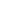 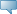 This is not an official transcript. Courses which are in progress may also be included on this transcript.Transcript DataTranscript DataTranscript DataTranscript DataTranscript DataTranscript DataTranscript DataTranscript DataTranscript DataTranscript DataTranscript DataTranscript DataTranscript DataTranscript DataTranscript DataTranscript DataTranscript DataTranscript DataTranscript DataTranscript DataTranscript DataTranscript DataTranscript DataTranscript DataTranscript DataTranscript DataTranscript DataTranscript DataTranscript DataTranscript DataTranscript DataTranscript DataTranscript DataTranscript DataTranscript DataTranscript DataTranscript DataTranscript DataTranscript DataTranscript DataTranscript DataTranscript DataTranscript DataTranscript DataTranscript DataTranscript DataTranscript DataTranscript DataTranscript DataTranscript DataTranscript DataTranscript DataTranscript DataTranscript DataTranscript DataTranscript DataTranscript DataTranscript DataTranscript DataTranscript DataTranscript DataTranscript DataTranscript DataTranscript DataTranscript DataTranscript DataTranscript DataTranscript DataTranscript DataTranscript DataTranscript DataTranscript DataTranscript DataTranscript DataTranscript DataTranscript DataTranscript DataTranscript DataTranscript DataTranscript DataTranscript DataTranscript DataTranscript DataTranscript DataTranscript DataTranscript DataTranscript DataTranscript DataTranscript DataTranscript DataTranscript DataTranscript DataTranscript DataTranscript DataTranscript DataTranscript DataTranscript DataTranscript DataTranscript DataTranscript DataTranscript DataTranscript DataTranscript DataTranscript DataTranscript DataTranscript DataTranscript DataTranscript DataTranscript DataTranscript DataTranscript DataTranscript DataTranscript DataTranscript DataTranscript DataTranscript DataTranscript DataTranscript DataTranscript DataTranscript DataTranscript DataTranscript DataTranscript DataTranscript DataTranscript DataTranscript DataTranscript DataTranscript DataTranscript DataTranscript DataTranscript DataTranscript DataTranscript DataTranscript DataTranscript DataTranscript DataTranscript DataTranscript DataTranscript DataTranscript DataTranscript DataSTUDENT INFORMATIONSTUDENT INFORMATIONSTUDENT INFORMATIONSTUDENT INFORMATIONSTUDENT INFORMATIONSTUDENT INFORMATIONSTUDENT INFORMATIONSTUDENT INFORMATIONSTUDENT INFORMATIONSTUDENT INFORMATIONSTUDENT INFORMATIONSTUDENT INFORMATIONSTUDENT INFORMATIONSTUDENT INFORMATIONSTUDENT INFORMATIONSTUDENT INFORMATIONSTUDENT INFORMATIONSTUDENT INFORMATIONSTUDENT INFORMATIONSTUDENT INFORMATIONSTUDENT INFORMATIONSTUDENT INFORMATIONSTUDENT INFORMATIONSTUDENT INFORMATIONSTUDENT INFORMATIONSTUDENT INFORMATIONSTUDENT INFORMATIONSTUDENT INFORMATIONSTUDENT INFORMATIONSTUDENT INFORMATIONSTUDENT INFORMATIONSTUDENT INFORMATIONSTUDENT INFORMATIONSTUDENT INFORMATIONSTUDENT INFORMATIONSTUDENT INFORMATIONSTUDENT INFORMATIONSTUDENT INFORMATIONSTUDENT INFORMATIONSTUDENT INFORMATIONSTUDENT INFORMATIONSTUDENT INFORMATIONSTUDENT INFORMATIONSTUDENT INFORMATIONSTUDENT INFORMATIONSTUDENT INFORMATIONSTUDENT INFORMATIONSTUDENT INFORMATIONSTUDENT INFORMATIONSTUDENT INFORMATIONSTUDENT INFORMATIONSTUDENT INFORMATIONSTUDENT INFORMATIONSTUDENT INFORMATIONSTUDENT INFORMATIONSTUDENT INFORMATIONSTUDENT INFORMATIONSTUDENT INFORMATIONSTUDENT INFORMATIONSTUDENT INFORMATIONSTUDENT INFORMATIONSTUDENT INFORMATIONSTUDENT INFORMATIONSTUDENT INFORMATIONSTUDENT INFORMATIONSTUDENT INFORMATIONSTUDENT INFORMATIONSTUDENT INFORMATIONSTUDENT INFORMATIONSTUDENT INFORMATIONSTUDENT INFORMATIONSTUDENT INFORMATIONSTUDENT INFORMATIONSTUDENT INFORMATIONSTUDENT INFORMATIONSTUDENT INFORMATIONSTUDENT INFORMATIONSTUDENT INFORMATIONSTUDENT INFORMATIONSTUDENT INFORMATIONSTUDENT INFORMATIONSTUDENT INFORMATIONSTUDENT INFORMATIONSTUDENT INFORMATIONSTUDENT INFORMATIONSTUDENT INFORMATIONSTUDENT INFORMATIONSTUDENT INFORMATIONSTUDENT INFORMATIONSTUDENT INFORMATIONSTUDENT INFORMATIONSTUDENT INFORMATIONSTUDENT INFORMATIONSTUDENT INFORMATIONSTUDENT INFORMATIONSTUDENT INFORMATIONSTUDENT INFORMATIONSTUDENT INFORMATIONSTUDENT INFORMATIONSTUDENT INFORMATIONSTUDENT INFORMATIONSTUDENT INFORMATIONSTUDENT INFORMATIONSTUDENT INFORMATIONSTUDENT INFORMATIONSTUDENT INFORMATIONSTUDENT INFORMATIONSTUDENT INFORMATIONSTUDENT INFORMATIONSTUDENT INFORMATIONSTUDENT INFORMATIONSTUDENT INFORMATIONSTUDENT INFORMATIONSTUDENT INFORMATIONSTUDENT INFORMATIONSTUDENT INFORMATIONSTUDENT INFORMATIONSTUDENT INFORMATIONSTUDENT INFORMATIONSTUDENT INFORMATIONSTUDENT INFORMATIONSTUDENT INFORMATIONSTUDENT INFORMATIONSTUDENT INFORMATIONSTUDENT INFORMATIONSTUDENT INFORMATIONSTUDENT INFORMATIONSTUDENT INFORMATIONSTUDENT INFORMATIONSTUDENT INFORMATIONSTUDENT INFORMATIONSTUDENT INFORMATIONSTUDENT INFORMATIONSTUDENT INFORMATIONSTUDENT INFORMATIONSTUDENT INFORMATIONSTUDENT INFORMATIONSTUDENT INFORMATIONSTUDENT INFORMATIONSTUDENT INFORMATIONSTUDENT INFORMATIONName :Name :Name :Name :Name :Name :Candi J. CurtisCandi J. CurtisCandi J. CurtisCandi J. CurtisCandi J. CurtisCandi J. CurtisCandi J. CurtisCandi J. CurtisCandi J. CurtisCandi J. CurtisCandi J. CurtisCandi J. CurtisCandi J. CurtisCandi J. CurtisCandi J. CurtisCandi J. CurtisCandi J. CurtisCandi J. CurtisCandi J. CurtisCandi J. CurtisCandi J. CurtisCandi J. CurtisCandi J. CurtisCandi J. CurtisCandi J. CurtisCandi J. CurtisCandi J. CurtisCandi J. CurtisCandi J. CurtisCandi J. CurtisCandi J. CurtisCandi J. CurtisCandi J. CurtisCandi J. CurtisCandi J. CurtisCandi J. CurtisCandi J. CurtisCandi J. CurtisCandi J. CurtisCandi J. CurtisCandi J. CurtisCandi J. CurtisCandi J. CurtisCandi J. CurtisCandi J. CurtisCandi J. CurtisCandi J. CurtisCandi J. CurtisCandi J. CurtisCandi J. CurtisCandi J. CurtisCandi J. CurtisCandi J. CurtisCandi J. CurtisCandi J. CurtisCandi J. CurtisCandi J. CurtisCandi J. CurtisCandi J. CurtisCandi J. CurtisCandi J. CurtisCandi J. CurtisCandi J. CurtisCandi J. CurtisCandi J. CurtisCandi J. CurtisCandi J. CurtisCandi J. CurtisCandi J. CurtisCandi J. CurtisCandi J. CurtisCandi J. CurtisCandi J. CurtisCandi J. CurtisCandi J. CurtisCandi J. CurtisCandi J. CurtisCandi J. CurtisCandi J. CurtisCandi J. CurtisCandi J. CurtisCandi J. CurtisCandi J. CurtisCandi J. CurtisCandi J. CurtisCandi J. CurtisCandi J. CurtisCandi J. CurtisCandi J. CurtisCandi J. CurtisCandi J. CurtisCandi J. CurtisCandi J. CurtisCandi J. CurtisCandi J. CurtisCandi J. CurtisCandi J. CurtisCandi J. CurtisCandi J. CurtisCandi J. CurtisCandi J. CurtisCandi J. CurtisCandi J. CurtisCandi J. CurtisCandi J. CurtisCandi J. CurtisCandi J. CurtisCandi J. CurtisCandi J. CurtisCandi J. CurtisCandi J. CurtisCandi J. CurtisCandi J. CurtisCandi J. CurtisCandi J. CurtisCandi J. CurtisCandi J. CurtisCandi J. CurtisCandi J. CurtisCandi J. CurtisCandi J. CurtisCandi J. CurtisCandi J. CurtisCandi J. CurtisCandi J. CurtisCandi J. CurtisCandi J. CurtisCandi J. CurtisCandi J. CurtisCandi J. CurtisCandi J. CurtisCandi J. CurtisCandi J. CurtisCandi J. CurtisCandi J. Curtis***Transcript type: WEB is NOT Official ******Transcript type: WEB is NOT Official ******Transcript type: WEB is NOT Official ******Transcript type: WEB is NOT Official ******Transcript type: WEB is NOT Official ******Transcript type: WEB is NOT Official ******Transcript type: WEB is NOT Official ******Transcript type: WEB is NOT Official ******Transcript type: WEB is NOT Official ******Transcript type: WEB is NOT Official ******Transcript type: WEB is NOT Official ******Transcript type: WEB is NOT Official ******Transcript type: WEB is NOT Official ******Transcript type: WEB is NOT Official ******Transcript type: WEB is NOT Official ******Transcript type: WEB is NOT Official ******Transcript type: WEB is NOT Official ******Transcript type: WEB is NOT Official ******Transcript type: WEB is NOT Official ******Transcript type: WEB is NOT Official ******Transcript type: WEB is NOT Official ******Transcript type: WEB is NOT Official ******Transcript type: WEB is NOT Official ******Transcript type: WEB is NOT Official ******Transcript type: WEB is NOT Official ******Transcript type: WEB is NOT Official ******Transcript type: WEB is NOT Official ******Transcript type: WEB is NOT Official ******Transcript type: WEB is NOT Official ******Transcript type: WEB is NOT Official ******Transcript type: WEB is NOT Official ******Transcript type: WEB is NOT Official ******Transcript type: WEB is NOT Official ******Transcript type: WEB is NOT Official ******Transcript type: WEB is NOT Official ******Transcript type: WEB is NOT Official ******Transcript type: WEB is NOT Official ******Transcript type: WEB is NOT Official ******Transcript type: WEB is NOT Official ******Transcript type: WEB is NOT Official ******Transcript type: WEB is NOT Official ******Transcript type: WEB is NOT Official ******Transcript type: WEB is NOT Official ******Transcript type: WEB is NOT Official ******Transcript type: WEB is NOT Official ******Transcript type: WEB is NOT Official ******Transcript type: WEB is NOT Official ******Transcript type: WEB is NOT Official ******Transcript type: WEB is NOT Official ******Transcript type: WEB is NOT Official ******Transcript type: WEB is NOT Official ******Transcript type: WEB is NOT Official ******Transcript type: WEB is NOT Official ******Transcript type: WEB is NOT Official ******Transcript type: WEB is NOT Official ******Transcript type: WEB is NOT Official ******Transcript type: WEB is NOT Official ******Transcript type: WEB is NOT Official ******Transcript type: WEB is NOT Official ******Transcript type: WEB is NOT Official ******Transcript type: WEB is NOT Official ******Transcript type: WEB is NOT Official ******Transcript type: WEB is NOT Official ******Transcript type: WEB is NOT Official ******Transcript type: WEB is NOT Official ******Transcript type: WEB is NOT Official ******Transcript type: WEB is NOT Official ******Transcript type: WEB is NOT Official ******Transcript type: WEB is NOT Official ******Transcript type: WEB is NOT Official ******Transcript type: WEB is NOT Official ******Transcript type: WEB is NOT Official ******Transcript type: WEB is NOT Official ******Transcript type: WEB is NOT Official ******Transcript type: WEB is NOT Official ******Transcript type: WEB is NOT Official ******Transcript type: WEB is NOT Official ******Transcript type: WEB is NOT Official ******Transcript type: WEB is NOT Official ******Transcript type: WEB is NOT Official ******Transcript type: WEB is NOT Official ******Transcript type: WEB is NOT Official ******Transcript type: WEB is NOT Official ******Transcript type: WEB is NOT Official ******Transcript type: WEB is NOT Official ******Transcript type: WEB is NOT Official ******Transcript type: WEB is NOT Official ******Transcript type: WEB is NOT Official ******Transcript type: WEB is NOT Official ******Transcript type: WEB is NOT Official ******Transcript type: WEB is NOT Official ******Transcript type: WEB is NOT Official ******Transcript type: WEB is NOT Official ******Transcript type: WEB is NOT Official ******Transcript type: WEB is NOT Official ******Transcript type: WEB is NOT Official ******Transcript type: WEB is NOT Official ******Transcript type: WEB is NOT Official ******Transcript type: WEB is NOT Official ******Transcript type: WEB is NOT Official ******Transcript type: WEB is NOT Official ******Transcript type: WEB is NOT Official ******Transcript type: WEB is NOT Official ******Transcript type: WEB is NOT Official ******Transcript type: WEB is NOT Official ******Transcript type: WEB is NOT Official ******Transcript type: WEB is NOT Official ******Transcript type: WEB is NOT Official ******Transcript type: WEB is NOT Official ******Transcript type: WEB is NOT Official ******Transcript type: WEB is NOT Official ******Transcript type: WEB is NOT Official ******Transcript type: WEB is NOT Official ******Transcript type: WEB is NOT Official ******Transcript type: WEB is NOT Official ******Transcript type: WEB is NOT Official ******Transcript type: WEB is NOT Official ******Transcript type: WEB is NOT Official ******Transcript type: WEB is NOT Official ******Transcript type: WEB is NOT Official ******Transcript type: WEB is NOT Official ******Transcript type: WEB is NOT Official ******Transcript type: WEB is NOT Official ******Transcript type: WEB is NOT Official ******Transcript type: WEB is NOT Official ******Transcript type: WEB is NOT Official ******Transcript type: WEB is NOT Official ******Transcript type: WEB is NOT Official ******Transcript type: WEB is NOT Official ******Transcript type: WEB is NOT Official ******Transcript type: WEB is NOT Official ******Transcript type: WEB is NOT Official ******Transcript type: WEB is NOT Official ******Transcript type: WEB is NOT Official ******Transcript type: WEB is NOT Official ******Transcript type: WEB is NOT Official ******Transcript type: WEB is NOT Official ******Transcript type: WEB is NOT Official ******Transcript type: WEB is NOT Official ******Transcript type: WEB is NOT Official ******Transcript type: WEB is NOT Official ***DEGREES AWARDEDDEGREES AWARDEDDEGREES AWARDEDDEGREES AWARDEDDEGREES AWARDEDDEGREES AWARDEDDEGREES AWARDEDDEGREES AWARDEDDEGREES AWARDEDDEGREES AWARDEDDEGREES AWARDEDDEGREES AWARDEDDEGREES AWARDEDDEGREES AWARDEDDEGREES AWARDEDDEGREES AWARDEDDEGREES AWARDEDDEGREES AWARDEDDEGREES AWARDEDDEGREES AWARDEDDEGREES AWARDEDDEGREES AWARDEDDEGREES AWARDEDDEGREES AWARDEDDEGREES AWARDEDDEGREES AWARDEDDEGREES AWARDEDDEGREES AWARDEDDEGREES AWARDEDDEGREES AWARDEDDEGREES AWARDEDDEGREES AWARDEDDEGREES AWARDEDDEGREES AWARDEDDEGREES AWARDEDDEGREES AWARDEDDEGREES AWARDEDDEGREES AWARDEDDEGREES AWARDEDDEGREES AWARDEDDEGREES AWARDEDDEGREES AWARDEDDEGREES AWARDEDDEGREES AWARDEDDEGREES AWARDEDDEGREES AWARDEDDEGREES AWARDEDDEGREES AWARDEDDEGREES AWARDEDDEGREES AWARDEDDEGREES AWARDEDDEGREES AWARDEDDEGREES AWARDEDDEGREES AWARDEDDEGREES AWARDEDDEGREES AWARDEDDEGREES AWARDEDDEGREES AWARDEDDEGREES AWARDEDDEGREES AWARDEDDEGREES AWARDEDDEGREES AWARDEDDEGREES AWARDEDDEGREES AWARDEDDEGREES AWARDEDDEGREES AWARDEDDEGREES AWARDEDDEGREES AWARDEDDEGREES AWARDEDDEGREES AWARDEDDEGREES AWARDEDDEGREES AWARDEDDEGREES AWARDEDDEGREES AWARDEDDEGREES AWARDEDDEGREES AWARDEDDEGREES AWARDEDDEGREES AWARDEDDEGREES AWARDEDDEGREES AWARDEDDEGREES AWARDEDDEGREES AWARDEDDEGREES AWARDEDDEGREES AWARDEDDEGREES AWARDEDDEGREES AWARDEDDEGREES AWARDEDDEGREES AWARDEDDEGREES AWARDEDDEGREES AWARDEDDEGREES AWARDEDDEGREES AWARDEDDEGREES AWARDEDDEGREES AWARDEDDEGREES AWARDEDDEGREES AWARDEDDEGREES AWARDEDDEGREES AWARDEDDEGREES AWARDEDDEGREES AWARDEDDEGREES AWARDEDDEGREES AWARDEDDEGREES AWARDEDDEGREES AWARDEDDEGREES AWARDEDDEGREES AWARDEDDEGREES AWARDEDDEGREES AWARDEDDEGREES AWARDEDDEGREES AWARDEDDEGREES AWARDEDDEGREES AWARDEDDEGREES AWARDEDDEGREES AWARDEDDEGREES AWARDEDDEGREES AWARDEDDEGREES AWARDEDDEGREES AWARDEDDEGREES AWARDEDDEGREES AWARDEDDEGREES AWARDEDDEGREES AWARDEDDEGREES AWARDEDDEGREES AWARDEDDEGREES AWARDEDDEGREES AWARDEDDEGREES AWARDEDDEGREES AWARDEDDEGREES AWARDEDDEGREES AWARDEDDEGREES AWARDEDDEGREES AWARDEDDEGREES AWARDEDDEGREES AWARDEDDEGREES AWARDEDDEGREES AWARDEDDEGREES AWARDEDDEGREES AWARDEDDEGREES AWARDEDDEGREES AWARDEDDEGREES AWARDEDAwarded:Awarded:Awarded:Awarded:Associate of Applied ScienceAssociate of Applied ScienceAssociate of Applied ScienceAssociate of Applied ScienceAssociate of Applied ScienceAssociate of Applied ScienceAssociate of Applied ScienceAssociate of Applied ScienceAssociate of Applied ScienceAssociate of Applied ScienceAssociate of Applied ScienceAssociate of Applied ScienceAssociate of Applied ScienceAssociate of Applied ScienceAssociate of Applied ScienceAssociate of Applied ScienceAssociate of Applied ScienceAssociate of Applied ScienceAssociate of Applied ScienceAssociate of Applied ScienceAssociate of Applied ScienceAssociate of Applied ScienceAssociate of Applied ScienceAssociate of Applied ScienceAssociate of Applied ScienceAssociate of Applied ScienceAssociate of Applied ScienceAssociate of Applied ScienceAssociate of Applied ScienceAssociate of Applied ScienceAssociate of Applied ScienceAssociate of Applied ScienceAssociate of Applied ScienceAssociate of Applied ScienceDegree Date:Degree Date:Degree Date:Degree Date:Degree Date:Degree Date:Degree Date:Degree Date:Degree Date:Degree Date:Degree Date:Degree Date:Degree Date:Degree Date:Degree Date:Degree Date:Degree Date:Degree Date:Degree Date:Degree Date:Degree Date:Degree Date:Degree Date:Degree Date:Degree Date:Degree Date:Degree Date:Degree Date:05-SEP-201005-SEP-201005-SEP-201005-SEP-201005-SEP-201005-SEP-201005-SEP-201005-SEP-201005-SEP-201005-SEP-201005-SEP-201005-SEP-201005-SEP-201005-SEP-201005-SEP-201005-SEP-201005-SEP-201005-SEP-201005-SEP-201005-SEP-201005-SEP-201005-SEP-201005-SEP-201005-SEP-201005-SEP-201005-SEP-201005-SEP-201005-SEP-201005-SEP-201005-SEP-201005-SEP-201005-SEP-201005-SEP-201005-SEP-201005-SEP-201005-SEP-201005-SEP-201005-SEP-201005-SEP-201005-SEP-201005-SEP-201005-SEP-201005-SEP-201005-SEP-201005-SEP-201005-SEP-201005-SEP-201005-SEP-201005-SEP-201005-SEP-201005-SEP-201005-SEP-201005-SEP-201005-SEP-201005-SEP-201005-SEP-201005-SEP-201005-SEP-201005-SEP-201005-SEP-201005-SEP-201005-SEP-201005-SEP-201005-SEP-201005-SEP-201005-SEP-201005-SEP-201005-SEP-201005-SEP-201005-SEP-201005-SEP-201005-SEP-201005-SEP-201005-SEP-201005-SEP-2010Curriculum InformationCurriculum InformationCurriculum InformationCurriculum InformationCurriculum InformationCurriculum InformationCurriculum InformationCurriculum InformationCurriculum InformationCurriculum InformationCurriculum InformationCurriculum InformationCurriculum InformationCurriculum InformationCurriculum InformationCurriculum InformationCurriculum InformationCurriculum InformationCurriculum InformationCurriculum InformationCurriculum InformationCurriculum InformationCurriculum InformationCurriculum InformationCurriculum InformationCurriculum InformationCurriculum InformationCurriculum InformationCurriculum InformationCurriculum InformationCurriculum InformationCurriculum InformationCurriculum InformationCurriculum InformationCurriculum InformationCurriculum InformationCurriculum InformationCurriculum InformationCurriculum InformationCurriculum InformationCurriculum InformationCurriculum InformationCurriculum InformationCurriculum InformationCurriculum InformationCurriculum InformationCurriculum InformationCurriculum InformationCurriculum InformationCurriculum InformationCurriculum InformationCurriculum InformationCurriculum InformationCurriculum InformationCurriculum InformationCurriculum InformationCurriculum InformationCurriculum InformationCurriculum InformationCurriculum InformationCurriculum InformationCurriculum InformationCurriculum InformationCurriculum InformationCurriculum InformationCurriculum InformationPrimary DegreePrimary DegreePrimary DegreePrimary DegreePrimary DegreePrimary DegreePrimary DegreePrimary DegreePrimary DegreePrimary DegreePrimary DegreePrimary DegreePrimary DegreePrimary DegreePrimary DegreePrimary DegreePrimary DegreePrimary DegreePrimary DegreePrimary DegreePrimary DegreePrimary DegreePrimary DegreePrimary DegreePrimary DegreePrimary DegreePrimary DegreePrimary DegreePrimary DegreePrimary DegreePrimary DegreePrimary DegreePrimary DegreePrimary DegreePrimary DegreePrimary DegreePrimary DegreePrimary DegreePrimary DegreePrimary DegreePrimary DegreePrimary DegreePrimary DegreePrimary DegreePrimary DegreePrimary DegreePrimary DegreePrimary DegreePrimary DegreePrimary DegreePrimary DegreePrimary DegreePrimary DegreePrimary DegreePrimary DegreePrimary DegreePrimary DegreePrimary DegreePrimary DegreePrimary DegreePrimary DegreePrimary DegreePrimary DegreePrimary DegreePrimary DegreePrimary DegreePrimary DegreePrimary DegreePrimary DegreePrimary DegreePrimary DegreePrimary DegreePrimary DegreePrimary DegreePrimary DegreePrimary DegreePrimary DegreePrimary DegreePrimary DegreePrimary DegreePrimary DegreePrimary DegreePrimary DegreePrimary DegreePrimary DegreePrimary DegreePrimary DegreePrimary DegreePrimary DegreePrimary DegreePrimary DegreePrimary DegreePrimary DegreePrimary DegreePrimary DegreePrimary DegreePrimary DegreePrimary DegreePrimary DegreePrimary DegreePrimary DegreePrimary DegreePrimary DegreePrimary DegreePrimary DegreePrimary DegreePrimary DegreePrimary DegreePrimary DegreePrimary DegreePrimary DegreePrimary DegreePrimary DegreePrimary DegreePrimary DegreePrimary DegreePrimary DegreePrimary DegreePrimary DegreePrimary DegreePrimary DegreePrimary DegreePrimary DegreePrimary DegreePrimary DegreePrimary DegreePrimary DegreePrimary DegreePrimary DegreePrimary DegreePrimary DegreePrimary DegreePrimary DegreePrimary DegreePrimary DegreePrimary DegreePrimary DegreePrimary DegreePrimary DegreePrimary DegreePrimary DegreeMajor:Major:Major:Major:Major:Major:Major:Major:Major:Major:Major:Major:Major:Major:Major:Major:Major:Major:Major:Major:Major:Major:Major:Major:Major:Major:Major:Major:Major:Major:Major:Major:Major:Major:Major:ManagementManagementManagementManagementManagementManagementManagementManagementManagementManagementManagementManagementManagementManagementManagementManagementManagementManagementManagementManagementManagementManagementManagementManagementManagementManagementManagementManagementManagementManagementManagementManagementManagementManagementManagementManagementManagementManagementManagementManagementManagementManagementManagementManagementManagementManagementManagementManagementManagementManagementManagementManagementManagementManagementManagementManagementManagementManagementManagementManagementManagementManagementManagementManagementManagementManagementManagementManagementManagementManagementManagementManagementManagementManagementManagementManagementManagementManagementManagementManagementManagementManagementManagementManagementManagementManagementManagementManagementManagementManagementManagementManagementManagementManagementManagementManagementManagementManagementManagementManagementManagementManagementManagementManagementManagementManagementTRANSFER CREDIT ACCEPTED BY INSTITUTION      -Top-TRANSFER CREDIT ACCEPTED BY INSTITUTION      -Top-TRANSFER CREDIT ACCEPTED BY INSTITUTION      -Top-TRANSFER CREDIT ACCEPTED BY INSTITUTION      -Top-TRANSFER CREDIT ACCEPTED BY INSTITUTION      -Top-TRANSFER CREDIT ACCEPTED BY INSTITUTION      -Top-TRANSFER CREDIT ACCEPTED BY INSTITUTION      -Top-TRANSFER CREDIT ACCEPTED BY INSTITUTION      -Top-TRANSFER CREDIT ACCEPTED BY INSTITUTION      -Top-TRANSFER CREDIT ACCEPTED BY INSTITUTION      -Top-TRANSFER CREDIT ACCEPTED BY INSTITUTION      -Top-TRANSFER CREDIT ACCEPTED BY INSTITUTION      -Top-TRANSFER CREDIT ACCEPTED BY INSTITUTION      -Top-TRANSFER CREDIT ACCEPTED BY INSTITUTION      -Top-TRANSFER CREDIT ACCEPTED BY INSTITUTION      -Top-TRANSFER CREDIT ACCEPTED BY INSTITUTION      -Top-TRANSFER CREDIT ACCEPTED BY INSTITUTION      -Top-TRANSFER CREDIT ACCEPTED BY INSTITUTION      -Top-TRANSFER CREDIT ACCEPTED BY INSTITUTION      -Top-TRANSFER CREDIT ACCEPTED BY INSTITUTION      -Top-TRANSFER CREDIT ACCEPTED BY INSTITUTION      -Top-TRANSFER CREDIT ACCEPTED BY INSTITUTION      -Top-TRANSFER CREDIT ACCEPTED BY INSTITUTION      -Top-TRANSFER CREDIT ACCEPTED BY INSTITUTION      -Top-TRANSFER CREDIT ACCEPTED BY INSTITUTION      -Top-TRANSFER CREDIT ACCEPTED BY INSTITUTION      -Top-TRANSFER CREDIT ACCEPTED BY INSTITUTION      -Top-TRANSFER CREDIT ACCEPTED BY INSTITUTION      -Top-TRANSFER CREDIT ACCEPTED BY INSTITUTION      -Top-TRANSFER CREDIT ACCEPTED BY INSTITUTION      -Top-TRANSFER CREDIT ACCEPTED BY INSTITUTION      -Top-TRANSFER CREDIT ACCEPTED BY INSTITUTION      -Top-TRANSFER CREDIT ACCEPTED BY INSTITUTION      -Top-TRANSFER CREDIT ACCEPTED BY INSTITUTION      -Top-TRANSFER CREDIT ACCEPTED BY INSTITUTION      -Top-TRANSFER CREDIT ACCEPTED BY INSTITUTION      -Top-TRANSFER CREDIT ACCEPTED BY INSTITUTION      -Top-TRANSFER CREDIT ACCEPTED BY INSTITUTION      -Top-TRANSFER CREDIT ACCEPTED BY INSTITUTION      -Top-TRANSFER CREDIT ACCEPTED BY INSTITUTION      -Top-TRANSFER CREDIT ACCEPTED BY INSTITUTION      -Top-TRANSFER CREDIT ACCEPTED BY INSTITUTION      -Top-TRANSFER CREDIT ACCEPTED BY INSTITUTION      -Top-TRANSFER CREDIT ACCEPTED BY INSTITUTION      -Top-TRANSFER CREDIT ACCEPTED BY INSTITUTION      -Top-TRANSFER CREDIT ACCEPTED BY INSTITUTION      -Top-TRANSFER CREDIT ACCEPTED BY INSTITUTION      -Top-TRANSFER CREDIT ACCEPTED BY INSTITUTION      -Top-TRANSFER CREDIT ACCEPTED BY INSTITUTION      -Top-TRANSFER CREDIT ACCEPTED BY INSTITUTION      -Top-TRANSFER CREDIT ACCEPTED BY INSTITUTION      -Top-TRANSFER CREDIT ACCEPTED BY INSTITUTION      -Top-TRANSFER CREDIT ACCEPTED BY INSTITUTION      -Top-TRANSFER CREDIT ACCEPTED BY INSTITUTION      -Top-TRANSFER CREDIT ACCEPTED BY INSTITUTION      -Top-TRANSFER CREDIT ACCEPTED BY INSTITUTION      -Top-TRANSFER CREDIT ACCEPTED BY INSTITUTION      -Top-TRANSFER CREDIT ACCEPTED BY INSTITUTION      -Top-TRANSFER CREDIT ACCEPTED BY INSTITUTION      -Top-TRANSFER CREDIT ACCEPTED BY INSTITUTION      -Top-TRANSFER CREDIT ACCEPTED BY INSTITUTION      -Top-TRANSFER CREDIT ACCEPTED BY INSTITUTION      -Top-TRANSFER CREDIT ACCEPTED BY INSTITUTION      -Top-TRANSFER CREDIT ACCEPTED BY INSTITUTION      -Top-TRANSFER CREDIT ACCEPTED BY INSTITUTION      -Top-TRANSFER CREDIT ACCEPTED BY INSTITUTION      -Top-TRANSFER CREDIT ACCEPTED BY INSTITUTION      -Top-TRANSFER CREDIT ACCEPTED BY INSTITUTION      -Top-TRANSFER CREDIT ACCEPTED BY INSTITUTION      -Top-TRANSFER CREDIT ACCEPTED BY INSTITUTION      -Top-TRANSFER CREDIT ACCEPTED BY INSTITUTION      -Top-TRANSFER CREDIT ACCEPTED BY INSTITUTION      -Top-TRANSFER CREDIT ACCEPTED BY INSTITUTION      -Top-TRANSFER CREDIT ACCEPTED BY INSTITUTION      -Top-TRANSFER CREDIT ACCEPTED BY INSTITUTION      -Top-TRANSFER CREDIT ACCEPTED BY INSTITUTION      -Top-TRANSFER CREDIT ACCEPTED BY INSTITUTION      -Top-TRANSFER CREDIT ACCEPTED BY INSTITUTION      -Top-TRANSFER CREDIT ACCEPTED BY INSTITUTION      -Top-TRANSFER CREDIT ACCEPTED BY INSTITUTION      -Top-TRANSFER CREDIT ACCEPTED BY INSTITUTION      -Top-TRANSFER CREDIT ACCEPTED BY INSTITUTION      -Top-TRANSFER CREDIT ACCEPTED BY INSTITUTION      -Top-TRANSFER CREDIT ACCEPTED BY INSTITUTION      -Top-TRANSFER CREDIT ACCEPTED BY INSTITUTION      -Top-TRANSFER CREDIT ACCEPTED BY INSTITUTION      -Top-TRANSFER CREDIT ACCEPTED BY INSTITUTION      -Top-TRANSFER CREDIT ACCEPTED BY INSTITUTION      -Top-TRANSFER CREDIT ACCEPTED BY INSTITUTION      -Top-TRANSFER CREDIT ACCEPTED BY INSTITUTION      -Top-TRANSFER CREDIT ACCEPTED BY INSTITUTION      -Top-TRANSFER CREDIT ACCEPTED BY INSTITUTION      -Top-TRANSFER CREDIT ACCEPTED BY INSTITUTION      -Top-TRANSFER CREDIT ACCEPTED BY INSTITUTION      -Top-TRANSFER CREDIT ACCEPTED BY INSTITUTION      -Top-TRANSFER CREDIT ACCEPTED BY INSTITUTION      -Top-TRANSFER CREDIT ACCEPTED BY INSTITUTION      -Top-TRANSFER CREDIT ACCEPTED BY INSTITUTION      -Top-TRANSFER CREDIT ACCEPTED BY INSTITUTION      -Top-TRANSFER CREDIT ACCEPTED BY INSTITUTION      -Top-TRANSFER CREDIT ACCEPTED BY INSTITUTION      -Top-TRANSFER CREDIT ACCEPTED BY INSTITUTION      -Top-TRANSFER CREDIT ACCEPTED BY INSTITUTION      -Top-TRANSFER CREDIT ACCEPTED BY INSTITUTION      -Top-TRANSFER CREDIT ACCEPTED BY INSTITUTION      -Top-TRANSFER CREDIT ACCEPTED BY INSTITUTION      -Top-TRANSFER CREDIT ACCEPTED BY INSTITUTION      -Top-TRANSFER CREDIT ACCEPTED BY INSTITUTION      -Top-TRANSFER CREDIT ACCEPTED BY INSTITUTION      -Top-TRANSFER CREDIT ACCEPTED BY INSTITUTION      -Top-TRANSFER CREDIT ACCEPTED BY INSTITUTION      -Top-TRANSFER CREDIT ACCEPTED BY INSTITUTION      -Top-TRANSFER CREDIT ACCEPTED BY INSTITUTION      -Top-TRANSFER CREDIT ACCEPTED BY INSTITUTION      -Top-TRANSFER CREDIT ACCEPTED BY INSTITUTION      -Top-TRANSFER CREDIT ACCEPTED BY INSTITUTION      -Top-TRANSFER CREDIT ACCEPTED BY INSTITUTION      -Top-TRANSFER CREDIT ACCEPTED BY INSTITUTION      -Top-TRANSFER CREDIT ACCEPTED BY INSTITUTION      -Top-TRANSFER CREDIT ACCEPTED BY INSTITUTION      -Top-TRANSFER CREDIT ACCEPTED BY INSTITUTION      -Top-TRANSFER CREDIT ACCEPTED BY INSTITUTION      -Top-TRANSFER CREDIT ACCEPTED BY INSTITUTION      -Top-TRANSFER CREDIT ACCEPTED BY INSTITUTION      -Top-TRANSFER CREDIT ACCEPTED BY INSTITUTION      -Top-TRANSFER CREDIT ACCEPTED BY INSTITUTION      -Top-TRANSFER CREDIT ACCEPTED BY INSTITUTION      -Top-TRANSFER CREDIT ACCEPTED BY INSTITUTION      -Top-TRANSFER CREDIT ACCEPTED BY INSTITUTION      -Top-TRANSFER CREDIT ACCEPTED BY INSTITUTION      -Top-TRANSFER CREDIT ACCEPTED BY INSTITUTION      -Top-TRANSFER CREDIT ACCEPTED BY INSTITUTION      -Top-TRANSFER CREDIT ACCEPTED BY INSTITUTION      -Top-TRANSFER CREDIT ACCEPTED BY INSTITUTION      -Top-TRANSFER CREDIT ACCEPTED BY INSTITUTION      -Top-TRANSFER CREDIT ACCEPTED BY INSTITUTION      -Top-TRANSFER CREDIT ACCEPTED BY INSTITUTION      -Top-TRANSFER CREDIT ACCEPTED BY INSTITUTION      -Top-TRANSFER CREDIT ACCEPTED BY INSTITUTION      -Top-TRANSFER CREDIT ACCEPTED BY INSTITUTION      -Top-TRANSFER CREDIT ACCEPTED BY INSTITUTION      -Top-2009:2009:2009:2009:Central Oregon CC -ORCentral Oregon CC -ORCentral Oregon CC -ORCentral Oregon CC -ORCentral Oregon CC -ORCentral Oregon CC -ORCentral Oregon CC -ORCentral Oregon CC -ORCentral Oregon CC -ORCentral Oregon CC -ORCentral Oregon CC -ORCentral Oregon CC -ORCentral Oregon CC -ORCentral Oregon CC -ORCentral Oregon CC -ORCentral Oregon CC -ORCentral Oregon CC -ORCentral Oregon CC -ORCentral Oregon CC -ORCentral Oregon CC -ORCentral Oregon CC -ORCentral Oregon CC -ORCentral Oregon CC -ORCentral Oregon CC -ORCentral Oregon CC -ORCentral Oregon CC -ORCentral Oregon CC -ORCentral Oregon CC -ORCentral Oregon CC -ORCentral Oregon CC -ORCentral Oregon CC -ORCentral Oregon CC -ORCentral Oregon CC -ORCentral Oregon CC -ORCentral Oregon CC -ORCentral Oregon CC -ORCentral Oregon CC -ORCentral Oregon CC -ORCentral Oregon CC -ORCentral Oregon CC -ORCentral Oregon CC -ORCentral Oregon CC -ORCentral Oregon CC -ORCentral Oregon CC -ORCentral Oregon CC -ORCentral Oregon CC -ORCentral Oregon CC -ORCentral Oregon CC -ORCentral Oregon CC -ORCentral Oregon CC -ORCentral Oregon CC -ORCentral Oregon CC -ORCentral Oregon CC -ORCentral Oregon CC -ORCentral Oregon CC -ORCentral Oregon CC -ORCentral Oregon CC -ORCentral Oregon CC -ORCentral Oregon CC -ORCentral Oregon CC -ORCentral Oregon CC -ORCentral Oregon CC -ORCentral Oregon CC -ORCentral Oregon CC -ORCentral Oregon CC -ORCentral Oregon CC -ORCentral Oregon CC -ORCentral Oregon CC -ORCentral Oregon CC -ORCentral Oregon CC -ORCentral Oregon CC -ORCentral Oregon CC -ORCentral Oregon CC -ORCentral Oregon CC -ORCentral Oregon CC -ORCentral Oregon CC -ORCentral Oregon CC -ORCentral Oregon CC -ORCentral Oregon CC -ORCentral Oregon CC -ORCentral Oregon CC -ORCentral Oregon CC -ORCentral Oregon CC -ORCentral Oregon CC -ORCentral Oregon CC -ORCentral Oregon CC -ORCentral Oregon CC -ORCentral Oregon CC -ORCentral Oregon CC -ORCentral Oregon CC -ORCentral Oregon CC -ORCentral Oregon CC -ORCentral Oregon CC -ORCentral Oregon CC -ORCentral Oregon CC -ORCentral Oregon CC -ORCentral Oregon CC -ORCentral Oregon CC -ORCentral Oregon CC -ORCentral Oregon CC -ORCentral Oregon CC -ORCentral Oregon CC -ORCentral Oregon CC -ORCentral Oregon CC -ORCentral Oregon CC -ORCentral Oregon CC -ORCentral Oregon CC -ORCentral Oregon CC -ORCentral Oregon CC -ORCentral Oregon CC -ORCentral Oregon CC -ORCentral Oregon CC -ORCentral Oregon CC -ORCentral Oregon CC -ORCentral Oregon CC -ORCentral Oregon CC -ORCentral Oregon CC -ORCentral Oregon CC -ORCentral Oregon CC -ORCentral Oregon CC -ORCentral Oregon CC -ORCentral Oregon CC -ORCentral Oregon CC -ORCentral Oregon CC -ORCentral Oregon CC -ORCentral Oregon CC -ORCentral Oregon CC -ORCentral Oregon CC -ORCentral Oregon CC -ORCentral Oregon CC -ORCentral Oregon CC -ORCentral Oregon CC -ORCentral Oregon CC -ORCentral Oregon CC -ORCentral Oregon CC -ORCentral Oregon CC -ORCentral Oregon CC -ORSubjectSubjectSubjectSubjectCourseCourseCourseCourseCourseCourseCourseCourseCourseCourseCourseCourseCourseCourseCourseCourseCourseCourseCourseCourseCourseCourseCourseCourseCourseCourseCourseCourseTitleTitleTitleTitleTitleTitleTitleTitleTitleTitleTitleTitleTitleTitleTitleTitleTitleTitleTitleTitleTitleTitleTitleTitleTitleTitleTitleTitleGradeGradeGradeGradeGradeGradeGradeGradeGradeGradeGradeGradeGradeGradeGradeGradeGradeGradeGradeGradeGradeCredit HoursCredit HoursCredit HoursCredit HoursCredit HoursCredit HoursCredit HoursCredit HoursCredit HoursCredit HoursCredit HoursCredit HoursCredit HoursCredit HoursCredit HoursCredit HoursCredit HoursCredit HoursCredit HoursQuality PointsQuality PointsQuality PointsQuality PointsQuality PointsQuality PointsQuality PointsQuality PointsQuality PointsQuality PointsQuality PointsQuality PointsQuality PointsQuality PointsQuality PointsQuality PointsQuality PointsQuality PointsQuality PointsQuality PointsQuality PointsQuality PointsQuality PointsQuality PointsQuality PointsQuality PointsQuality PointsQuality PointsQuality PointsQuality PointsQuality PointsQuality PointsQuality PointsQuality PointsQuality PointsQuality PointsQuality PointsQuality PointsQuality PointsQuality PointsQuality PointsRRRRRRARTARTARTART131131131131131131131131131131131131131131131131131131131131131131131131131131131131Introduction to DrawingIntroduction to DrawingIntroduction to DrawingIntroduction to DrawingIntroduction to DrawingIntroduction to DrawingIntroduction to DrawingIntroduction to DrawingIntroduction to DrawingIntroduction to DrawingIntroduction to DrawingIntroduction to DrawingIntroduction to DrawingIntroduction to DrawingIntroduction to DrawingIntroduction to DrawingIntroduction to DrawingIntroduction to DrawingIntroduction to DrawingIntroduction to DrawingIntroduction to DrawingIntroduction to DrawingIntroduction to DrawingIntroduction to DrawingIntroduction to DrawingIntroduction to DrawingIntroduction to DrawingIntroduction to DrawingTATATATATATATATATATATATATATATATATATATATATA3.0003.0003.0003.0003.0003.0003.0003.0003.0003.0003.0003.0003.0003.0003.0003.0003.0003.0003.0000.000.000.000.000.000.000.000.000.000.000.000.000.000.000.000.000.000.000.000.000.000.000.000.000.000.000.000.000.000.000.000.000.000.000.000.000.000.000.000.000.00ARTARTARTART181181181181181181181181181181181181181181181181181181181181181181181181181181181181Introduction to PaintingIntroduction to PaintingIntroduction to PaintingIntroduction to PaintingIntroduction to PaintingIntroduction to PaintingIntroduction to PaintingIntroduction to PaintingIntroduction to PaintingIntroduction to PaintingIntroduction to PaintingIntroduction to PaintingIntroduction to PaintingIntroduction to PaintingIntroduction to PaintingIntroduction to PaintingIntroduction to PaintingIntroduction to PaintingIntroduction to PaintingIntroduction to PaintingIntroduction to PaintingIntroduction to PaintingIntroduction to PaintingIntroduction to PaintingIntroduction to PaintingIntroduction to PaintingIntroduction to PaintingIntroduction to PaintingTATATATATATATATATATATATATATATATATATATATATA3.0003.0003.0003.0003.0003.0003.0003.0003.0003.0003.0003.0003.0003.0003.0003.0003.0003.0003.0000.000.000.000.000.000.000.000.000.000.000.000.000.000.000.000.000.000.000.000.000.000.000.000.000.000.000.000.000.000.000.000.000.000.000.000.000.000.000.000.000.00ARTARTARTART253253253253253253253253253253253253253253253253253253253253253253253253253253253253Ceramics ICeramics ICeramics ICeramics ICeramics ICeramics ICeramics ICeramics ICeramics ICeramics ICeramics ICeramics ICeramics ICeramics ICeramics ICeramics ICeramics ICeramics ICeramics ICeramics ICeramics ICeramics ICeramics ICeramics ICeramics ICeramics ICeramics ICeramics ITATATATATATATATATATATATATATATATATATATATATA3.0003.0003.0003.0003.0003.0003.0003.0003.0003.0003.0003.0003.0003.0003.0003.0003.0003.0003.0000.000.000.000.000.000.000.000.000.000.000.000.000.000.000.000.000.000.000.000.000.000.000.000.000.000.000.000.000.000.000.000.000.000.000.000.000.000.000.000.000.00Attempt HoursAttempt HoursAttempt HoursAttempt HoursAttempt HoursAttempt HoursAttempt HoursAttempt HoursAttempt HoursAttempt HoursAttempt HoursAttempt HoursAttempt HoursAttempt HoursAttempt HoursAttempt HoursAttempt HoursAttempt HoursAttempt HoursAttempt HoursPassed HoursPassed HoursPassed HoursPassed HoursPassed HoursPassed HoursPassed HoursPassed HoursPassed HoursPassed HoursPassed HoursEarned HoursEarned HoursEarned HoursEarned HoursEarned HoursEarned HoursEarned HoursEarned HoursEarned HoursEarned HoursEarned HoursEarned HoursEarned HoursEarned HoursEarned HoursEarned HoursEarned HoursEarned HoursEarned HoursEarned HoursEarned HoursGPA HoursGPA HoursGPA HoursGPA HoursGPA HoursGPA HoursGPA HoursGPA HoursGPA HoursGPA HoursGPA HoursGPA HoursGPA HoursGPA HoursGPA HoursGPA HoursGPA HoursGPA HoursGPA HoursQuality PointsQuality PointsQuality PointsQuality PointsQuality PointsQuality PointsQuality PointsQuality PointsQuality PointsQuality PointsQuality PointsQuality PointsQuality PointsQuality PointsQuality PointsQuality PointsQuality PointsQuality PointsQuality PointsQuality PointsGPAGPAGPAGPAGPAGPAGPAGPAGPAGPAGPAGPAGPAGPAGPAGPAGPAGPAGPAGPAGPACurrent Term:Current Term:Current Term:Current Term:Current Term:Current Term:Current Term:Current Term:Current Term:Current Term:Current Term:Current Term:Current Term:Current Term:Current Term:Current Term:Current Term:Current Term:Current Term:Current Term:Current Term:Current Term:Current Term:Current Term:Current Term:Current Term:Current Term:Current Term:Current Term:9.0009.0009.0009.0009.0009.0009.0009.0009.0009.0009.0009.0009.0009.0009.0009.0009.0009.0009.0009.0009.0009.0009.0009.0009.0009.0009.0009.0009.0009.0009.0009.0009.0009.0009.0009.0009.0009.0009.0009.0009.0009.0009.0009.0009.0009.0009.0009.0009.0009.0009.0009.0000.0000.0000.0000.0000.0000.0000.0000.0000.0000.0000.0000.0000.0000.0000.0000.0000.0000.0000.0000.000.000.000.000.000.000.000.000.000.000.000.000.000.000.000.000.000.000.000.000.000.000.000.000.000.000.000.000.000.000.000.000.000.000.000.000.000.000.000.000.00INSTITUTION CREDIT      -Top-INSTITUTION CREDIT      -Top-INSTITUTION CREDIT      -Top-INSTITUTION CREDIT      -Top-INSTITUTION CREDIT      -Top-INSTITUTION CREDIT      -Top-INSTITUTION CREDIT      -Top-INSTITUTION CREDIT      -Top-INSTITUTION CREDIT      -Top-INSTITUTION CREDIT      -Top-INSTITUTION CREDIT      -Top-INSTITUTION CREDIT      -Top-INSTITUTION CREDIT      -Top-INSTITUTION CREDIT      -Top-INSTITUTION CREDIT      -Top-INSTITUTION CREDIT      -Top-INSTITUTION CREDIT      -Top-INSTITUTION CREDIT      -Top-INSTITUTION CREDIT      -Top-INSTITUTION CREDIT      -Top-INSTITUTION CREDIT      -Top-INSTITUTION CREDIT      -Top-INSTITUTION CREDIT      -Top-INSTITUTION CREDIT      -Top-INSTITUTION CREDIT      -Top-INSTITUTION CREDIT      -Top-INSTITUTION CREDIT      -Top-INSTITUTION CREDIT      -Top-INSTITUTION CREDIT      -Top-INSTITUTION CREDIT      -Top-INSTITUTION CREDIT      -Top-INSTITUTION CREDIT      -Top-INSTITUTION CREDIT      -Top-INSTITUTION CREDIT      -Top-INSTITUTION CREDIT      -Top-INSTITUTION CREDIT      -Top-INSTITUTION CREDIT      -Top-INSTITUTION CREDIT      -Top-INSTITUTION CREDIT      -Top-INSTITUTION CREDIT      -Top-INSTITUTION CREDIT      -Top-INSTITUTION CREDIT      -Top-INSTITUTION CREDIT      -Top-INSTITUTION CREDIT      -Top-INSTITUTION CREDIT      -Top-INSTITUTION CREDIT      -Top-INSTITUTION CREDIT      -Top-INSTITUTION CREDIT      -Top-INSTITUTION CREDIT      -Top-INSTITUTION CREDIT      -Top-INSTITUTION CREDIT      -Top-INSTITUTION CREDIT      -Top-INSTITUTION CREDIT      -Top-INSTITUTION CREDIT      -Top-INSTITUTION CREDIT      -Top-INSTITUTION CREDIT      -Top-INSTITUTION CREDIT      -Top-INSTITUTION CREDIT      -Top-INSTITUTION CREDIT      -Top-INSTITUTION CREDIT      -Top-INSTITUTION CREDIT      -Top-INSTITUTION CREDIT      -Top-INSTITUTION CREDIT      -Top-INSTITUTION CREDIT      -Top-INSTITUTION CREDIT      -Top-INSTITUTION CREDIT      -Top-INSTITUTION CREDIT      -Top-INSTITUTION CREDIT      -Top-INSTITUTION CREDIT      -Top-INSTITUTION CREDIT      -Top-INSTITUTION CREDIT      -Top-INSTITUTION CREDIT      -Top-INSTITUTION CREDIT      -Top-INSTITUTION CREDIT      -Top-INSTITUTION CREDIT      -Top-INSTITUTION CREDIT      -Top-INSTITUTION CREDIT      -Top-INSTITUTION CREDIT      -Top-INSTITUTION CREDIT      -Top-INSTITUTION CREDIT      -Top-INSTITUTION CREDIT      -Top-INSTITUTION CREDIT      -Top-INSTITUTION CREDIT      -Top-INSTITUTION CREDIT      -Top-INSTITUTION CREDIT      -Top-INSTITUTION CREDIT      -Top-INSTITUTION CREDIT      -Top-INSTITUTION CREDIT      -Top-INSTITUTION CREDIT      -Top-INSTITUTION CREDIT      -Top-INSTITUTION CREDIT      -Top-INSTITUTION CREDIT      -Top-INSTITUTION CREDIT      -Top-INSTITUTION CREDIT      -Top-INSTITUTION CREDIT      -Top-INSTITUTION CREDIT      -Top-INSTITUTION CREDIT      -Top-INSTITUTION CREDIT      -Top-INSTITUTION CREDIT      -Top-INSTITUTION CREDIT      -Top-INSTITUTION CREDIT      -Top-INSTITUTION CREDIT      -Top-INSTITUTION CREDIT      -Top-INSTITUTION CREDIT      -Top-INSTITUTION CREDIT      -Top-INSTITUTION CREDIT      -Top-INSTITUTION CREDIT      -Top-INSTITUTION CREDIT      -Top-INSTITUTION CREDIT      -Top-INSTITUTION CREDIT      -Top-INSTITUTION CREDIT      -Top-INSTITUTION CREDIT      -Top-INSTITUTION CREDIT      -Top-INSTITUTION CREDIT      -Top-INSTITUTION CREDIT      -Top-INSTITUTION CREDIT      -Top-INSTITUTION CREDIT      -Top-INSTITUTION CREDIT      -Top-INSTITUTION CREDIT      -Top-INSTITUTION CREDIT      -Top-INSTITUTION CREDIT      -Top-INSTITUTION CREDIT      -Top-INSTITUTION CREDIT      -Top-INSTITUTION CREDIT      -Top-INSTITUTION CREDIT      -Top-INSTITUTION CREDIT      -Top-INSTITUTION CREDIT      -Top-INSTITUTION CREDIT      -Top-INSTITUTION CREDIT      -Top-INSTITUTION CREDIT      -Top-INSTITUTION CREDIT      -Top-INSTITUTION CREDIT      -Top-INSTITUTION CREDIT      -Top-INSTITUTION CREDIT      -Top-INSTITUTION CREDIT      -Top-INSTITUTION CREDIT      -Top-INSTITUTION CREDIT      -Top-INSTITUTION CREDIT      -Top-INSTITUTION CREDIT      -Top-INSTITUTION CREDIT      -Top-INSTITUTION CREDIT      -Top-Term : Fall 1996Term : Fall 1996Term : Fall 1996Term : Fall 1996Term : Fall 1996Term : Fall 1996Term : Fall 1996Term : Fall 1996Term : Fall 1996Term : Fall 1996Term : Fall 1996Term : Fall 1996Term : Fall 1996Term : Fall 1996Term : Fall 1996Term : Fall 1996Term : Fall 1996Term : Fall 1996Term : Fall 1996Term : Fall 1996Term : Fall 1996Term : Fall 1996Term : Fall 1996Term : Fall 1996Term : Fall 1996Term : Fall 1996Term : Fall 1996Term : Fall 1996Term : Fall 1996Term : Fall 1996Term : Fall 1996Term : Fall 1996Term : Fall 1996Term : Fall 1996Term : Fall 1996Term : Fall 1996Term : Fall 1996Term : Fall 1996Term : Fall 1996Term : Fall 1996Term : Fall 1996Term : Fall 1996Term : Fall 1996Term : Fall 1996Term : Fall 1996Term : Fall 1996Term : Fall 1996Term : Fall 1996Term : Fall 1996Term : Fall 1996Term : Fall 1996Term : Fall 1996Term : Fall 1996Term : Fall 1996Term : Fall 1996Term : Fall 1996Term : Fall 1996Term : Fall 1996Term : Fall 1996Term : Fall 1996Term : Fall 1996Term : Fall 1996Term : Fall 1996Term : Fall 1996Term : Fall 1996Term : Fall 1996Term : Fall 1996Term : Fall 1996Term : Fall 1996Term : Fall 1996Term : Fall 1996Term : Fall 1996Term : Fall 1996Term : Fall 1996Term : Fall 1996Term : Fall 1996Term : Fall 1996Term : Fall 1996Term : Fall 1996Term : Fall 1996Term : Fall 1996Term : Fall 1996Term : Fall 1996Term : Fall 1996Term : Fall 1996Term : Fall 1996Term : Fall 1996Term : Fall 1996Term : Fall 1996Term : Fall 1996Term : Fall 1996Term : Fall 1996Term : Fall 1996Term : Fall 1996Term : Fall 1996Term : Fall 1996Term : Fall 1996Term : Fall 1996Term : Fall 1996Term : Fall 1996Term : Fall 1996Term : Fall 1996Term : Fall 1996Term : Fall 1996Term : Fall 1996Term : Fall 1996Term : Fall 1996Term : Fall 1996Term : Fall 1996Term : Fall 1996Term : Fall 1996Term : Fall 1996Term : Fall 1996Term : Fall 1996Term : Fall 1996Term : Fall 1996Term : Fall 1996Term : Fall 1996Term : Fall 1996Term : Fall 1996Term : Fall 1996Term : Fall 1996Term : Fall 1996Term : Fall 1996Term : Fall 1996Term : Fall 1996Term : Fall 1996Term : Fall 1996Term : Fall 1996Term : Fall 1996Term : Fall 1996Term : Fall 1996Term : Fall 1996Term : Fall 1996Term : Fall 1996Term : Fall 1996Term : Fall 1996Term : Fall 1996Term : Fall 1996Term : Fall 1996Term : Fall 1996SubjectSubjectSubjectSubjectCourseCourseCourseCourseCourseCourseCourseCourseCourseCourseCourseCourseCourseCourseCourseCourseCourseCourseCourseCourseCourseCourseCourseLevelLevelLevelLevelLevelTitleTitleTitleTitleTitleTitleTitleTitleTitleTitleTitleTitleTitleTitleTitleTitleTitleTitleTitleTitleTitleTitleTitleTitleTitleTitleTitleTitleTitleTitleTitleTitleTitleTitleTitleTitleTitleTitleGradeGradeGradeGradeGradeGradeGradeGradeGradeGradeGradeGradeGradeGradeCredit HoursCredit HoursCredit HoursCredit HoursCredit HoursCredit HoursCredit HoursCredit HoursCredit HoursCredit HoursCredit HoursCredit HoursCredit HoursCredit HoursCredit HoursCredit HoursCredit HoursQuality PointsQuality PointsQuality PointsQuality PointsQuality PointsQuality PointsQuality PointsQuality PointsQuality PointsQuality PointsQuality PointsQuality PointsQuality PointsQuality PointsQuality PointsQuality PointsQuality PointsQuality PointsQuality PointsStart and End DatesStart and End DatesStart and End DatesStart and End DatesStart and End DatesStart and End DatesStart and End DatesStart and End DatesStart and End DatesStart and End DatesStart and End DatesStart and End DatesStart and End DatesStart and End DatesStart and End DatesStart and End DatesStart and End DatesStart and End DatesStart and End DatesStart and End DatesRMTHMTHMTHMTH7070707070707070707070707070707070707070707070CRCRCRCRCRIntro to Intermediate AlgebraIntro to Intermediate AlgebraIntro to Intermediate AlgebraIntro to Intermediate AlgebraIntro to Intermediate AlgebraIntro to Intermediate AlgebraIntro to Intermediate AlgebraIntro to Intermediate AlgebraIntro to Intermediate AlgebraIntro to Intermediate AlgebraIntro to Intermediate AlgebraIntro to Intermediate AlgebraIntro to Intermediate AlgebraIntro to Intermediate AlgebraIntro to Intermediate AlgebraIntro to Intermediate AlgebraIntro to Intermediate AlgebraIntro to Intermediate AlgebraIntro to Intermediate AlgebraIntro to Intermediate AlgebraIntro to Intermediate AlgebraIntro to Intermediate AlgebraIntro to Intermediate AlgebraIntro to Intermediate AlgebraIntro to Intermediate AlgebraIntro to Intermediate AlgebraIntro to Intermediate AlgebraIntro to Intermediate AlgebraIntro to Intermediate AlgebraIntro to Intermediate AlgebraIntro to Intermediate AlgebraIntro to Intermediate AlgebraIntro to Intermediate AlgebraIntro to Intermediate AlgebraIntro to Intermediate AlgebraIntro to Intermediate AlgebraIntro to Intermediate AlgebraIntro to Intermediate AlgebraCCCCCCCCCCCCCC4.0004.0004.0004.0004.0004.0004.0004.0004.0004.0004.0004.0004.0004.0004.0004.0004.0008.008.008.008.008.008.008.008.008.008.008.008.008.008.008.008.008.008.008.00IWRWRWRWR121121121121121121121121121121121121121121121121121121121121121121121CRCRCRCRCREnglish CompositionEnglish CompositionEnglish CompositionEnglish CompositionEnglish CompositionEnglish CompositionEnglish CompositionEnglish CompositionEnglish CompositionEnglish CompositionEnglish CompositionEnglish CompositionEnglish CompositionEnglish CompositionEnglish CompositionEnglish CompositionEnglish CompositionEnglish CompositionEnglish CompositionEnglish CompositionEnglish CompositionEnglish CompositionEnglish CompositionEnglish CompositionEnglish CompositionEnglish CompositionEnglish CompositionEnglish CompositionEnglish CompositionEnglish CompositionEnglish CompositionEnglish CompositionEnglish CompositionEnglish CompositionEnglish CompositionEnglish CompositionEnglish CompositionEnglish CompositionCCCCCCCCCCCCCC3.0003.0003.0003.0003.0003.0003.0003.0003.0003.0003.0003.0003.0003.0003.0003.0003.0006.006.006.006.006.006.006.006.006.006.006.006.006.006.006.006.006.006.006.00Term Totals (Credit)Term Totals (Credit)Term Totals (Credit)Term Totals (Credit)Term Totals (Credit)Term Totals (Credit)Term Totals (Credit)Term Totals (Credit)Term Totals (Credit)Term Totals (Credit)Term Totals (Credit)Term Totals (Credit)Term Totals (Credit)Term Totals (Credit)Term Totals (Credit)Term Totals (Credit)Term Totals (Credit)Term Totals (Credit)Term Totals (Credit)Term Totals (Credit)Term Totals (Credit)Term Totals (Credit)Term Totals (Credit)Term Totals (Credit)Term Totals (Credit)Term Totals (Credit)Term Totals (Credit)Term Totals (Credit)Term Totals (Credit)Term Totals (Credit)Term Totals (Credit)Term Totals (Credit)Term Totals (Credit)Term Totals (Credit)Term Totals (Credit)Term Totals (Credit)Term Totals (Credit)Term Totals (Credit)Term Totals (Credit)Term Totals (Credit)Term Totals (Credit)Term Totals (Credit)Term Totals (Credit)Term Totals (Credit)Term Totals (Credit)Term Totals (Credit)Term Totals (Credit)Term Totals (Credit)Term Totals (Credit)Term Totals (Credit)Term Totals (Credit)Term Totals (Credit)Term Totals (Credit)Term Totals (Credit)Term Totals (Credit)Term Totals (Credit)Term Totals (Credit)Term Totals (Credit)Term Totals (Credit)Term Totals (Credit)Term Totals (Credit)Term Totals (Credit)Term Totals (Credit)Term Totals (Credit)Term Totals (Credit)Term Totals (Credit)Term Totals (Credit)Term Totals (Credit)Term Totals (Credit)Term Totals (Credit)Term Totals (Credit)Term Totals (Credit)Term Totals (Credit)Term Totals (Credit)Term Totals (Credit)Term Totals (Credit)Term Totals (Credit)Term Totals (Credit)Term Totals (Credit)Term Totals (Credit)Term Totals (Credit)Term Totals (Credit)Term Totals (Credit)Term Totals (Credit)Term Totals (Credit)Term Totals (Credit)Term Totals (Credit)Term Totals (Credit)Term Totals (Credit)Term Totals (Credit)Term Totals (Credit)Term Totals (Credit)Term Totals (Credit)Term Totals (Credit)Term Totals (Credit)Term Totals (Credit)Term Totals (Credit)Term Totals (Credit)Term Totals (Credit)Term Totals (Credit)Term Totals (Credit)Term Totals (Credit)Term Totals (Credit)Term Totals (Credit)Term Totals (Credit)Term Totals (Credit)Term Totals (Credit)Term Totals (Credit)Term Totals (Credit)Term Totals (Credit)Term Totals (Credit)Term Totals (Credit)Term Totals (Credit)Term Totals (Credit)Term Totals (Credit)Term Totals (Credit)Term Totals (Credit)Term Totals (Credit)Term Totals (Credit)Term Totals (Credit)Term Totals (Credit)Term Totals (Credit)Term Totals (Credit)Term Totals (Credit)Term Totals (Credit)Term Totals (Credit)Term Totals (Credit)Term Totals (Credit)Term Totals (Credit)Term Totals (Credit)Term Totals (Credit)Term Totals (Credit)Term Totals (Credit)Term Totals (Credit)Term Totals (Credit)Term Totals (Credit)Term Totals (Credit)Term Totals (Credit)Term Totals (Credit)Term Totals (Credit)Term Totals (Credit)Attempt HoursAttempt HoursAttempt HoursAttempt HoursAttempt HoursAttempt HoursAttempt HoursAttempt HoursAttempt HoursAttempt HoursAttempt HoursAttempt HoursAttempt HoursAttempt HoursAttempt HoursAttempt HoursAttempt HoursAttempt HoursAttempt HoursAttempt HoursAttempt HoursAttempt HoursAttempt HoursAttempt HoursAttempt HoursPassed HoursPassed HoursPassed HoursPassed HoursPassed HoursPassed HoursPassed HoursPassed HoursPassed HoursPassed HoursPassed HoursPassed HoursPassed HoursPassed HoursPassed HoursPassed HoursPassed HoursPassed HoursPassed HoursPassed HoursPassed HoursPassed HoursEarned HoursEarned HoursEarned HoursEarned HoursEarned HoursEarned HoursEarned HoursEarned HoursEarned HoursEarned HoursEarned HoursEarned HoursEarned HoursEarned HoursEarned HoursEarned HoursEarned HoursGPA HoursGPA HoursGPA HoursGPA HoursGPA HoursGPA HoursGPA HoursGPA HoursGPA HoursGPA HoursGPA HoursGPA HoursQuality PointsQuality PointsQuality PointsQuality PointsQuality PointsQuality PointsQuality PointsQuality PointsQuality PointsQuality PointsQuality PointsQuality PointsQuality PointsQuality PointsQuality PointsQuality PointsQuality PointsQuality PointsQuality PointsQuality PointsGPAGPAGPAGPAGPAGPAGPAGPAGPAGPAGPAGPAGPAGPACurrent Term:Current Term:Current Term:Current Term:Current Term:Current Term:Current Term:Current Term:Current Term:Current Term:Current Term:Current Term:Current Term:Current Term:Current Term:Current Term:Current Term:Current Term:Current Term:Current Term:Current Term:Current Term:Current Term:Current Term:Current Term:Current Term:Current Term:Current Term:Current Term:Current Term:Current Term:7.0007.0007.0007.0007.0007.0007.0007.0007.0007.0007.0007.0007.0007.0007.0007.0007.0007.0007.0007.0007.0007.0007.0007.0007.0007.0007.0007.0007.0007.0007.0007.0007.0007.0007.0007.0007.0007.0007.0007.0007.0007.0007.0007.0007.0007.0007.0007.0007.0007.0007.0007.0007.0007.0007.0007.0007.0007.0007.0007.0007.0007.0007.0007.0007.0007.0007.0007.0007.0007.0007.0007.0007.0007.0007.0007.00014.0014.0014.0014.0014.0014.0014.0014.0014.0014.0014.0014.0014.0014.0014.0014.0014.0014.0014.0014.002.002.002.002.002.002.002.002.002.002.002.002.002.002.00Cumulative:Cumulative:Cumulative:Cumulative:Cumulative:Cumulative:Cumulative:Cumulative:Cumulative:Cumulative:Cumulative:Cumulative:Cumulative:Cumulative:Cumulative:Cumulative:Cumulative:Cumulative:Cumulative:Cumulative:Cumulative:Cumulative:Cumulative:Cumulative:Cumulative:Cumulative:Cumulative:Cumulative:Cumulative:Cumulative:Cumulative:7.0007.0007.0007.0007.0007.0007.0007.0007.0007.0007.0007.0007.0007.0007.0007.0007.0007.0007.0007.0007.0007.0007.0007.0007.0007.0007.0007.0007.0007.0007.0007.0007.0007.0007.0007.0007.0007.0007.0007.0007.0007.0007.0007.0007.0007.0007.0007.0007.0007.0007.0007.0007.0007.0007.0007.0007.0007.0007.0007.0007.0007.0007.0007.0007.0007.0007.0007.0007.0007.0007.0007.0007.0007.0007.0007.00014.0014.0014.0014.0014.0014.0014.0014.0014.0014.0014.0014.0014.0014.0014.0014.0014.0014.0014.0014.002.002.002.002.002.002.002.002.002.002.002.002.002.002.00Term : Winter 1997Term : Winter 1997Term : Winter 1997Term : Winter 1997Term : Winter 1997Term : Winter 1997Term : Winter 1997Term : Winter 1997Term : Winter 1997Term : Winter 1997Term : Winter 1997Term : Winter 1997Term : Winter 1997Term : Winter 1997Term : Winter 1997Term : Winter 1997Term : Winter 1997Term : Winter 1997Term : Winter 1997Term : Winter 1997Term : Winter 1997Term : Winter 1997Term : Winter 1997Term : Winter 1997Term : Winter 1997Term : Winter 1997Term : Winter 1997Term : Winter 1997Term : Winter 1997Term : Winter 1997Term : Winter 1997Term : Winter 1997Term : Winter 1997Term : Winter 1997Term : Winter 1997Term : Winter 1997Term : Winter 1997Term : Winter 1997Term : Winter 1997Term : Winter 1997Term : Winter 1997Term : Winter 1997Term : Winter 1997Term : Winter 1997Term : Winter 1997Term : Winter 1997Term : Winter 1997Term : Winter 1997Term : Winter 1997Term : Winter 1997Term : Winter 1997Term : Winter 1997Term : Winter 1997Term : Winter 1997Term : Winter 1997Term : Winter 1997Term : Winter 1997Term : Winter 1997Term : Winter 1997Term : Winter 1997Term : Winter 1997Term : Winter 1997Term : Winter 1997Term : Winter 1997Term : Winter 1997Term : Winter 1997Term : Winter 1997Term : Winter 1997Term : Winter 1997Term : Winter 1997Term : Winter 1997Term : Winter 1997Term : Winter 1997Term : Winter 1997Term : Winter 1997Term : Winter 1997Term : Winter 1997Term : Winter 1997Term : Winter 1997Term : Winter 1997Term : Winter 1997Term : Winter 1997Term : Winter 1997Term : Winter 1997Term : Winter 1997Term : Winter 1997Term : Winter 1997Term : Winter 1997Term : Winter 1997Term : Winter 1997Term : Winter 1997Term : Winter 1997Term : Winter 1997Term : Winter 1997Term : Winter 1997Term : Winter 1997Term : Winter 1997Term : Winter 1997Term : Winter 1997Term : Winter 1997Term : Winter 1997Term : Winter 1997Term : Winter 1997Term : Winter 1997Term : Winter 1997Term : Winter 1997Term : Winter 1997Term : Winter 1997Term : Winter 1997Term : Winter 1997Term : Winter 1997Term : Winter 1997Term : Winter 1997Term : Winter 1997Term : Winter 1997Term : Winter 1997Term : Winter 1997Term : Winter 1997Term : Winter 1997Term : Winter 1997Term : Winter 1997Term : Winter 1997Term : Winter 1997Term : Winter 1997Term : Winter 1997Term : Winter 1997Term : Winter 1997Term : Winter 1997Term : Winter 1997Term : Winter 1997Term : Winter 1997Term : Winter 1997Term : Winter 1997Term : Winter 1997Term : Winter 1997Term : Winter 1997Term : Winter 1997Term : Winter 1997Term : Winter 1997Term : Winter 1997Term : Winter 1997SubjectSubjectSubjectSubjectCourseCourseCourseCourseCourseCourseCourseCourseCourseCourseCourseCourseCourseCourseCourseCourseCourseCourseCourseLevelLevelLevelLevelLevelLevelLevelLevelLevelTitleTitleTitleTitleTitleTitleTitleTitleTitleTitleTitleTitleTitleTitleTitleTitleTitleTitleTitleTitleTitleTitleTitleTitleTitleTitleTitleGradeGradeGradeGradeGradeGradeGradeGradeGradeGradeGradeGradeGradeGradeGradeGradeGradeGradeGradeGradeCredit HoursCredit HoursCredit HoursCredit HoursCredit HoursCredit HoursCredit HoursCredit HoursCredit HoursCredit HoursCredit HoursCredit HoursCredit HoursCredit HoursCredit HoursCredit HoursCredit HoursCredit HoursCredit HoursQuality PointsQuality PointsQuality PointsQuality PointsQuality PointsQuality PointsQuality PointsQuality PointsQuality PointsQuality PointsQuality PointsQuality PointsQuality PointsQuality PointsQuality PointsQuality PointsQuality PointsQuality PointsStart and End DatesStart and End DatesStart and End DatesStart and End DatesStart and End DatesStart and End DatesStart and End DatesStart and End DatesStart and End DatesStart and End DatesStart and End DatesStart and End DatesStart and End DatesStart and End DatesStart and End DatesStart and End DatesStart and End DatesStart and End DatesStart and End DatesStart and End DatesStart and End DatesStart and End DatesStart and End DatesRRMTHMTHMTHMTH70707070707070707070707070707070707070CRCRCRCRCRCRCRCRCRIntro to Intermediate AlgebraIntro to Intermediate AlgebraIntro to Intermediate AlgebraIntro to Intermediate AlgebraIntro to Intermediate AlgebraIntro to Intermediate AlgebraIntro to Intermediate AlgebraIntro to Intermediate AlgebraIntro to Intermediate AlgebraIntro to Intermediate AlgebraIntro to Intermediate AlgebraIntro to Intermediate AlgebraIntro to Intermediate AlgebraIntro to Intermediate AlgebraIntro to Intermediate AlgebraIntro to Intermediate AlgebraIntro to Intermediate AlgebraIntro to Intermediate AlgebraIntro to Intermediate AlgebraIntro to Intermediate AlgebraIntro to Intermediate AlgebraIntro to Intermediate AlgebraIntro to Intermediate AlgebraIntro to Intermediate AlgebraIntro to Intermediate AlgebraIntro to Intermediate AlgebraIntro to Intermediate AlgebraBBBBBBBBBBBBBBBBBBBB4.0004.0004.0004.0004.0004.0004.0004.0004.0004.0004.0004.0004.0004.0004.0004.0004.0004.0004.0000.000.000.000.000.000.000.000.000.000.000.000.000.000.000.000.000.000.00EEWRWRWRWR122122122122122122122122122122122122122122122122122122122CRCRCRCRCRCRCRCRCREnglish CompositionEnglish CompositionEnglish CompositionEnglish CompositionEnglish CompositionEnglish CompositionEnglish CompositionEnglish CompositionEnglish CompositionEnglish CompositionEnglish CompositionEnglish CompositionEnglish CompositionEnglish CompositionEnglish CompositionEnglish CompositionEnglish CompositionEnglish CompositionEnglish CompositionEnglish CompositionEnglish CompositionEnglish CompositionEnglish CompositionEnglish CompositionEnglish CompositionEnglish CompositionEnglish CompositionWWWWWWWWWWWWWWWWWWWW3.0003.0003.0003.0003.0003.0003.0003.0003.0003.0003.0003.0003.0003.0003.0003.0003.0003.0003.0000.000.000.000.000.000.000.000.000.000.000.000.000.000.000.000.000.000.00Term Totals (Credit)Term Totals (Credit)Term Totals (Credit)Term Totals (Credit)Term Totals (Credit)Term Totals (Credit)Term Totals (Credit)Term Totals (Credit)Term Totals (Credit)Term Totals (Credit)Term Totals (Credit)Term Totals (Credit)Term Totals (Credit)Term Totals (Credit)Term Totals (Credit)Term Totals (Credit)Term Totals (Credit)Term Totals (Credit)Term Totals (Credit)Term Totals (Credit)Term Totals (Credit)Term Totals (Credit)Term Totals (Credit)Term Totals (Credit)Term Totals (Credit)Term Totals (Credit)Term Totals (Credit)Term Totals (Credit)Term Totals (Credit)Term Totals (Credit)Term Totals (Credit)Term Totals (Credit)Term Totals (Credit)Term Totals (Credit)Term Totals (Credit)Term Totals (Credit)Term Totals (Credit)Term Totals (Credit)Term Totals (Credit)Term Totals (Credit)Term Totals (Credit)Term Totals (Credit)Term Totals (Credit)Term Totals (Credit)Term Totals (Credit)Term Totals (Credit)Term Totals (Credit)Term Totals (Credit)Term Totals (Credit)Term Totals (Credit)Term Totals (Credit)Term Totals (Credit)Term Totals (Credit)Term Totals (Credit)Term Totals (Credit)Term Totals (Credit)Term Totals (Credit)Term Totals (Credit)Term Totals (Credit)Term Totals (Credit)Term Totals (Credit)Term Totals (Credit)Term Totals (Credit)Term Totals (Credit)Term Totals (Credit)Term Totals (Credit)Term Totals (Credit)Term Totals (Credit)Term Totals (Credit)Term Totals (Credit)Term Totals (Credit)Term Totals (Credit)Term Totals (Credit)Term Totals (Credit)Term Totals (Credit)Term Totals (Credit)Term Totals (Credit)Term Totals (Credit)Term Totals (Credit)Term Totals (Credit)Term Totals (Credit)Term Totals (Credit)Term Totals (Credit)Term Totals (Credit)Term Totals (Credit)Term Totals (Credit)Term Totals (Credit)Term Totals (Credit)Term Totals (Credit)Term Totals (Credit)Term Totals (Credit)Term Totals (Credit)Term Totals (Credit)Term Totals (Credit)Term Totals (Credit)Term Totals (Credit)Term Totals (Credit)Term Totals (Credit)Term Totals (Credit)Term Totals (Credit)Term Totals (Credit)Term Totals (Credit)Term Totals (Credit)Term Totals (Credit)Term Totals (Credit)Term Totals (Credit)Term Totals (Credit)Term Totals (Credit)Term Totals (Credit)Term Totals (Credit)Term Totals (Credit)Term Totals (Credit)Term Totals (Credit)Term Totals (Credit)Term Totals (Credit)Term Totals (Credit)Term Totals (Credit)Term Totals (Credit)Term Totals (Credit)Term Totals (Credit)Term Totals (Credit)Term Totals (Credit)Term Totals (Credit)Term Totals (Credit)Term Totals (Credit)Term Totals (Credit)Term Totals (Credit)Term Totals (Credit)Term Totals (Credit)Term Totals (Credit)Term Totals (Credit)Term Totals (Credit)Term Totals (Credit)Term Totals (Credit)Term Totals (Credit)Term Totals (Credit)Term Totals (Credit)Term Totals (Credit)Term Totals (Credit)Term Totals (Credit)Term Totals (Credit)Attempt HoursAttempt HoursAttempt HoursAttempt HoursAttempt HoursAttempt HoursAttempt HoursAttempt HoursAttempt HoursAttempt HoursAttempt HoursAttempt HoursAttempt HoursAttempt HoursAttempt HoursAttempt HoursAttempt HoursAttempt HoursAttempt HoursAttempt HoursAttempt HoursAttempt HoursAttempt HoursPassed HoursPassed HoursPassed HoursPassed HoursPassed HoursPassed HoursPassed HoursPassed HoursPassed HoursPassed HoursPassed HoursPassed HoursPassed HoursPassed HoursPassed HoursPassed HoursPassed HoursPassed HoursPassed HoursPassed HoursPassed HoursEarned HoursEarned HoursEarned HoursEarned HoursEarned HoursEarned HoursEarned HoursEarned HoursEarned HoursEarned HoursEarned HoursEarned HoursEarned HoursEarned HoursEarned HoursEarned HoursEarned HoursEarned HoursEarned HoursGPA HoursGPA HoursGPA HoursGPA HoursGPA HoursGPA HoursGPA HoursGPA HoursGPA HoursGPA HoursGPA HoursGPA HoursGPA HoursGPA HoursQuality PointsQuality PointsQuality PointsQuality PointsQuality PointsQuality PointsQuality PointsQuality PointsQuality PointsQuality PointsQuality PointsQuality PointsQuality PointsQuality PointsQuality PointsQuality PointsQuality PointsQuality PointsQuality PointsQuality PointsQuality PointsGPAGPAGPAGPAGPAGPAGPAGPAGPAGPAGPAGPAGPAGPAGPACurrent Term:Current Term:Current Term:Current Term:Current Term:Current Term:Current Term:Current Term:Current Term:Current Term:Current Term:Current Term:Current Term:Current Term:Current Term:Current Term:Current Term:Current Term:Current Term:Current Term:Current Term:Current Term:Current Term:Current Term:Current Term:Current Term:Current Term:Current Term:7.0007.0007.0007.0007.0007.0007.0007.0007.0007.0007.0007.0007.0007.0007.0007.0007.0007.0007.0007.0007.0007.0007.0000.0000.0000.0000.0000.0000.0000.0000.0000.0000.0000.0000.0000.0000.0000.0000.0000.0000.0000.0000.0000.0000.0000.0000.0000.0000.0000.0000.0000.0000.0000.0000.0000.0000.0000.0000.0000.0000.0000.0000.0000.0000.0000.0000.0000.0000.0000.0000.0000.0000.0000.0000.0000.0000.0000.000.000.000.000.000.000.000.000.000.000.000.000.000.000.000.000.000.000.000.000.000.000.000.000.000.000.000.000.000.000.000.000.000.000.000.00Cumulative:Cumulative:Cumulative:Cumulative:Cumulative:Cumulative:Cumulative:Cumulative:Cumulative:Cumulative:Cumulative:Cumulative:Cumulative:Cumulative:Cumulative:Cumulative:Cumulative:Cumulative:Cumulative:Cumulative:Cumulative:Cumulative:Cumulative:Cumulative:Cumulative:Cumulative:Cumulative:Cumulative:14.00014.00014.00014.00014.00014.00014.00014.00014.00014.00014.00014.00014.00014.00014.00014.00014.00014.00014.00014.00014.00014.00014.0007.0007.0007.0007.0007.0007.0007.0007.0007.0007.0007.0007.0007.0007.0007.0007.0007.0007.0007.0007.0007.0007.0007.0007.0007.0007.0007.0007.0007.0007.0007.0007.0007.0007.0007.0007.0007.0007.0007.0007.0007.0007.0007.0007.0007.0007.0007.0007.0007.0007.0007.0007.0007.0007.00014.0014.0014.0014.0014.0014.0014.0014.0014.0014.0014.0014.0014.0014.0014.0014.0014.0014.0014.0014.0014.002.002.002.002.002.002.002.002.002.002.002.002.002.002.002.00Term : Winter 1998Term : Winter 1998Term : Winter 1998Term : Winter 1998Term : Winter 1998Term : Winter 1998Term : Winter 1998Term : Winter 1998Term : Winter 1998Term : Winter 1998Term : Winter 1998Term : Winter 1998Term : Winter 1998Term : Winter 1998Term : Winter 1998Term : Winter 1998Term : Winter 1998Term : Winter 1998Term : Winter 1998Term : Winter 1998Term : Winter 1998Term : Winter 1998Term : Winter 1998Term : Winter 1998Term : Winter 1998Term : Winter 1998Term : Winter 1998Term : Winter 1998Term : Winter 1998Term : Winter 1998Term : Winter 1998Term : Winter 1998Term : Winter 1998Term : Winter 1998Term : Winter 1998Term : Winter 1998Term : Winter 1998Term : Winter 1998Term : Winter 1998Term : Winter 1998Term : Winter 1998Term : Winter 1998Term : Winter 1998Term : Winter 1998Term : Winter 1998Term : Winter 1998Term : Winter 1998Term : Winter 1998Term : Winter 1998Term : Winter 1998Term : Winter 1998Term : Winter 1998Term : Winter 1998Term : Winter 1998Term : Winter 1998Term : Winter 1998Term : Winter 1998Term : Winter 1998Term : Winter 1998Term : Winter 1998Term : Winter 1998Term : Winter 1998Term : Winter 1998Term : Winter 1998Term : Winter 1998Term : Winter 1998Term : Winter 1998Term : Winter 1998Term : Winter 1998Term : Winter 1998Term : Winter 1998Term : Winter 1998Term : Winter 1998Term : Winter 1998Term : Winter 1998Term : Winter 1998Term : Winter 1998Term : Winter 1998Term : Winter 1998Term : Winter 1998Term : Winter 1998Term : Winter 1998Term : Winter 1998Term : Winter 1998Term : Winter 1998Term : Winter 1998Term : Winter 1998Term : Winter 1998Term : Winter 1998Term : Winter 1998Term : Winter 1998Term : Winter 1998Term : Winter 1998Term : Winter 1998Term : Winter 1998Term : Winter 1998Term : Winter 1998Term : Winter 1998Term : Winter 1998Term : Winter 1998Term : Winter 1998Term : Winter 1998Term : Winter 1998Term : Winter 1998Term : Winter 1998Term : Winter 1998Term : Winter 1998Term : Winter 1998Term : Winter 1998Term : Winter 1998Term : Winter 1998Term : Winter 1998Term : Winter 1998Term : Winter 1998Term : Winter 1998Term : Winter 1998Term : Winter 1998Term : Winter 1998Term : Winter 1998Term : Winter 1998Term : Winter 1998Term : Winter 1998Term : Winter 1998Term : Winter 1998Term : Winter 1998Term : Winter 1998Term : Winter 1998Term : Winter 1998Term : Winter 1998Term : Winter 1998Term : Winter 1998Term : Winter 1998Term : Winter 1998Term : Winter 1998Term : Winter 1998Term : Winter 1998Term : Winter 1998Term : Winter 1998Term : Winter 1998Term : Winter 1998Term : Winter 1998SubjectSubjectSubjectSubjectCourseCourseCourseCourseCourseCourseCourseCourseCourseCourseCourseCourseCourseCourseCourseLevelLevelLevelLevelLevelLevelLevelLevelLevelLevelLevelLevelLevelTitleTitleTitleTitleTitleTitleTitleTitleTitleTitleTitleTitleTitleTitleTitleTitleTitleTitleTitleTitleTitleTitleTitleTitleTitleTitleTitleTitleGradeGradeGradeGradeGradeGradeGradeGradeGradeGradeGradeGradeGradeGradeGradeGradeGradeGradeGradeGradeCredit HoursCredit HoursCredit HoursCredit HoursCredit HoursCredit HoursCredit HoursCredit HoursCredit HoursCredit HoursCredit HoursCredit HoursCredit HoursCredit HoursCredit HoursCredit HoursCredit HoursCredit HoursCredit HoursQuality PointsQuality PointsQuality PointsQuality PointsQuality PointsQuality PointsQuality PointsQuality PointsQuality PointsQuality PointsQuality PointsQuality PointsQuality PointsQuality PointsQuality PointsQuality PointsQuality PointsQuality PointsQuality PointsQuality PointsStart and End DatesStart and End DatesStart and End DatesStart and End DatesStart and End DatesStart and End DatesStart and End DatesStart and End DatesStart and End DatesStart and End DatesStart and End DatesStart and End DatesStart and End DatesStart and End DatesStart and End DatesStart and End DatesStart and End DatesStart and End DatesStart and End DatesStart and End DatesStart and End DatesRCASCASCASCAS121121121121121121121121121121121121121121121CRCRCRCRCRCRCRCRCRCRCRCRCRBeginning KeyboardingBeginning KeyboardingBeginning KeyboardingBeginning KeyboardingBeginning KeyboardingBeginning KeyboardingBeginning KeyboardingBeginning KeyboardingBeginning KeyboardingBeginning KeyboardingBeginning KeyboardingBeginning KeyboardingBeginning KeyboardingBeginning KeyboardingBeginning KeyboardingBeginning KeyboardingBeginning KeyboardingBeginning KeyboardingBeginning KeyboardingBeginning KeyboardingBeginning KeyboardingBeginning KeyboardingBeginning KeyboardingBeginning KeyboardingBeginning KeyboardingBeginning KeyboardingBeginning KeyboardingBeginning KeyboardingAAAAAAAAAAAAAAAAAAAA3.0003.0003.0003.0003.0003.0003.0003.0003.0003.0003.0003.0003.0003.0003.0003.0003.0003.0003.00012.0012.0012.0012.0012.0012.0012.0012.0012.0012.0012.0012.0012.0012.0012.0012.0012.0012.0012.0012.00CISCISCISCIS120120120120120120120120120120120120120120120CRCRCRCRCRCRCRCRCRCRCRCRCRComputer Concepts IComputer Concepts IComputer Concepts IComputer Concepts IComputer Concepts IComputer Concepts IComputer Concepts IComputer Concepts IComputer Concepts IComputer Concepts IComputer Concepts IComputer Concepts IComputer Concepts IComputer Concepts IComputer Concepts IComputer Concepts IComputer Concepts IComputer Concepts IComputer Concepts IComputer Concepts IComputer Concepts IComputer Concepts IComputer Concepts IComputer Concepts IComputer Concepts IComputer Concepts IComputer Concepts IComputer Concepts ICCCCCCCCCCCCCCCCCCCC4.0004.0004.0004.0004.0004.0004.0004.0004.0004.0004.0004.0004.0004.0004.0004.0004.0004.0004.0008.008.008.008.008.008.008.008.008.008.008.008.008.008.008.008.008.008.008.008.00Term Totals (Credit)Term Totals (Credit)Term Totals (Credit)Term Totals (Credit)Term Totals (Credit)Term Totals (Credit)Term Totals (Credit)Term Totals (Credit)Term Totals (Credit)Term Totals (Credit)Term Totals (Credit)Term Totals (Credit)Term Totals (Credit)Term Totals (Credit)Term Totals (Credit)Term Totals (Credit)Term Totals (Credit)Term Totals (Credit)Term Totals (Credit)Term Totals (Credit)Term Totals (Credit)Term Totals (Credit)Term Totals (Credit)Term Totals (Credit)Term Totals (Credit)Term Totals (Credit)Term Totals (Credit)Term Totals (Credit)Term Totals (Credit)Term Totals (Credit)Term Totals (Credit)Term Totals (Credit)Term Totals (Credit)Term Totals (Credit)Term Totals (Credit)Term Totals (Credit)Term Totals (Credit)Term Totals (Credit)Term Totals (Credit)Term Totals (Credit)Term Totals (Credit)Term Totals (Credit)Term Totals (Credit)Term Totals (Credit)Term Totals (Credit)Term Totals (Credit)Term Totals (Credit)Term Totals (Credit)Term Totals (Credit)Term Totals (Credit)Term Totals (Credit)Term Totals (Credit)Term Totals (Credit)Term Totals (Credit)Term Totals (Credit)Term Totals (Credit)Term Totals (Credit)Term Totals (Credit)Term Totals (Credit)Term Totals (Credit)Term Totals (Credit)Term Totals (Credit)Term Totals (Credit)Term Totals (Credit)Term Totals (Credit)Term Totals (Credit)Term Totals (Credit)Term Totals (Credit)Term Totals (Credit)Term Totals (Credit)Term Totals (Credit)Term Totals (Credit)Term Totals (Credit)Term Totals (Credit)Term Totals (Credit)Term Totals (Credit)Term Totals (Credit)Term Totals (Credit)Term Totals (Credit)Term Totals (Credit)Term Totals (Credit)Term Totals (Credit)Term Totals (Credit)Term Totals (Credit)Term Totals (Credit)Term Totals (Credit)Term Totals (Credit)Term Totals (Credit)Term Totals (Credit)Term Totals (Credit)Term Totals (Credit)Term Totals (Credit)Term Totals (Credit)Term Totals (Credit)Term Totals (Credit)Term Totals (Credit)Term Totals (Credit)Term Totals (Credit)Term Totals (Credit)Term Totals (Credit)Term Totals (Credit)Term Totals (Credit)Term Totals (Credit)Term Totals (Credit)Term Totals (Credit)Term Totals (Credit)Term Totals (Credit)Term Totals (Credit)Term Totals (Credit)Term Totals (Credit)Term Totals (Credit)Term Totals (Credit)Term Totals (Credit)Term Totals (Credit)Term Totals (Credit)Term Totals (Credit)Term Totals (Credit)Term Totals (Credit)Term Totals (Credit)Term Totals (Credit)Term Totals (Credit)Term Totals (Credit)Term Totals (Credit)Term Totals (Credit)Term Totals (Credit)Term Totals (Credit)Term Totals (Credit)Term Totals (Credit)Term Totals (Credit)Term Totals (Credit)Term Totals (Credit)Term Totals (Credit)Term Totals (Credit)Term Totals (Credit)Term Totals (Credit)Term Totals (Credit)Term Totals (Credit)Term Totals (Credit)Term Totals (Credit)Term Totals (Credit)Term Totals (Credit)Attempt HoursAttempt HoursAttempt HoursAttempt HoursAttempt HoursAttempt HoursAttempt HoursAttempt HoursAttempt HoursAttempt HoursAttempt HoursAttempt HoursAttempt HoursAttempt HoursAttempt HoursAttempt HoursAttempt HoursAttempt HoursAttempt HoursAttempt HoursAttempt HoursAttempt HoursAttempt HoursPassed HoursPassed HoursPassed HoursPassed HoursPassed HoursPassed HoursPassed HoursPassed HoursPassed HoursPassed HoursPassed HoursPassed HoursPassed HoursPassed HoursPassed HoursPassed HoursPassed HoursPassed HoursPassed HoursPassed HoursPassed HoursPassed HoursPassed HoursEarned HoursEarned HoursEarned HoursEarned HoursEarned HoursEarned HoursEarned HoursEarned HoursEarned HoursEarned HoursEarned HoursEarned HoursEarned HoursEarned HoursEarned HoursEarned HoursEarned HoursEarned HoursGPA HoursGPA HoursGPA HoursGPA HoursGPA HoursGPA HoursGPA HoursGPA HoursGPA HoursGPA HoursGPA HoursGPA HoursGPA HoursGPA HoursQuality PointsQuality PointsQuality PointsQuality PointsQuality PointsQuality PointsQuality PointsQuality PointsQuality PointsQuality PointsQuality PointsQuality PointsQuality PointsQuality PointsQuality PointsQuality PointsQuality PointsQuality PointsQuality PointsQuality PointsQuality PointsGPAGPAGPAGPAGPAGPAGPAGPAGPAGPAGPAGPACurrent Term:Current Term:Current Term:Current Term:Current Term:Current Term:Current Term:Current Term:Current Term:Current Term:Current Term:Current Term:Current Term:Current Term:Current Term:Current Term:Current Term:Current Term:Current Term:Current Term:Current Term:Current Term:Current Term:Current Term:Current Term:Current Term:Current Term:Current Term:Current Term:Current Term:7.0007.0007.0007.0007.0007.0007.0007.0007.0007.0007.0007.0007.0007.0007.0007.0007.0007.0007.0007.0007.0007.0007.0007.0007.0007.0007.0007.0007.0007.0007.0007.0007.0007.0007.0007.0007.0007.0007.0007.0007.0007.0007.0007.0007.0007.0007.0007.0007.0007.0007.0007.0007.0007.0007.0007.0007.0007.0007.0007.0007.0007.0007.0007.0007.0007.0007.0007.0007.0007.0007.0007.0007.0007.0007.0007.0007.0007.00020.0020.0020.0020.0020.0020.0020.0020.0020.0020.0020.0020.0020.0020.0020.0020.0020.0020.0020.0020.0020.002.852.852.852.852.852.852.852.852.852.852.852.85Cumulative:Cumulative:Cumulative:Cumulative:Cumulative:Cumulative:Cumulative:Cumulative:Cumulative:Cumulative:Cumulative:Cumulative:Cumulative:Cumulative:Cumulative:Cumulative:Cumulative:Cumulative:Cumulative:Cumulative:Cumulative:Cumulative:Cumulative:Cumulative:Cumulative:Cumulative:Cumulative:Cumulative:Cumulative:Cumulative:21.00021.00021.00021.00021.00021.00021.00021.00021.00021.00021.00021.00021.00021.00021.00021.00021.00021.00021.00021.00021.00021.00021.00014.00014.00014.00014.00014.00014.00014.00014.00014.00014.00014.00014.00014.00014.00014.00014.00014.00014.00014.00014.00014.00014.00014.00014.00014.00014.00014.00014.00014.00014.00014.00014.00014.00014.00014.00014.00014.00014.00014.00014.00014.00014.00014.00014.00014.00014.00014.00014.00014.00014.00014.00014.00014.00014.00014.00034.0034.0034.0034.0034.0034.0034.0034.0034.0034.0034.0034.0034.0034.0034.0034.0034.0034.0034.0034.0034.002.422.422.422.422.422.422.422.422.422.422.422.42Term : Fall 2007Term : Fall 2007Term : Fall 2007Term : Fall 2007Term : Fall 2007Term : Fall 2007Term : Fall 2007Term : Fall 2007Term : Fall 2007Term : Fall 2007Term : Fall 2007Term : Fall 2007Term : Fall 2007Term : Fall 2007Term : Fall 2007Term : Fall 2007Term : Fall 2007Term : Fall 2007Term : Fall 2007Term : Fall 2007Term : Fall 2007Term : Fall 2007Term : Fall 2007Term : Fall 2007Term : Fall 2007Term : Fall 2007Term : Fall 2007Term : Fall 2007Term : Fall 2007Term : Fall 2007Term : Fall 2007Term : Fall 2007Term : Fall 2007Term : Fall 2007Term : Fall 2007Term : Fall 2007Term : Fall 2007Term : Fall 2007Term : Fall 2007Term : Fall 2007Term : Fall 2007Term : Fall 2007Term : Fall 2007Term : Fall 2007Term : Fall 2007Term : Fall 2007Term : Fall 2007Term : Fall 2007Term : Fall 2007Term : Fall 2007Term : Fall 2007Term : Fall 2007Term : Fall 2007Term : Fall 2007Term : Fall 2007Term : Fall 2007Term : Fall 2007Term : Fall 2007Term : Fall 2007Term : Fall 2007Term : Fall 2007Term : Fall 2007Term : Fall 2007Term : Fall 2007Term : Fall 2007Term : Fall 2007Term : Fall 2007Term : Fall 2007Term : Fall 2007Term : Fall 2007Term : Fall 2007Term : Fall 2007Term : Fall 2007Term : Fall 2007Term : Fall 2007Term : Fall 2007Term : Fall 2007Term : Fall 2007Term : Fall 2007Term : Fall 2007Term : Fall 2007Term : Fall 2007Term : Fall 2007Term : Fall 2007Term : Fall 2007Term : Fall 2007Term : Fall 2007Term : Fall 2007Term : Fall 2007Term : Fall 2007Term : Fall 2007Term : Fall 2007Term : Fall 2007Term : Fall 2007Term : Fall 2007Term : Fall 2007Term : Fall 2007Term : Fall 2007Term : Fall 2007Term : Fall 2007Term : Fall 2007Term : Fall 2007Term : Fall 2007Term : Fall 2007Term : Fall 2007Term : Fall 2007Term : Fall 2007Term : Fall 2007Term : Fall 2007Term : Fall 2007Term : Fall 2007Term : Fall 2007Term : Fall 2007Term : Fall 2007Term : Fall 2007Term : Fall 2007Term : Fall 2007Term : Fall 2007Term : Fall 2007Term : Fall 2007Term : Fall 2007Term : Fall 2007Term : Fall 2007Term : Fall 2007Term : Fall 2007Term : Fall 2007Term : Fall 2007Term : Fall 2007Term : Fall 2007Term : Fall 2007Term : Fall 2007Term : Fall 2007Term : Fall 2007Term : Fall 2007Term : Fall 2007Term : Fall 2007Term : Fall 2007Term : Fall 2007Term : Fall 2007Term : Fall 2007Term : Fall 2007Additional Standing:Additional Standing:Additional Standing:Additional Standing:Additional Standing:Additional Standing:Additional Standing:Additional Standing:Additional Standing:Additional Standing:Additional Standing:Additional Standing:Additional Standing:Additional Standing:Additional Standing:Additional Standing:Additional Standing:Additional Standing:Additional Standing:Additional Standing:Additional Standing:Additional Standing:Additional Standing:Additional Standing:Additional Standing:Additional Standing:Additional Standing:Additional Standing:Additional Standing:Additional Standing:Additional Standing:Additional Standing:Additional Standing:Additional Standing:Additional Standing:Honors: President's ListHonors: President's ListHonors: President's ListHonors: President's ListHonors: President's ListHonors: President's ListHonors: President's ListHonors: President's ListHonors: President's ListHonors: President's ListHonors: President's ListHonors: President's ListHonors: President's ListHonors: President's ListHonors: President's ListHonors: President's ListHonors: President's ListHonors: President's ListHonors: President's ListHonors: President's ListHonors: President's ListHonors: President's ListHonors: President's ListHonors: President's ListHonors: President's ListHonors: President's ListHonors: President's ListHonors: President's ListHonors: President's ListHonors: President's ListHonors: President's ListHonors: President's ListHonors: President's ListHonors: President's ListHonors: President's ListHonors: President's ListHonors: President's ListHonors: President's ListHonors: President's ListHonors: President's ListHonors: President's ListHonors: President's ListHonors: President's ListHonors: President's ListHonors: President's ListHonors: President's ListHonors: President's ListHonors: President's ListHonors: President's ListHonors: President's ListHonors: President's ListHonors: President's ListHonors: President's ListHonors: President's ListHonors: President's ListHonors: President's ListHonors: President's ListHonors: President's ListHonors: President's ListHonors: President's ListHonors: President's ListHonors: President's ListHonors: President's ListHonors: President's ListHonors: President's ListHonors: President's ListHonors: President's ListHonors: President's ListHonors: President's ListHonors: President's ListHonors: President's ListHonors: President's ListHonors: President's ListHonors: President's ListHonors: President's ListHonors: President's ListHonors: President's ListHonors: President's ListHonors: President's ListHonors: President's ListHonors: President's ListHonors: President's ListHonors: President's ListHonors: President's ListHonors: President's ListHonors: President's ListHonors: President's ListHonors: President's ListHonors: President's ListHonors: President's ListHonors: President's ListHonors: President's ListHonors: President's ListHonors: President's ListHonors: President's ListHonors: President's ListHonors: President's ListHonors: President's ListHonors: President's ListHonors: President's ListHonors: President's ListHonors: President's ListHonors: President's ListHonors: President's ListHonors: President's ListSubjectSubjectSubjectSubjectCourseCourseCourseCourseCourseCourseCourseCourseCourseCourseCourseCourseCourseCourseCourseCourseCourseCourseCourseCourseCourseLevelLevelLevelLevelLevelLevelLevelTitleTitleTitleTitleTitleTitleTitleTitleTitleTitleTitleTitleTitleTitleTitleTitleTitleTitleTitleTitleTitleTitleTitleTitleTitleTitleTitleTitleTitleTitleTitleTitleTitleTitleTitleTitleGradeGradeGradeGradeGradeGradeGradeGradeGradeGradeGradeGradeGradeGradeCredit HoursCredit HoursCredit HoursCredit HoursCredit HoursCredit HoursCredit HoursCredit HoursCredit HoursCredit HoursCredit HoursCredit HoursCredit HoursCredit HoursCredit HoursCredit HoursCredit HoursQuality PointsQuality PointsQuality PointsQuality PointsQuality PointsQuality PointsQuality PointsQuality PointsQuality PointsQuality PointsQuality PointsQuality PointsQuality PointsQuality PointsQuality PointsQuality PointsQuality PointsQuality PointsStart and End DatesStart and End DatesStart and End DatesStart and End DatesStart and End DatesStart and End DatesStart and End DatesStart and End DatesStart and End DatesStart and End DatesStart and End DatesStart and End DatesStart and End DatesStart and End DatesStart and End DatesStart and End DatesStart and End DatesStart and End DatesStart and End DatesStart and End DatesStart and End DatesStart and End DatesStart and End DatesRBABABABA101101101101101101101101101101101101101101101101101101101101101CRCRCRCRCRCRCRIntroduction to BusinessIntroduction to BusinessIntroduction to BusinessIntroduction to BusinessIntroduction to BusinessIntroduction to BusinessIntroduction to BusinessIntroduction to BusinessIntroduction to BusinessIntroduction to BusinessIntroduction to BusinessIntroduction to BusinessIntroduction to BusinessIntroduction to BusinessIntroduction to BusinessIntroduction to BusinessIntroduction to BusinessIntroduction to BusinessIntroduction to BusinessIntroduction to BusinessIntroduction to BusinessIntroduction to BusinessIntroduction to BusinessIntroduction to BusinessIntroduction to BusinessIntroduction to BusinessIntroduction to BusinessIntroduction to BusinessIntroduction to BusinessIntroduction to BusinessIntroduction to BusinessIntroduction to BusinessIntroduction to BusinessIntroduction to BusinessIntroduction to BusinessIntroduction to BusinessAAAAAAAAAAAAAA4.0004.0004.0004.0004.0004.0004.0004.0004.0004.0004.0004.0004.0004.0004.0004.0004.00016.0016.0016.0016.0016.0016.0016.0016.0016.0016.0016.0016.0016.0016.0016.0016.0016.0016.00BABABABA111111111111111111111111111111111111111111111111111111111111111CRCRCRCRCRCRCRIntroduction to AccountingIntroduction to AccountingIntroduction to AccountingIntroduction to AccountingIntroduction to AccountingIntroduction to AccountingIntroduction to AccountingIntroduction to AccountingIntroduction to AccountingIntroduction to AccountingIntroduction to AccountingIntroduction to AccountingIntroduction to AccountingIntroduction to AccountingIntroduction to AccountingIntroduction to AccountingIntroduction to AccountingIntroduction to AccountingIntroduction to AccountingIntroduction to AccountingIntroduction to AccountingIntroduction to AccountingIntroduction to AccountingIntroduction to AccountingIntroduction to AccountingIntroduction to AccountingIntroduction to AccountingIntroduction to AccountingIntroduction to AccountingIntroduction to AccountingIntroduction to AccountingIntroduction to AccountingIntroduction to AccountingIntroduction to AccountingIntroduction to AccountingIntroduction to AccountingAAAAAAAAAAAAAA3.0003.0003.0003.0003.0003.0003.0003.0003.0003.0003.0003.0003.0003.0003.0003.0003.00012.0012.0012.0012.0012.0012.0012.0012.0012.0012.0012.0012.0012.0012.0012.0012.0012.0012.00MTHMTHMTHMTH303030303030303030303030303030303030303030CRCRCRCRCRCRCRBusiness MathematicsBusiness MathematicsBusiness MathematicsBusiness MathematicsBusiness MathematicsBusiness MathematicsBusiness MathematicsBusiness MathematicsBusiness MathematicsBusiness MathematicsBusiness MathematicsBusiness MathematicsBusiness MathematicsBusiness MathematicsBusiness MathematicsBusiness MathematicsBusiness MathematicsBusiness MathematicsBusiness MathematicsBusiness MathematicsBusiness MathematicsBusiness MathematicsBusiness MathematicsBusiness MathematicsBusiness MathematicsBusiness MathematicsBusiness MathematicsBusiness MathematicsBusiness MathematicsBusiness MathematicsBusiness MathematicsBusiness MathematicsBusiness MathematicsBusiness MathematicsBusiness MathematicsBusiness MathematicsAAAAAAAAAAAAAA4.0004.0004.0004.0004.0004.0004.0004.0004.0004.0004.0004.0004.0004.0004.0004.0004.00016.0016.0016.0016.0016.0016.0016.0016.0016.0016.0016.0016.0016.0016.0016.0016.0016.0016.00OSOSOSOS131131131131131131131131131131131131131131131131131131131131131CRCRCRCRCRCRCR10-key on Calculators10-key on Calculators10-key on Calculators10-key on Calculators10-key on Calculators10-key on Calculators10-key on Calculators10-key on Calculators10-key on Calculators10-key on Calculators10-key on Calculators10-key on Calculators10-key on Calculators10-key on Calculators10-key on Calculators10-key on Calculators10-key on Calculators10-key on Calculators10-key on Calculators10-key on Calculators10-key on Calculators10-key on Calculators10-key on Calculators10-key on Calculators10-key on Calculators10-key on Calculators10-key on Calculators10-key on Calculators10-key on Calculators10-key on Calculators10-key on Calculators10-key on Calculators10-key on Calculators10-key on Calculators10-key on Calculators10-key on CalculatorsPPPPPPPPPPPPPP1.0001.0001.0001.0001.0001.0001.0001.0001.0001.0001.0001.0001.0001.0001.0001.0001.0000.000.000.000.000.000.000.000.000.000.000.000.000.000.000.000.000.000.00Term Totals (Credit)Term Totals (Credit)Term Totals (Credit)Term Totals (Credit)Term Totals (Credit)Term Totals (Credit)Term Totals (Credit)Term Totals (Credit)Term Totals (Credit)Term Totals (Credit)Term Totals (Credit)Term Totals (Credit)Term Totals (Credit)Term Totals (Credit)Term Totals (Credit)Term Totals (Credit)Term Totals (Credit)Term Totals (Credit)Term Totals (Credit)Term Totals (Credit)Term Totals (Credit)Term Totals (Credit)Term Totals (Credit)Term Totals (Credit)Term Totals (Credit)Term Totals (Credit)Term Totals (Credit)Term Totals (Credit)Term Totals (Credit)Term Totals (Credit)Term Totals (Credit)Term Totals (Credit)Term Totals (Credit)Term Totals (Credit)Term Totals (Credit)Term Totals (Credit)Term Totals (Credit)Term Totals (Credit)Term Totals (Credit)Term Totals (Credit)Term Totals (Credit)Term Totals (Credit)Term Totals (Credit)Term Totals (Credit)Term Totals (Credit)Term Totals (Credit)Term Totals (Credit)Term Totals (Credit)Term Totals (Credit)Term Totals (Credit)Term Totals (Credit)Term Totals (Credit)Term Totals (Credit)Term Totals (Credit)Term Totals (Credit)Term Totals (Credit)Term Totals (Credit)Term Totals (Credit)Term Totals (Credit)Term Totals (Credit)Term Totals (Credit)Term Totals (Credit)Term Totals (Credit)Term Totals (Credit)Term Totals (Credit)Term Totals (Credit)Term Totals (Credit)Term Totals (Credit)Term Totals (Credit)Term Totals (Credit)Term Totals (Credit)Term Totals (Credit)Term Totals (Credit)Term Totals (Credit)Term Totals (Credit)Term Totals (Credit)Term Totals (Credit)Term Totals (Credit)Term Totals (Credit)Term Totals (Credit)Term Totals (Credit)Term Totals (Credit)Term Totals (Credit)Term Totals (Credit)Term Totals (Credit)Term Totals (Credit)Term Totals (Credit)Term Totals (Credit)Term Totals (Credit)Term Totals (Credit)Term Totals (Credit)Term Totals (Credit)Term Totals (Credit)Term Totals (Credit)Term Totals (Credit)Term Totals (Credit)Term Totals (Credit)Term Totals (Credit)Term Totals (Credit)Term Totals (Credit)Term Totals (Credit)Term Totals (Credit)Term Totals (Credit)Term Totals (Credit)Term Totals (Credit)Term Totals (Credit)Term Totals (Credit)Term Totals (Credit)Term Totals (Credit)Term Totals (Credit)Term Totals (Credit)Term Totals (Credit)Term Totals (Credit)Term Totals (Credit)Term Totals (Credit)Term Totals (Credit)Term Totals (Credit)Term Totals (Credit)Term Totals (Credit)Term Totals (Credit)Term Totals (Credit)Term Totals (Credit)Term Totals (Credit)Term Totals (Credit)Term Totals (Credit)Term Totals (Credit)Term Totals (Credit)Term Totals (Credit)Term Totals (Credit)Term Totals (Credit)Term Totals (Credit)Term Totals (Credit)Term Totals (Credit)Term Totals (Credit)Term Totals (Credit)Term Totals (Credit)Term Totals (Credit)Term Totals (Credit)Term Totals (Credit)Term Totals (Credit)Term Totals (Credit)Attempt HoursAttempt HoursAttempt HoursAttempt HoursAttempt HoursAttempt HoursAttempt HoursAttempt HoursAttempt HoursAttempt HoursAttempt HoursAttempt HoursAttempt HoursAttempt HoursAttempt HoursAttempt HoursAttempt HoursAttempt HoursAttempt HoursAttempt HoursAttempt HoursAttempt HoursAttempt HoursAttempt HoursAttempt HoursAttempt HoursAttempt HoursPassed HoursPassed HoursPassed HoursPassed HoursPassed HoursPassed HoursPassed HoursPassed HoursPassed HoursPassed HoursPassed HoursPassed HoursPassed HoursPassed HoursPassed HoursPassed HoursEarned HoursEarned HoursEarned HoursEarned HoursEarned HoursEarned HoursEarned HoursEarned HoursEarned HoursEarned HoursEarned HoursEarned HoursEarned HoursEarned HoursEarned HoursEarned HoursEarned HoursEarned HoursEarned HoursEarned HoursEarned HoursEarned HoursEarned HoursEarned HoursGPA HoursGPA HoursGPA HoursGPA HoursGPA HoursGPA HoursGPA HoursGPA HoursGPA HoursGPA HoursGPA HoursGPA HoursGPA HoursGPA HoursGPA HoursGPA HoursGPA HoursQuality PointsQuality PointsQuality PointsQuality PointsQuality PointsQuality PointsQuality PointsQuality PointsQuality PointsQuality PointsQuality PointsQuality PointsQuality PointsQuality PointsQuality PointsQuality PointsQuality PointsQuality PointsQuality PointsQuality PointsQuality PointsGPAGPAGPAGPAGPAGPAGPAGPAGPAGPAGPAGPAGPAGPAGPAGPAGPAGPAGPACurrent Term:Current Term:Current Term:Current Term:Current Term:Current Term:Current Term:Current Term:Current Term:Current Term:Current Term:Current Term:Current Term:Current Term:Current Term:Current Term:Current Term:12.00012.00012.00012.00012.00012.00012.00012.00012.00012.00012.00012.00012.00012.00012.00012.00012.00012.00012.00012.00012.00012.00012.00012.00012.00012.00012.00012.00012.00012.00012.00012.00012.00012.00012.00012.00012.00012.00012.00012.00012.00012.00012.00012.00012.00012.00012.00012.00012.00012.00012.00012.00012.00012.00012.00012.00012.00012.00012.00012.00012.00012.00012.00012.00012.00012.00012.00011.00011.00011.00011.00011.00011.00011.00011.00011.00011.00011.00011.00011.00011.00011.00011.00011.00044.0044.0044.0044.0044.0044.0044.0044.0044.0044.0044.0044.0044.0044.0044.0044.0044.0044.0044.0044.0044.004.004.004.004.004.004.004.004.004.004.004.004.004.004.004.004.004.004.004.00Cumulative:Cumulative:Cumulative:Cumulative:Cumulative:Cumulative:Cumulative:Cumulative:Cumulative:Cumulative:Cumulative:Cumulative:Cumulative:Cumulative:Cumulative:Cumulative:Cumulative:33.00033.00033.00033.00033.00033.00033.00033.00033.00033.00033.00033.00033.00033.00033.00033.00033.00033.00033.00033.00033.00033.00033.00033.00033.00033.00033.00026.00026.00026.00026.00026.00026.00026.00026.00026.00026.00026.00026.00026.00026.00026.00026.00026.00026.00026.00026.00026.00026.00026.00026.00026.00026.00026.00026.00026.00026.00026.00026.00026.00026.00026.00026.00026.00026.00026.00026.00025.00025.00025.00025.00025.00025.00025.00025.00025.00025.00025.00025.00025.00025.00025.00025.00025.00078.0078.0078.0078.0078.0078.0078.0078.0078.0078.0078.0078.0078.0078.0078.0078.0078.0078.0078.0078.0078.003.123.123.123.123.123.123.123.123.123.123.123.123.123.123.123.123.123.123.12Term : Winter 2008Term : Winter 2008Term : Winter 2008Term : Winter 2008Term : Winter 2008Term : Winter 2008Term : Winter 2008Term : Winter 2008Term : Winter 2008Term : Winter 2008Term : Winter 2008Term : Winter 2008Term : Winter 2008Term : Winter 2008Term : Winter 2008Term : Winter 2008Term : Winter 2008Term : Winter 2008Term : Winter 2008Term : Winter 2008Term : Winter 2008Term : Winter 2008Term : Winter 2008Term : Winter 2008Term : Winter 2008Term : Winter 2008Term : Winter 2008Term : Winter 2008Term : Winter 2008Term : Winter 2008Term : Winter 2008Term : Winter 2008Term : Winter 2008Term : Winter 2008Term : Winter 2008Term : Winter 2008Term : Winter 2008Term : Winter 2008Term : Winter 2008Term : Winter 2008Term : Winter 2008Term : Winter 2008Term : Winter 2008Term : Winter 2008Term : Winter 2008Term : Winter 2008Term : Winter 2008Term : Winter 2008Term : Winter 2008Term : Winter 2008Term : Winter 2008Term : Winter 2008Term : Winter 2008Term : Winter 2008Term : Winter 2008Term : Winter 2008Term : Winter 2008Term : Winter 2008Term : Winter 2008Term : Winter 2008Term : Winter 2008Term : Winter 2008Term : Winter 2008Term : Winter 2008Term : Winter 2008Term : Winter 2008Term : Winter 2008Term : Winter 2008Term : Winter 2008Term : Winter 2008Term : Winter 2008Term : Winter 2008Term : Winter 2008Term : Winter 2008Term : Winter 2008Term : Winter 2008Term : Winter 2008Term : Winter 2008Term : Winter 2008Term : Winter 2008Term : Winter 2008Term : Winter 2008Term : Winter 2008Term : Winter 2008Term : Winter 2008Term : Winter 2008Term : Winter 2008Term : Winter 2008Term : Winter 2008Term : Winter 2008Term : Winter 2008Term : Winter 2008Term : Winter 2008Term : Winter 2008Term : Winter 2008Term : Winter 2008Term : Winter 2008Term : Winter 2008Term : Winter 2008Term : Winter 2008Term : Winter 2008Term : Winter 2008Term : Winter 2008Term : Winter 2008Term : Winter 2008Term : Winter 2008Term : Winter 2008Term : Winter 2008Term : Winter 2008Term : Winter 2008Term : Winter 2008Term : Winter 2008Term : Winter 2008Term : Winter 2008Term : Winter 2008Term : Winter 2008Term : Winter 2008Term : Winter 2008Term : Winter 2008Term : Winter 2008Term : Winter 2008Term : Winter 2008Term : Winter 2008Term : Winter 2008Term : Winter 2008Term : Winter 2008Term : Winter 2008Term : Winter 2008Term : Winter 2008Term : Winter 2008Term : Winter 2008Term : Winter 2008Term : Winter 2008Term : Winter 2008Term : Winter 2008Term : Winter 2008Term : Winter 2008Term : Winter 2008Term : Winter 2008Term : Winter 2008Term : Winter 2008Additional Standing:Additional Standing:Additional Standing:Additional Standing:Additional Standing:Additional Standing:Additional Standing:Additional Standing:Additional Standing:Additional Standing:Additional Standing:Additional Standing:Additional Standing:Additional Standing:Additional Standing:Additional Standing:Additional Standing:Additional Standing:Additional Standing:Additional Standing:Additional Standing:Additional Standing:Additional Standing:Additional Standing:Additional Standing:Additional Standing:Additional Standing:Additional Standing:Additional Standing:Additional Standing:Additional Standing:Additional Standing:Additional Standing:Additional Standing:Additional Standing:Honors: President's ListHonors: President's ListHonors: President's ListHonors: President's ListHonors: President's ListHonors: President's ListHonors: President's ListHonors: President's ListHonors: President's ListHonors: President's ListHonors: President's ListHonors: President's ListHonors: President's ListHonors: President's ListHonors: President's ListHonors: President's ListHonors: President's ListHonors: President's ListHonors: President's ListHonors: President's ListHonors: President's ListHonors: President's ListHonors: President's ListHonors: President's ListHonors: President's ListHonors: President's ListHonors: President's ListHonors: President's ListHonors: President's ListHonors: President's ListHonors: President's ListHonors: President's ListHonors: President's ListHonors: President's ListHonors: President's ListHonors: President's ListHonors: President's ListHonors: President's ListHonors: President's ListHonors: President's ListHonors: President's ListHonors: President's ListHonors: President's ListHonors: President's ListHonors: President's ListHonors: President's ListHonors: President's ListHonors: President's ListHonors: President's ListHonors: President's ListHonors: President's ListHonors: President's ListHonors: President's ListHonors: President's ListHonors: President's ListHonors: President's ListHonors: President's ListHonors: President's ListHonors: President's ListHonors: President's ListHonors: President's ListHonors: President's ListHonors: President's ListHonors: President's ListHonors: President's ListHonors: President's ListHonors: President's ListHonors: President's ListHonors: President's ListHonors: President's ListHonors: President's ListHonors: President's ListHonors: President's ListHonors: President's ListHonors: President's ListHonors: President's ListHonors: President's ListHonors: President's ListHonors: President's ListHonors: President's ListHonors: President's ListHonors: President's ListHonors: President's ListHonors: President's ListHonors: President's ListHonors: President's ListHonors: President's ListHonors: President's ListHonors: President's ListHonors: President's ListHonors: President's ListHonors: President's ListHonors: President's ListHonors: President's ListHonors: President's ListHonors: President's ListHonors: President's ListHonors: President's ListHonors: President's ListHonors: President's ListHonors: President's ListHonors: President's ListHonors: President's ListHonors: President's ListHonors: President's ListSubjectSubjectSubjectSubjectCourseCourseCourseCourseCourseCourseCourseCourseCourseCourseCourseCourseCourseCourseCourseCourseCourseLevelLevelLevelLevelLevelLevelLevelLevelLevelLevelLevelTitleTitleTitleTitleTitleTitleTitleTitleTitleTitleTitleTitleTitleTitleTitleTitleTitleTitleTitleTitleTitleTitleTitleTitleTitleTitleTitleTitleTitleTitleTitleTitleTitleTitleTitleTitleTitleTitleGradeGradeGradeGradeGradeGradeGradeGradeGradeGradeGradeGradeGradeGradeCredit HoursCredit HoursCredit HoursCredit HoursCredit HoursCredit HoursCredit HoursCredit HoursCredit HoursCredit HoursCredit HoursCredit HoursCredit HoursCredit HoursCredit HoursCredit HoursCredit HoursQuality PointsQuality PointsQuality PointsQuality PointsQuality PointsQuality PointsQuality PointsQuality PointsQuality PointsQuality PointsQuality PointsQuality PointsQuality PointsQuality PointsQuality PointsQuality PointsQuality PointsQuality PointsQuality PointsStart and End DatesStart and End DatesStart and End DatesStart and End DatesStart and End DatesStart and End DatesStart and End DatesStart and End DatesStart and End DatesStart and End DatesStart and End DatesStart and End DatesStart and End DatesStart and End DatesStart and End DatesStart and End DatesStart and End DatesStart and End DatesStart and End DatesStart and End DatesRBABABABA131131131131131131131131131131131131131131131131131CRCRCRCRCRCRCRCRCRCRCRComputers in BusinessComputers in BusinessComputers in BusinessComputers in BusinessComputers in BusinessComputers in BusinessComputers in BusinessComputers in BusinessComputers in BusinessComputers in BusinessComputers in BusinessComputers in BusinessComputers in BusinessComputers in BusinessComputers in BusinessComputers in BusinessComputers in BusinessComputers in BusinessComputers in BusinessComputers in BusinessComputers in BusinessComputers in BusinessComputers in BusinessComputers in BusinessComputers in BusinessComputers in BusinessComputers in BusinessComputers in BusinessComputers in BusinessComputers in BusinessComputers in BusinessComputers in BusinessComputers in BusinessComputers in BusinessComputers in BusinessComputers in BusinessComputers in BusinessComputers in BusinessAAAAAAAAAAAAAA4.0004.0004.0004.0004.0004.0004.0004.0004.0004.0004.0004.0004.0004.0004.0004.0004.00016.0016.0016.0016.0016.0016.0016.0016.0016.0016.0016.0016.0016.0016.0016.0016.0016.0016.0016.00BABABABA206206206206206206206206206206206206206206206206206CRCRCRCRCRCRCRCRCRCRCRManagement FundamentalsManagement FundamentalsManagement FundamentalsManagement FundamentalsManagement FundamentalsManagement FundamentalsManagement FundamentalsManagement FundamentalsManagement FundamentalsManagement FundamentalsManagement FundamentalsManagement FundamentalsManagement FundamentalsManagement FundamentalsManagement FundamentalsManagement FundamentalsManagement FundamentalsManagement FundamentalsManagement FundamentalsManagement FundamentalsManagement FundamentalsManagement FundamentalsManagement FundamentalsManagement FundamentalsManagement FundamentalsManagement FundamentalsManagement FundamentalsManagement FundamentalsManagement FundamentalsManagement FundamentalsManagement FundamentalsManagement FundamentalsManagement FundamentalsManagement FundamentalsManagement FundamentalsManagement FundamentalsManagement FundamentalsManagement FundamentalsAAAAAAAAAAAAAA3.0003.0003.0003.0003.0003.0003.0003.0003.0003.0003.0003.0003.0003.0003.0003.0003.00012.0012.0012.0012.0012.0012.0012.0012.0012.0012.0012.0012.0012.0012.0012.0012.0012.0012.0012.00IBABABABA211211211211211211211211211211211211211211211211211CRCRCRCRCRCRCRCRCRCRCRPrinciples of Accounting IPrinciples of Accounting IPrinciples of Accounting IPrinciples of Accounting IPrinciples of Accounting IPrinciples of Accounting IPrinciples of Accounting IPrinciples of Accounting IPrinciples of Accounting IPrinciples of Accounting IPrinciples of Accounting IPrinciples of Accounting IPrinciples of Accounting IPrinciples of Accounting IPrinciples of Accounting IPrinciples of Accounting IPrinciples of Accounting IPrinciples of Accounting IPrinciples of Accounting IPrinciples of Accounting IPrinciples of Accounting IPrinciples of Accounting IPrinciples of Accounting IPrinciples of Accounting IPrinciples of Accounting IPrinciples of Accounting IPrinciples of Accounting IPrinciples of Accounting IPrinciples of Accounting IPrinciples of Accounting IPrinciples of Accounting IPrinciples of Accounting IPrinciples of Accounting IPrinciples of Accounting IPrinciples of Accounting IPrinciples of Accounting IPrinciples of Accounting IPrinciples of Accounting IAAAAAAAAAAAAAA3.0003.0003.0003.0003.0003.0003.0003.0003.0003.0003.0003.0003.0003.0003.0003.0003.00012.0012.0012.0012.0012.0012.0012.0012.0012.0012.0012.0012.0012.0012.0012.0012.0012.0012.0012.00BABABABA238238238238238238238238238238238238238238238238238CRCRCRCRCRCRCRCRCRCRCRSalesSalesSalesSalesSalesSalesSalesSalesSalesSalesSalesSalesSalesSalesSalesSalesSalesSalesSalesSalesSalesSalesSalesSalesSalesSalesSalesSalesSalesSalesSalesSalesSalesSalesSalesSalesSalesSalesAAAAAAAAAAAAAA3.0003.0003.0003.0003.0003.0003.0003.0003.0003.0003.0003.0003.0003.0003.0003.0003.00012.0012.0012.0012.0012.0012.0012.0012.0012.0012.0012.0012.0012.0012.0012.0012.0012.0012.0012.00CASCASCASCAS109109109109109109109109109109109109109109109109109CRCRCRCRCRCRCRCRCRCRCRBeginning PowerPointBeginning PowerPointBeginning PowerPointBeginning PowerPointBeginning PowerPointBeginning PowerPointBeginning PowerPointBeginning PowerPointBeginning PowerPointBeginning PowerPointBeginning PowerPointBeginning PowerPointBeginning PowerPointBeginning PowerPointBeginning PowerPointBeginning PowerPointBeginning PowerPointBeginning PowerPointBeginning PowerPointBeginning PowerPointBeginning PowerPointBeginning PowerPointBeginning PowerPointBeginning PowerPointBeginning PowerPointBeginning PowerPointBeginning PowerPointBeginning PowerPointBeginning PowerPointBeginning PowerPointBeginning PowerPointBeginning PowerPointBeginning PowerPointBeginning PowerPointBeginning PowerPointBeginning PowerPointBeginning PowerPointBeginning PowerPointPPPPPPPPPPPPPP1.0001.0001.0001.0001.0001.0001.0001.0001.0001.0001.0001.0001.0001.0001.0001.0001.0000.000.000.000.000.000.000.000.000.000.000.000.000.000.000.000.000.000.000.00Term Totals (Credit)Term Totals (Credit)Term Totals (Credit)Term Totals (Credit)Term Totals (Credit)Term Totals (Credit)Term Totals (Credit)Term Totals (Credit)Term Totals (Credit)Term Totals (Credit)Term Totals (Credit)Term Totals (Credit)Term Totals (Credit)Term Totals (Credit)Term Totals (Credit)Term Totals (Credit)Term Totals (Credit)Term Totals (Credit)Term Totals (Credit)Term Totals (Credit)Term Totals (Credit)Term Totals (Credit)Term Totals (Credit)Term Totals (Credit)Term Totals (Credit)Term Totals (Credit)Term Totals (Credit)Term Totals (Credit)Term Totals (Credit)Term Totals (Credit)Term Totals (Credit)Term Totals (Credit)Term Totals (Credit)Term Totals (Credit)Term Totals (Credit)Term Totals (Credit)Term Totals (Credit)Term Totals (Credit)Term Totals (Credit)Term Totals (Credit)Term Totals (Credit)Term Totals (Credit)Term Totals (Credit)Term Totals (Credit)Term Totals (Credit)Term Totals (Credit)Term Totals (Credit)Term Totals (Credit)Term Totals (Credit)Term Totals (Credit)Term Totals (Credit)Term Totals (Credit)Term Totals (Credit)Term Totals (Credit)Term Totals (Credit)Term Totals (Credit)Term Totals (Credit)Term Totals (Credit)Term Totals (Credit)Term Totals (Credit)Term Totals (Credit)Term Totals (Credit)Term Totals (Credit)Term Totals (Credit)Term Totals (Credit)Term Totals (Credit)Term Totals (Credit)Term Totals (Credit)Term Totals (Credit)Term Totals (Credit)Term Totals (Credit)Term Totals (Credit)Term Totals (Credit)Term Totals (Credit)Term Totals (Credit)Term Totals (Credit)Term Totals (Credit)Term Totals (Credit)Term Totals (Credit)Term Totals (Credit)Term Totals (Credit)Term Totals (Credit)Term Totals (Credit)Term Totals (Credit)Term Totals (Credit)Term Totals (Credit)Term Totals (Credit)Term Totals (Credit)Term Totals (Credit)Term Totals (Credit)Term Totals (Credit)Term Totals (Credit)Term Totals (Credit)Term Totals (Credit)Term Totals (Credit)Term Totals (Credit)Term Totals (Credit)Term Totals (Credit)Term Totals (Credit)Term Totals (Credit)Term Totals (Credit)Term Totals (Credit)Term Totals (Credit)Term Totals (Credit)Term Totals (Credit)Term Totals (Credit)Term Totals (Credit)Term Totals (Credit)Term Totals (Credit)Term Totals (Credit)Term Totals (Credit)Term Totals (Credit)Term Totals (Credit)Term Totals (Credit)Term Totals (Credit)Term Totals (Credit)Term Totals (Credit)Term Totals (Credit)Term Totals (Credit)Term Totals (Credit)Term Totals (Credit)Term Totals (Credit)Term Totals (Credit)Term Totals (Credit)Term Totals (Credit)Term Totals (Credit)Term Totals (Credit)Term Totals (Credit)Term Totals (Credit)Term Totals (Credit)Term Totals (Credit)Term Totals (Credit)Term Totals (Credit)Term Totals (Credit)Term Totals (Credit)Term Totals (Credit)Term Totals (Credit)Term Totals (Credit)Term Totals (Credit)Term Totals (Credit)Term Totals (Credit)Attempt HoursAttempt HoursAttempt HoursAttempt HoursAttempt HoursAttempt HoursAttempt HoursAttempt HoursAttempt HoursAttempt HoursAttempt HoursAttempt HoursAttempt HoursAttempt HoursAttempt HoursAttempt HoursAttempt HoursAttempt HoursAttempt HoursAttempt HoursAttempt HoursAttempt HoursPassed HoursPassed HoursPassed HoursPassed HoursPassed HoursPassed HoursPassed HoursPassed HoursPassed HoursPassed HoursPassed HoursPassed HoursPassed HoursPassed HoursPassed HoursPassed HoursEarned HoursEarned HoursEarned HoursEarned HoursEarned HoursEarned HoursEarned HoursEarned HoursEarned HoursEarned HoursEarned HoursEarned HoursEarned HoursEarned HoursEarned HoursEarned HoursEarned HoursEarned HoursEarned HoursEarned HoursEarned HoursEarned HoursEarned HoursEarned HoursGPA HoursGPA HoursGPA HoursGPA HoursGPA HoursGPA HoursGPA HoursGPA HoursGPA HoursGPA HoursGPA HoursGPA HoursGPA HoursGPA HoursGPA HoursGPA HoursQuality PointsQuality PointsQuality PointsQuality PointsQuality PointsQuality PointsQuality PointsQuality PointsQuality PointsQuality PointsQuality PointsQuality PointsQuality PointsQuality PointsQuality PointsQuality PointsQuality PointsQuality PointsQuality PointsQuality PointsGPAGPAGPAGPAGPAGPAGPAGPAGPAGPAGPAGPAGPAGPAGPAGPAGPACurrent Term:Current Term:Current Term:Current Term:Current Term:Current Term:Current Term:Current Term:Current Term:Current Term:Current Term:Current Term:Current Term:Current Term:Current Term:Current Term:Current Term:Current Term:Current Term:Current Term:Current Term:Current Term:Current Term:Current Term:Current Term:Current Term:14.00014.00014.00014.00014.00014.00014.00014.00014.00014.00014.00014.00014.00014.00014.00014.00014.00014.00014.00014.00014.00014.00014.00014.00014.00014.00014.00014.00014.00014.00014.00014.00014.00014.00014.00014.00014.00014.00014.00014.00014.00014.00014.00014.00014.00014.00014.00014.00014.00014.00014.00014.00014.00014.00014.00014.00014.00014.00014.00014.00014.00014.00013.00013.00013.00013.00013.00013.00013.00013.00013.00013.00013.00013.00013.00013.00013.00013.00052.0052.0052.0052.0052.0052.0052.0052.0052.0052.0052.0052.0052.0052.0052.0052.0052.0052.0052.0052.004.004.004.004.004.004.004.004.004.004.004.004.004.004.004.004.004.00Cumulative:Cumulative:Cumulative:Cumulative:Cumulative:Cumulative:Cumulative:Cumulative:Cumulative:Cumulative:Cumulative:Cumulative:Cumulative:Cumulative:Cumulative:Cumulative:Cumulative:Cumulative:Cumulative:Cumulative:Cumulative:Cumulative:Cumulative:Cumulative:Cumulative:Cumulative:47.00047.00047.00047.00047.00047.00047.00047.00047.00047.00047.00047.00047.00047.00047.00047.00047.00047.00047.00047.00047.00047.00040.00040.00040.00040.00040.00040.00040.00040.00040.00040.00040.00040.00040.00040.00040.00040.00040.00040.00040.00040.00040.00040.00040.00040.00040.00040.00040.00040.00040.00040.00040.00040.00040.00040.00040.00040.00040.00040.00040.00040.00038.00038.00038.00038.00038.00038.00038.00038.00038.00038.00038.00038.00038.00038.00038.00038.000130.00130.00130.00130.00130.00130.00130.00130.00130.00130.00130.00130.00130.00130.00130.00130.00130.00130.00130.00130.003.423.423.423.423.423.423.423.423.423.423.423.423.423.423.423.423.42Term : Spring 2008Term : Spring 2008Term : Spring 2008Term : Spring 2008Term : Spring 2008Term : Spring 2008Term : Spring 2008Term : Spring 2008Term : Spring 2008Term : Spring 2008Term : Spring 2008Term : Spring 2008Term : Spring 2008Term : Spring 2008Term : Spring 2008Term : Spring 2008Term : Spring 2008Term : Spring 2008Term : Spring 2008Term : Spring 2008Term : Spring 2008Term : Spring 2008Term : Spring 2008Term : Spring 2008Term : Spring 2008Term : Spring 2008Term : Spring 2008Term : Spring 2008Term : Spring 2008Term : Spring 2008Term : Spring 2008Term : Spring 2008Term : Spring 2008Term : Spring 2008Term : Spring 2008Term : Spring 2008Term : Spring 2008Term : Spring 2008Term : Spring 2008Term : Spring 2008Term : Spring 2008Term : Spring 2008Term : Spring 2008Term : Spring 2008Term : Spring 2008Term : Spring 2008Term : Spring 2008Term : Spring 2008Term : Spring 2008Term : Spring 2008Term : Spring 2008Term : Spring 2008Term : Spring 2008Term : Spring 2008Term : Spring 2008Term : Spring 2008Term : Spring 2008Term : Spring 2008Term : Spring 2008Term : Spring 2008Term : Spring 2008Term : Spring 2008Term : Spring 2008Term : Spring 2008Term : Spring 2008Term : Spring 2008Term : Spring 2008Term : Spring 2008Term : Spring 2008Term : Spring 2008Term : Spring 2008Term : Spring 2008Term : Spring 2008Term : Spring 2008Term : Spring 2008Term : Spring 2008Term : Spring 2008Term : Spring 2008Term : Spring 2008Term : Spring 2008Term : Spring 2008Term : Spring 2008Term : Spring 2008Term : Spring 2008Term : Spring 2008Term : Spring 2008Term : Spring 2008Term : Spring 2008Term : Spring 2008Term : Spring 2008Term : Spring 2008Term : Spring 2008Term : Spring 2008Term : Spring 2008Term : Spring 2008Term : Spring 2008Term : Spring 2008Term : Spring 2008Term : Spring 2008Term : Spring 2008Term : Spring 2008Term : Spring 2008Term : Spring 2008Term : Spring 2008Term : Spring 2008Term : Spring 2008Term : Spring 2008Term : Spring 2008Term : Spring 2008Term : Spring 2008Term : Spring 2008Term : Spring 2008Term : Spring 2008Term : Spring 2008Term : Spring 2008Term : Spring 2008Term : Spring 2008Term : Spring 2008Term : Spring 2008Term : Spring 2008Term : Spring 2008Term : Spring 2008Term : Spring 2008Term : Spring 2008Term : Spring 2008Term : Spring 2008Term : Spring 2008Term : Spring 2008Term : Spring 2008Term : Spring 2008Term : Spring 2008Term : Spring 2008Term : Spring 2008Term : Spring 2008Term : Spring 2008Term : Spring 2008Term : Spring 2008Term : Spring 2008Term : Spring 2008Term : Spring 2008Term : Spring 2008Additional Standing:Additional Standing:Additional Standing:Additional Standing:Additional Standing:Additional Standing:Additional Standing:Additional Standing:Additional Standing:Additional Standing:Additional Standing:Additional Standing:Additional Standing:Additional Standing:Additional Standing:Additional Standing:Additional Standing:Additional Standing:Additional Standing:Additional Standing:Additional Standing:Additional Standing:Additional Standing:Additional Standing:Additional Standing:Additional Standing:Additional Standing:Additional Standing:Additional Standing:Additional Standing:Additional Standing:Additional Standing:Additional Standing:Additional Standing:Additional Standing:Honors: President's ListHonors: President's ListHonors: President's ListHonors: President's ListHonors: President's ListHonors: President's ListHonors: President's ListHonors: President's ListHonors: President's ListHonors: President's ListHonors: President's ListHonors: President's ListHonors: President's ListHonors: President's ListHonors: President's ListHonors: President's ListHonors: President's ListHonors: President's ListHonors: President's ListHonors: President's ListHonors: President's ListHonors: President's ListHonors: President's ListHonors: President's ListHonors: President's ListHonors: President's ListHonors: President's ListHonors: President's ListHonors: President's ListHonors: President's ListHonors: President's ListHonors: President's ListHonors: President's ListHonors: President's ListHonors: President's ListHonors: President's ListHonors: President's ListHonors: President's ListHonors: President's ListHonors: President's ListHonors: President's ListHonors: President's ListHonors: President's ListHonors: President's ListHonors: President's ListHonors: President's ListHonors: President's ListHonors: President's ListHonors: President's ListHonors: President's ListHonors: President's ListHonors: President's ListHonors: President's ListHonors: President's ListHonors: President's ListHonors: President's ListHonors: President's ListHonors: President's ListHonors: President's ListHonors: President's ListHonors: President's ListHonors: President's ListHonors: President's ListHonors: President's ListHonors: President's ListHonors: President's ListHonors: President's ListHonors: President's ListHonors: President's ListHonors: President's ListHonors: President's ListHonors: President's ListHonors: President's ListHonors: President's ListHonors: President's ListHonors: President's ListHonors: President's ListHonors: President's ListHonors: President's ListHonors: President's ListHonors: President's ListHonors: President's ListHonors: President's ListHonors: President's ListHonors: President's ListHonors: President's ListHonors: President's ListHonors: President's ListHonors: President's ListHonors: President's ListHonors: President's ListHonors: President's ListHonors: President's ListHonors: President's ListHonors: President's ListHonors: President's ListHonors: President's ListHonors: President's ListHonors: President's ListHonors: President's ListHonors: President's ListHonors: President's ListHonors: President's ListHonors: President's ListHonors: President's ListSubjectSubjectCourseCourseCourseCourseCourseCourseCourseCourseLevelLevelLevelLevelLevelLevelLevelLevelLevelLevelLevelLevelLevelLevelLevelLevelLevelLevelLevelLevelLevelLevelLevelTitleTitleTitleTitleTitleTitleTitleTitleTitleTitleTitleTitleTitleTitleTitleTitleTitleTitleTitleTitleTitleTitleTitleTitleTitleTitleTitleTitleTitleTitleTitleTitleTitleTitleTitleTitleTitleGradeGradeGradeGradeGradeGradeGradeGradeGradeGradeGradeGradeGradeGradeGradeCredit HoursCredit HoursCredit HoursCredit HoursCredit HoursCredit HoursCredit HoursCredit HoursCredit HoursCredit HoursCredit HoursCredit HoursCredit HoursCredit HoursCredit HoursCredit HoursCredit HoursQuality PointsQuality PointsQuality PointsQuality PointsQuality PointsQuality PointsQuality PointsQuality PointsQuality PointsQuality PointsQuality PointsQuality PointsQuality PointsQuality PointsQuality PointsQuality PointsQuality PointsQuality PointsQuality PointsQuality PointsQuality PointsQuality PointsStart and End DatesStart and End DatesStart and End DatesStart and End DatesStart and End DatesStart and End DatesStart and End DatesStart and End DatesStart and End DatesStart and End DatesStart and End DatesStart and End DatesStart and End DatesStart and End DatesStart and End DatesStart and End DatesStart and End DatesRRBABA203203203203203203203203CRCRCRCRCRCRCRCRCRCRCRCRCRCRCRCRCRCRCRCRCRCRCRIntro to International BusIntro to International BusIntro to International BusIntro to International BusIntro to International BusIntro to International BusIntro to International BusIntro to International BusIntro to International BusIntro to International BusIntro to International BusIntro to International BusIntro to International BusIntro to International BusIntro to International BusIntro to International BusIntro to International BusIntro to International BusIntro to International BusIntro to International BusIntro to International BusIntro to International BusIntro to International BusIntro to International BusIntro to International BusIntro to International BusIntro to International BusIntro to International BusIntro to International BusIntro to International BusIntro to International BusIntro to International BusIntro to International BusIntro to International BusIntro to International BusIntro to International BusIntro to International BusAAAAAAAAAAAAAAA3.0003.0003.0003.0003.0003.0003.0003.0003.0003.0003.0003.0003.0003.0003.0003.0003.00012.0012.0012.0012.0012.0012.0012.0012.0012.0012.0012.0012.0012.0012.0012.0012.0012.0012.0012.0012.0012.0012.00BABA224224224224224224224224CRCRCRCRCRCRCRCRCRCRCRCRCRCRCRCRCRCRCRCRCRCRCRHuman Resource ManagementHuman Resource ManagementHuman Resource ManagementHuman Resource ManagementHuman Resource ManagementHuman Resource ManagementHuman Resource ManagementHuman Resource ManagementHuman Resource ManagementHuman Resource ManagementHuman Resource ManagementHuman Resource ManagementHuman Resource ManagementHuman Resource ManagementHuman Resource ManagementHuman Resource ManagementHuman Resource ManagementHuman Resource ManagementHuman Resource ManagementHuman Resource ManagementHuman Resource ManagementHuman Resource ManagementHuman Resource ManagementHuman Resource ManagementHuman Resource ManagementHuman Resource ManagementHuman Resource ManagementHuman Resource ManagementHuman Resource ManagementHuman Resource ManagementHuman Resource ManagementHuman Resource ManagementHuman Resource ManagementHuman Resource ManagementHuman Resource ManagementHuman Resource ManagementHuman Resource ManagementBBBBBBBBBBBBBBB3.0003.0003.0003.0003.0003.0003.0003.0003.0003.0003.0003.0003.0003.0003.0003.0003.0009.009.009.009.009.009.009.009.009.009.009.009.009.009.009.009.009.009.009.009.009.009.00BABA228228228228228228228228CRCRCRCRCRCRCRCRCRCRCRCRCRCRCRCRCRCRCRCRCRCRCRComp Accounting ApplicationsComp Accounting ApplicationsComp Accounting ApplicationsComp Accounting ApplicationsComp Accounting ApplicationsComp Accounting ApplicationsComp Accounting ApplicationsComp Accounting ApplicationsComp Accounting ApplicationsComp Accounting ApplicationsComp Accounting ApplicationsComp Accounting ApplicationsComp Accounting ApplicationsComp Accounting ApplicationsComp Accounting ApplicationsComp Accounting ApplicationsComp Accounting ApplicationsComp Accounting ApplicationsComp Accounting ApplicationsComp Accounting ApplicationsComp Accounting ApplicationsComp Accounting ApplicationsComp Accounting ApplicationsComp Accounting ApplicationsComp Accounting ApplicationsComp Accounting ApplicationsComp Accounting ApplicationsComp Accounting ApplicationsComp Accounting ApplicationsComp Accounting ApplicationsComp Accounting ApplicationsComp Accounting ApplicationsComp Accounting ApplicationsComp Accounting ApplicationsComp Accounting ApplicationsComp Accounting ApplicationsComp Accounting ApplicationsAAAAAAAAAAAAAAA3.0003.0003.0003.0003.0003.0003.0003.0003.0003.0003.0003.0003.0003.0003.0003.0003.00012.0012.0012.0012.0012.0012.0012.0012.0012.0012.0012.0012.0012.0012.0012.0012.0012.0012.0012.0012.0012.0012.00BABA250250250250250250250250CRCRCRCRCRCRCRCRCRCRCRCRCRCRCRCRCRCRCRCRCRCRCRSmall Business ManagementSmall Business ManagementSmall Business ManagementSmall Business ManagementSmall Business ManagementSmall Business ManagementSmall Business ManagementSmall Business ManagementSmall Business ManagementSmall Business ManagementSmall Business ManagementSmall Business ManagementSmall Business ManagementSmall Business ManagementSmall Business ManagementSmall Business ManagementSmall Business ManagementSmall Business ManagementSmall Business ManagementSmall Business ManagementSmall Business ManagementSmall Business ManagementSmall Business ManagementSmall Business ManagementSmall Business ManagementSmall Business ManagementSmall Business ManagementSmall Business ManagementSmall Business ManagementSmall Business ManagementSmall Business ManagementSmall Business ManagementSmall Business ManagementSmall Business ManagementSmall Business ManagementSmall Business ManagementSmall Business ManagementAAAAAAAAAAAAAAA3.0003.0003.0003.0003.0003.0003.0003.0003.0003.0003.0003.0003.0003.0003.0003.0003.00012.0012.0012.0012.0012.0012.0012.0012.0012.0012.0012.0012.0012.0012.0012.0012.0012.0012.0012.0012.0012.0012.00Term Totals (Credit)Term Totals (Credit)Term Totals (Credit)Term Totals (Credit)Term Totals (Credit)Term Totals (Credit)Term Totals (Credit)Term Totals (Credit)Term Totals (Credit)Term Totals (Credit)Term Totals (Credit)Term Totals (Credit)Term Totals (Credit)Term Totals (Credit)Term Totals (Credit)Term Totals (Credit)Term Totals (Credit)Term Totals (Credit)Term Totals (Credit)Term Totals (Credit)Term Totals (Credit)Term Totals (Credit)Term Totals (Credit)Term Totals (Credit)Term Totals (Credit)Term Totals (Credit)Term Totals (Credit)Term Totals (Credit)Term Totals (Credit)Term Totals (Credit)Term Totals (Credit)Term Totals (Credit)Term Totals (Credit)Term Totals (Credit)Term Totals (Credit)Term Totals (Credit)Term Totals (Credit)Term Totals (Credit)Term Totals (Credit)Term Totals (Credit)Term Totals (Credit)Term Totals (Credit)Term Totals (Credit)Term Totals (Credit)Term Totals (Credit)Term Totals (Credit)Term Totals (Credit)Term Totals (Credit)Term Totals (Credit)Term Totals (Credit)Term Totals (Credit)Term Totals (Credit)Term Totals (Credit)Term Totals (Credit)Term Totals (Credit)Term Totals (Credit)Term Totals (Credit)Term Totals (Credit)Term Totals (Credit)Term Totals (Credit)Term Totals (Credit)Term Totals (Credit)Term Totals (Credit)Term Totals (Credit)Term Totals (Credit)Term Totals (Credit)Term Totals (Credit)Term Totals (Credit)Term Totals (Credit)Term Totals (Credit)Term Totals (Credit)Term Totals (Credit)Term Totals (Credit)Term Totals (Credit)Term Totals (Credit)Term Totals (Credit)Term Totals (Credit)Term Totals (Credit)Term Totals (Credit)Term Totals (Credit)Term Totals (Credit)Term Totals (Credit)Term Totals (Credit)Term Totals (Credit)Term Totals (Credit)Term Totals (Credit)Term Totals (Credit)Term Totals (Credit)Term Totals (Credit)Term Totals (Credit)Term Totals (Credit)Term Totals (Credit)Term Totals (Credit)Term Totals (Credit)Term Totals (Credit)Term Totals (Credit)Term Totals (Credit)Term Totals (Credit)Term Totals (Credit)Term Totals (Credit)Term Totals (Credit)Term Totals (Credit)Term Totals (Credit)Term Totals (Credit)Term Totals (Credit)Term Totals (Credit)Term Totals (Credit)Term Totals (Credit)Term Totals (Credit)Term Totals (Credit)Term Totals (Credit)Term Totals (Credit)Term Totals (Credit)Term Totals (Credit)Term Totals (Credit)Term Totals (Credit)Term Totals (Credit)Term Totals (Credit)Term Totals (Credit)Term Totals (Credit)Term Totals (Credit)Term Totals (Credit)Term Totals (Credit)Term Totals (Credit)Term Totals (Credit)Term Totals (Credit)Term Totals (Credit)Term Totals (Credit)Term Totals (Credit)Term Totals (Credit)Term Totals (Credit)Term Totals (Credit)Term Totals (Credit)Term Totals (Credit)Term Totals (Credit)Term Totals (Credit)Term Totals (Credit)Term Totals (Credit)Term Totals (Credit)Term Totals (Credit)Term Totals (Credit)Term Totals (Credit)Term Totals (Credit)Attempt HoursAttempt HoursAttempt HoursAttempt HoursAttempt HoursAttempt HoursAttempt HoursAttempt HoursAttempt HoursAttempt HoursAttempt HoursAttempt HoursAttempt HoursAttempt HoursAttempt HoursAttempt HoursAttempt HoursAttempt HoursAttempt HoursAttempt HoursAttempt HoursAttempt HoursAttempt HoursAttempt HoursAttempt HoursAttempt HoursAttempt HoursAttempt HoursAttempt HoursAttempt HoursAttempt HoursAttempt HoursAttempt HoursPassed HoursPassed HoursPassed HoursPassed HoursPassed HoursPassed HoursPassed HoursPassed HoursPassed HoursPassed HoursPassed HoursPassed HoursPassed HoursPassed HoursPassed HoursPassed HoursPassed HoursPassed HoursPassed HoursPassed HoursPassed HoursPassed HoursPassed HoursPassed HoursPassed HoursPassed HoursPassed HoursPassed HoursPassed HoursPassed HoursPassed HoursPassed HoursPassed HoursPassed HoursPassed HoursPassed HoursPassed HoursEarned HoursEarned HoursEarned HoursEarned HoursEarned HoursEarned HoursEarned HoursEarned HoursEarned HoursEarned HoursEarned HoursEarned HoursEarned HoursEarned HoursEarned HoursEarned HoursEarned HoursEarned HoursEarned HoursGPA HoursGPA HoursGPA HoursGPA HoursGPA HoursGPA HoursGPA HoursGPA HoursGPA HoursGPA HoursGPA HoursGPA HoursGPA HoursQuality PointsQuality PointsQuality PointsQuality PointsQuality PointsQuality PointsQuality PointsQuality PointsQuality PointsQuality PointsQuality PointsQuality PointsQuality PointsQuality PointsQuality PointsQuality PointsQuality PointsQuality PointsQuality PointsQuality PointsQuality PointsQuality PointsGPAGPAGPAGPAGPAGPAGPAGPAGPAGPAGPAGPAGPACurrent Term:Current Term:Current Term:Current Term:Current Term:Current Term:12.00012.00012.00012.00012.00012.00012.00012.00012.00012.00012.00012.00012.00012.00012.00012.00012.00012.00012.00012.00012.00012.00012.00012.00012.00012.00012.00012.00012.00012.00012.00012.00012.00012.00012.00012.00012.00012.00012.00012.00012.00012.00012.00012.00012.00012.00012.00012.00012.00012.00012.00012.00012.00012.00012.00012.00012.00012.00012.00012.00012.00012.00012.00012.00012.00012.00012.00012.00012.00012.00012.00012.00012.00012.00012.00012.00012.00012.00012.00012.00012.00012.00012.00012.00012.00012.00012.00012.00012.00012.00012.00012.00012.00012.00012.00012.00012.00012.00012.00012.00012.00012.00045.0045.0045.0045.0045.0045.0045.0045.0045.0045.0045.0045.0045.0045.0045.0045.0045.0045.0045.0045.0045.0045.003.753.753.753.753.753.753.753.753.753.753.753.753.75Cumulative:Cumulative:Cumulative:Cumulative:Cumulative:Cumulative:59.00059.00059.00059.00059.00059.00059.00059.00059.00059.00059.00059.00059.00059.00059.00059.00059.00059.00059.00059.00059.00059.00059.00059.00059.00059.00059.00059.00059.00059.00059.00059.00059.00052.00052.00052.00052.00052.00052.00052.00052.00052.00052.00052.00052.00052.00052.00052.00052.00052.00052.00052.00052.00052.00052.00052.00052.00052.00052.00052.00052.00052.00052.00052.00052.00052.00052.00052.00052.00052.00052.00052.00052.00052.00052.00052.00052.00052.00052.00052.00052.00052.00052.00052.00052.00052.00052.00052.00052.00050.00050.00050.00050.00050.00050.00050.00050.00050.00050.00050.00050.00050.000175.00175.00175.00175.00175.00175.00175.00175.00175.00175.00175.00175.00175.00175.00175.00175.00175.00175.00175.00175.00175.00175.003.503.503.503.503.503.503.503.503.503.503.503.503.50Term : Fall 2008Term : Fall 2008Term : Fall 2008Term : Fall 2008Term : Fall 2008Term : Fall 2008Term : Fall 2008Term : Fall 2008Term : Fall 2008Term : Fall 2008Term : Fall 2008Term : Fall 2008Term : Fall 2008Term : Fall 2008Term : Fall 2008Term : Fall 2008Term : Fall 2008Term : Fall 2008Term : Fall 2008Term : Fall 2008Term : Fall 2008Term : Fall 2008Term : Fall 2008Term : Fall 2008Term : Fall 2008Term : Fall 2008Term : Fall 2008Term : Fall 2008Term : Fall 2008Term : Fall 2008Term : Fall 2008Term : Fall 2008Term : Fall 2008Term : Fall 2008Term : Fall 2008Term : Fall 2008Term : Fall 2008Term : Fall 2008Term : Fall 2008Term : Fall 2008Term : Fall 2008Term : Fall 2008Term : Fall 2008Term : Fall 2008Term : Fall 2008Term : Fall 2008Term : Fall 2008Term : Fall 2008Term : Fall 2008Term : Fall 2008Term : Fall 2008Term : Fall 2008Term : Fall 2008Term : Fall 2008Term : Fall 2008Term : Fall 2008Term : Fall 2008Term : Fall 2008Term : Fall 2008Term : Fall 2008Term : Fall 2008Term : Fall 2008Term : Fall 2008Term : Fall 2008Term : Fall 2008Term : Fall 2008Term : Fall 2008Term : Fall 2008Term : Fall 2008Term : Fall 2008Term : Fall 2008Term : Fall 2008Term : Fall 2008Term : Fall 2008Term : Fall 2008Term : Fall 2008Term : Fall 2008Term : Fall 2008Term : Fall 2008Term : Fall 2008Term : Fall 2008Term : Fall 2008Term : Fall 2008Term : Fall 2008Term : Fall 2008Term : Fall 2008Term : Fall 2008Term : Fall 2008Term : Fall 2008Term : Fall 2008Term : Fall 2008Term : Fall 2008Term : Fall 2008Term : Fall 2008Term : Fall 2008Term : Fall 2008Term : Fall 2008Term : Fall 2008Term : Fall 2008Term : Fall 2008Term : Fall 2008Term : Fall 2008Term : Fall 2008Term : Fall 2008Term : Fall 2008Term : Fall 2008Term : Fall 2008Term : Fall 2008Term : Fall 2008Term : Fall 2008Term : Fall 2008Term : Fall 2008Term : Fall 2008Term : Fall 2008Term : Fall 2008Term : Fall 2008Term : Fall 2008Term : Fall 2008Term : Fall 2008Term : Fall 2008Term : Fall 2008Term : Fall 2008Term : Fall 2008Term : Fall 2008Term : Fall 2008Term : Fall 2008Term : Fall 2008Term : Fall 2008Term : Fall 2008Term : Fall 2008Term : Fall 2008Term : Fall 2008Term : Fall 2008Term : Fall 2008Term : Fall 2008Term : Fall 2008Term : Fall 2008Term : Fall 2008Term : Fall 2008Term : Fall 2008Term : Fall 2008Term : Fall 2008Term : Fall 2008SubjectSubjectCourseCourseCourseCourseCourseCourseCourseCourseCourseCourseCourseCourseCourseCourseCourseCourseCourseCourseCourseLevelLevelLevelLevelLevelLevelLevelLevelLevelLevelLevelLevelTitleTitleTitleTitleTitleTitleTitleTitleTitleTitleTitleTitleTitleTitleTitleTitleTitleTitleTitleTitleTitleTitleTitleTitleTitleTitleTitleTitleTitleTitleTitleTitleTitleTitleTitleTitleTitleTitleTitleTitleTitleTitleTitleGradeGradeGradeGradeGradeGradeGradeGradeGradeGradeGradeGradeGradeGradeGradeGradeGradeGradeGradeCredit HoursCredit HoursCredit HoursCredit HoursCredit HoursCredit HoursCredit HoursCredit HoursCredit HoursCredit HoursCredit HoursCredit HoursCredit HoursQuality PointsQuality PointsQuality PointsQuality PointsQuality PointsQuality PointsQuality PointsQuality PointsQuality PointsQuality PointsQuality PointsQuality PointsQuality PointsQuality PointsQuality PointsQuality PointsQuality PointsQuality PointsQuality PointsQuality PointsQuality PointsQuality PointsStart and End DatesStart and End DatesStart and End DatesStart and End DatesStart and End DatesStart and End DatesStart and End DatesStart and End DatesStart and End DatesStart and End DatesStart and End DatesRRBABA206206206206206206206206206206206206206206206206206206206CRCRCRCRCRCRCRCRCRCRCRCRManagement FundamentalsManagement FundamentalsManagement FundamentalsManagement FundamentalsManagement FundamentalsManagement FundamentalsManagement FundamentalsManagement FundamentalsManagement FundamentalsManagement FundamentalsManagement FundamentalsManagement FundamentalsManagement FundamentalsManagement FundamentalsManagement FundamentalsManagement FundamentalsManagement FundamentalsManagement FundamentalsManagement FundamentalsManagement FundamentalsManagement FundamentalsManagement FundamentalsManagement FundamentalsManagement FundamentalsManagement FundamentalsManagement FundamentalsManagement FundamentalsManagement FundamentalsManagement FundamentalsManagement FundamentalsManagement FundamentalsManagement FundamentalsManagement FundamentalsManagement FundamentalsManagement FundamentalsManagement FundamentalsManagement FundamentalsManagement FundamentalsManagement FundamentalsManagement FundamentalsManagement FundamentalsManagement FundamentalsManagement FundamentalsBBBBBBBBBBBBBBBBBBB3.0003.0003.0003.0003.0003.0003.0003.0003.0003.0003.0003.0003.0000.000.000.000.000.000.000.000.000.000.000.000.000.000.000.000.000.000.000.000.000.000.00EEBABA212212212212212212212212212212212212212212212212212212212CRCRCRCRCRCRCRCRCRCRCRCRPrinciples of Accounting IIPrinciples of Accounting IIPrinciples of Accounting IIPrinciples of Accounting IIPrinciples of Accounting IIPrinciples of Accounting IIPrinciples of Accounting IIPrinciples of Accounting IIPrinciples of Accounting IIPrinciples of Accounting IIPrinciples of Accounting IIPrinciples of Accounting IIPrinciples of Accounting IIPrinciples of Accounting IIPrinciples of Accounting IIPrinciples of Accounting IIPrinciples of Accounting IIPrinciples of Accounting IIPrinciples of Accounting IIPrinciples of Accounting IIPrinciples of Accounting IIPrinciples of Accounting IIPrinciples of Accounting IIPrinciples of Accounting IIPrinciples of Accounting IIPrinciples of Accounting IIPrinciples of Accounting IIPrinciples of Accounting IIPrinciples of Accounting IIPrinciples of Accounting IIPrinciples of Accounting IIPrinciples of Accounting IIPrinciples of Accounting IIPrinciples of Accounting IIPrinciples of Accounting IIPrinciples of Accounting IIPrinciples of Accounting IIPrinciples of Accounting IIPrinciples of Accounting IIPrinciples of Accounting IIPrinciples of Accounting IIPrinciples of Accounting IIPrinciples of Accounting IIBBBBBBBBBBBBBBBBBBB3.0003.0003.0003.0003.0003.0003.0003.0003.0003.0003.0003.0003.0009.009.009.009.009.009.009.009.009.009.009.009.009.009.009.009.009.009.009.009.009.009.00BABA223223223223223223223223223223223223223223223223223223223CRCRCRCRCRCRCRCRCRCRCRCRPrinciples of MarketingPrinciples of MarketingPrinciples of MarketingPrinciples of MarketingPrinciples of MarketingPrinciples of MarketingPrinciples of MarketingPrinciples of MarketingPrinciples of MarketingPrinciples of MarketingPrinciples of MarketingPrinciples of MarketingPrinciples of MarketingPrinciples of MarketingPrinciples of MarketingPrinciples of MarketingPrinciples of MarketingPrinciples of MarketingPrinciples of MarketingPrinciples of MarketingPrinciples of MarketingPrinciples of MarketingPrinciples of MarketingPrinciples of MarketingPrinciples of MarketingPrinciples of MarketingPrinciples of MarketingPrinciples of MarketingPrinciples of MarketingPrinciples of MarketingPrinciples of MarketingPrinciples of MarketingPrinciples of MarketingPrinciples of MarketingPrinciples of MarketingPrinciples of MarketingPrinciples of MarketingPrinciples of MarketingPrinciples of MarketingPrinciples of MarketingPrinciples of MarketingPrinciples of MarketingPrinciples of MarketingBBBBBBBBBBBBBBBBBBB3.0003.0003.0003.0003.0003.0003.0003.0003.0003.0003.0003.0003.0009.009.009.009.009.009.009.009.009.009.009.009.009.009.009.009.009.009.009.009.009.009.00BABA226226226226226226226226226226226226226226226226226226226CRCRCRCRCRCRCRCRCRCRCRCRBusiness Law IBusiness Law IBusiness Law IBusiness Law IBusiness Law IBusiness Law IBusiness Law IBusiness Law IBusiness Law IBusiness Law IBusiness Law IBusiness Law IBusiness Law IBusiness Law IBusiness Law IBusiness Law IBusiness Law IBusiness Law IBusiness Law IBusiness Law IBusiness Law IBusiness Law IBusiness Law IBusiness Law IBusiness Law IBusiness Law IBusiness Law IBusiness Law IBusiness Law IBusiness Law IBusiness Law IBusiness Law IBusiness Law IBusiness Law IBusiness Law IBusiness Law IBusiness Law IBusiness Law IBusiness Law IBusiness Law IBusiness Law IBusiness Law IBusiness Law IBBBBBBBBBBBBBBBBBBB4.0004.0004.0004.0004.0004.0004.0004.0004.0004.0004.0004.0004.00012.0012.0012.0012.0012.0012.0012.0012.0012.0012.0012.0012.0012.0012.0012.0012.0012.0012.0012.0012.0012.0012.00CASCAS170170170170170170170170170170170170170170170170170170170CRCRCRCRCRCRCRCRCRCRCRCRBeginning ExcelBeginning ExcelBeginning ExcelBeginning ExcelBeginning ExcelBeginning ExcelBeginning ExcelBeginning ExcelBeginning ExcelBeginning ExcelBeginning ExcelBeginning ExcelBeginning ExcelBeginning ExcelBeginning ExcelBeginning ExcelBeginning ExcelBeginning ExcelBeginning ExcelBeginning ExcelBeginning ExcelBeginning ExcelBeginning ExcelBeginning ExcelBeginning ExcelBeginning ExcelBeginning ExcelBeginning ExcelBeginning ExcelBeginning ExcelBeginning ExcelBeginning ExcelBeginning ExcelBeginning ExcelBeginning ExcelBeginning ExcelBeginning ExcelBeginning ExcelBeginning ExcelBeginning ExcelBeginning ExcelBeginning ExcelBeginning ExcelAAAAAAAAAAAAAAAAAAA3.0003.0003.0003.0003.0003.0003.0003.0003.0003.0003.0003.0003.00012.0012.0012.0012.0012.0012.0012.0012.0012.0012.0012.0012.0012.0012.0012.0012.0012.0012.0012.0012.0012.0012.00Term Totals (Credit)Term Totals (Credit)Term Totals (Credit)Term Totals (Credit)Term Totals (Credit)Term Totals (Credit)Term Totals (Credit)Term Totals (Credit)Term Totals (Credit)Term Totals (Credit)Term Totals (Credit)Term Totals (Credit)Term Totals (Credit)Term Totals (Credit)Term Totals (Credit)Term Totals (Credit)Term Totals (Credit)Term Totals (Credit)Term Totals (Credit)Term Totals (Credit)Term Totals (Credit)Term Totals (Credit)Term Totals (Credit)Term Totals (Credit)Term Totals (Credit)Term Totals (Credit)Term Totals (Credit)Term Totals (Credit)Term Totals (Credit)Term Totals (Credit)Term Totals (Credit)Term Totals (Credit)Term Totals (Credit)Term Totals (Credit)Term Totals (Credit)Term Totals (Credit)Term Totals (Credit)Term Totals (Credit)Term Totals (Credit)Term Totals (Credit)Term Totals (Credit)Term Totals (Credit)Term Totals (Credit)Term Totals (Credit)Term Totals (Credit)Term Totals (Credit)Term Totals (Credit)Term Totals (Credit)Term Totals (Credit)Term Totals (Credit)Term Totals (Credit)Term Totals (Credit)Term Totals (Credit)Term Totals (Credit)Term Totals (Credit)Term Totals (Credit)Term Totals (Credit)Term Totals (Credit)Term Totals (Credit)Term Totals (Credit)Term Totals (Credit)Term Totals (Credit)Term Totals (Credit)Term Totals (Credit)Term Totals (Credit)Term Totals (Credit)Term Totals (Credit)Term Totals (Credit)Term Totals (Credit)Term Totals (Credit)Term Totals (Credit)Term Totals (Credit)Term Totals (Credit)Term Totals (Credit)Term Totals (Credit)Term Totals (Credit)Term Totals (Credit)Term Totals (Credit)Term Totals (Credit)Term Totals (Credit)Term Totals (Credit)Term Totals (Credit)Term Totals (Credit)Term Totals (Credit)Term Totals (Credit)Term Totals (Credit)Term Totals (Credit)Term Totals (Credit)Term Totals (Credit)Term Totals (Credit)Term Totals (Credit)Term Totals (Credit)Term Totals (Credit)Term Totals (Credit)Term Totals (Credit)Term Totals (Credit)Term Totals (Credit)Term Totals (Credit)Term Totals (Credit)Term Totals (Credit)Term Totals (Credit)Term Totals (Credit)Term Totals (Credit)Term Totals (Credit)Term Totals (Credit)Term Totals (Credit)Term Totals (Credit)Term Totals (Credit)Term Totals (Credit)Term Totals (Credit)Term Totals (Credit)Term Totals (Credit)Term Totals (Credit)Term Totals (Credit)Term Totals (Credit)Term Totals (Credit)Term Totals (Credit)Term Totals (Credit)Term Totals (Credit)Term Totals (Credit)Term Totals (Credit)Term Totals (Credit)Term Totals (Credit)Term Totals (Credit)Term Totals (Credit)Term Totals (Credit)Term Totals (Credit)Term Totals (Credit)Term Totals (Credit)Term Totals (Credit)Term Totals (Credit)Term Totals (Credit)Term Totals (Credit)Term Totals (Credit)Term Totals (Credit)Term Totals (Credit)Term Totals (Credit)Term Totals (Credit)Term Totals (Credit)Term Totals (Credit)Term Totals (Credit)Term Totals (Credit)Term Totals (Credit)Attempt HoursAttempt HoursAttempt HoursAttempt HoursAttempt HoursAttempt HoursAttempt HoursAttempt HoursAttempt HoursAttempt HoursAttempt HoursAttempt HoursAttempt HoursAttempt HoursAttempt HoursAttempt HoursAttempt HoursAttempt HoursAttempt HoursAttempt HoursAttempt HoursAttempt HoursAttempt HoursAttempt HoursAttempt HoursAttempt HoursAttempt HoursAttempt HoursAttempt HoursAttempt HoursAttempt HoursAttempt HoursAttempt HoursAttempt HoursPassed HoursPassed HoursPassed HoursPassed HoursPassed HoursPassed HoursPassed HoursPassed HoursPassed HoursPassed HoursPassed HoursPassed HoursPassed HoursPassed HoursPassed HoursPassed HoursPassed HoursPassed HoursEarned HoursEarned HoursEarned HoursEarned HoursEarned HoursEarned HoursEarned HoursEarned HoursEarned HoursEarned HoursEarned HoursEarned HoursEarned HoursEarned HoursEarned HoursEarned HoursEarned HoursEarned HoursEarned HoursEarned HoursEarned HoursEarned HoursEarned HoursEarned HoursEarned HoursEarned HoursEarned HoursEarned HoursEarned HoursEarned HoursEarned HoursGPA HoursGPA HoursGPA HoursGPA HoursGPA HoursGPA HoursGPA HoursGPA HoursGPA HoursGPA HoursGPA HoursGPA HoursGPA HoursQuality PointsQuality PointsQuality PointsQuality PointsQuality PointsQuality PointsQuality PointsQuality PointsQuality PointsQuality PointsQuality PointsQuality PointsQuality PointsQuality PointsQuality PointsQuality PointsQuality PointsQuality PointsQuality PointsQuality PointsQuality PointsQuality PointsGPAGPAGPAGPAGPAGPAGPAGPAGPAGPAGPAGPAGPACurrent Term:Current Term:Current Term:Current Term:Current Term:Current Term:Current Term:Current Term:Current Term:Current Term:Current Term:Current Term:16.00016.00016.00016.00016.00016.00016.00016.00016.00016.00016.00016.00016.00016.00016.00016.00016.00016.00016.00016.00016.00016.00016.00016.00016.00016.00016.00016.00016.00016.00016.00016.00016.00016.00013.00013.00013.00013.00013.00013.00013.00013.00013.00013.00013.00013.00013.00013.00013.00013.00013.00013.00013.00013.00013.00013.00013.00013.00013.00013.00013.00013.00013.00013.00013.00013.00013.00013.00013.00013.00013.00013.00013.00013.00013.00013.00013.00013.00013.00013.00013.00013.00013.00013.00013.00013.00013.00013.00013.00013.00013.00013.00013.00013.00013.00013.00042.0042.0042.0042.0042.0042.0042.0042.0042.0042.0042.0042.0042.0042.0042.0042.0042.0042.0042.0042.0042.0042.003.233.233.233.233.233.233.233.233.233.233.233.233.23Cumulative:Cumulative:Cumulative:Cumulative:Cumulative:Cumulative:Cumulative:Cumulative:Cumulative:Cumulative:Cumulative:Cumulative:75.00075.00075.00075.00075.00075.00075.00075.00075.00075.00075.00075.00075.00075.00075.00075.00075.00075.00075.00075.00075.00075.00075.00075.00075.00075.00075.00075.00075.00075.00075.00075.00075.00075.00065.00065.00065.00065.00065.00065.00065.00065.00065.00065.00065.00065.00065.00065.00065.00065.00065.00065.00065.00065.00065.00065.00065.00065.00065.00065.00065.00065.00065.00065.00065.00065.00065.00065.00065.00065.00065.00065.00065.00065.00065.00065.00065.00065.00065.00065.00065.00065.00065.00063.00063.00063.00063.00063.00063.00063.00063.00063.00063.00063.00063.00063.000217.00217.00217.00217.00217.00217.00217.00217.00217.00217.00217.00217.00217.00217.00217.00217.00217.00217.00217.00217.00217.00217.003.443.443.443.443.443.443.443.443.443.443.443.443.44Term : Winter 2009Term : Winter 2009Term : Winter 2009Term : Winter 2009Term : Winter 2009Term : Winter 2009Term : Winter 2009Term : Winter 2009Term : Winter 2009Term : Winter 2009Term : Winter 2009Term : Winter 2009Term : Winter 2009Term : Winter 2009Term : Winter 2009Term : Winter 2009Term : Winter 2009Term : Winter 2009Term : Winter 2009Term : Winter 2009Term : Winter 2009Term : Winter 2009Term : Winter 2009Term : Winter 2009Term : Winter 2009Term : Winter 2009Term : Winter 2009Term : Winter 2009Term : Winter 2009Term : Winter 2009Term : Winter 2009Term : Winter 2009Term : Winter 2009Term : Winter 2009Term : Winter 2009Term : Winter 2009Term : Winter 2009Term : Winter 2009Term : Winter 2009Term : Winter 2009Term : Winter 2009Term : Winter 2009Term : Winter 2009Term : Winter 2009Term : Winter 2009Term : Winter 2009Term : Winter 2009Term : Winter 2009Term : Winter 2009Term : Winter 2009Term : Winter 2009Term : Winter 2009Term : Winter 2009Term : Winter 2009Term : Winter 2009Term : Winter 2009Term : Winter 2009Term : Winter 2009Term : Winter 2009Term : Winter 2009Term : Winter 2009Term : Winter 2009Term : Winter 2009Term : Winter 2009Term : Winter 2009Term : Winter 2009Term : Winter 2009Term : Winter 2009Term : Winter 2009Term : Winter 2009Term : Winter 2009Term : Winter 2009Term : Winter 2009Term : Winter 2009Term : Winter 2009Term : Winter 2009Term : Winter 2009Term : Winter 2009Term : Winter 2009Term : Winter 2009Term : Winter 2009Term : Winter 2009Term : Winter 2009Term : Winter 2009Term : Winter 2009Term : Winter 2009Term : Winter 2009Term : Winter 2009Term : Winter 2009Term : Winter 2009Term : Winter 2009Term : Winter 2009Term : Winter 2009Term : Winter 2009Term : Winter 2009Term : Winter 2009Term : Winter 2009Term : Winter 2009Term : Winter 2009Term : Winter 2009Term : Winter 2009Term : Winter 2009Term : Winter 2009Term : Winter 2009Term : Winter 2009Term : Winter 2009Term : Winter 2009Term : Winter 2009Term : Winter 2009Term : Winter 2009Term : Winter 2009Term : Winter 2009Term : Winter 2009Term : Winter 2009Term : Winter 2009Term : Winter 2009Term : Winter 2009Term : Winter 2009Term : Winter 2009Term : Winter 2009Term : Winter 2009Term : Winter 2009Term : Winter 2009Term : Winter 2009Term : Winter 2009Term : Winter 2009Term : Winter 2009Term : Winter 2009Term : Winter 2009Term : Winter 2009Term : Winter 2009Term : Winter 2009Term : Winter 2009Term : Winter 2009Term : Winter 2009Term : Winter 2009Term : Winter 2009Term : Winter 2009Term : Winter 2009Term : Winter 2009Term : Winter 2009Term : Winter 2009Term : Winter 2009Additional Standing:Additional Standing:Additional Standing:Additional Standing:Additional Standing:Additional Standing:Additional Standing:Additional Standing:Additional Standing:Additional Standing:Additional Standing:Additional Standing:Additional Standing:Additional Standing:Additional Standing:Additional Standing:Additional Standing:Additional Standing:Additional Standing:Additional Standing:Additional Standing:Additional Standing:Additional Standing:Additional Standing:Additional Standing:Additional Standing:Additional Standing:Additional Standing:Additional Standing:Additional Standing:Additional Standing:Additional Standing:Additional Standing:Additional Standing:Additional Standing:Additional Standing:Honors: Honor's ListHonors: Honor's ListHonors: Honor's ListHonors: Honor's ListHonors: Honor's ListHonors: Honor's ListHonors: Honor's ListHonors: Honor's ListHonors: Honor's ListHonors: Honor's ListHonors: Honor's ListHonors: Honor's ListHonors: Honor's ListHonors: Honor's ListHonors: Honor's ListHonors: Honor's ListHonors: Honor's ListHonors: Honor's ListHonors: Honor's ListHonors: Honor's ListHonors: Honor's ListHonors: Honor's ListHonors: Honor's ListHonors: Honor's ListHonors: Honor's ListHonors: Honor's ListHonors: Honor's ListHonors: Honor's ListHonors: Honor's ListHonors: Honor's ListHonors: Honor's ListHonors: Honor's ListHonors: Honor's ListHonors: Honor's ListHonors: Honor's ListHonors: Honor's ListHonors: Honor's ListHonors: Honor's ListHonors: Honor's ListHonors: Honor's ListHonors: Honor's ListHonors: Honor's ListHonors: Honor's ListHonors: Honor's ListHonors: Honor's ListHonors: Honor's ListHonors: Honor's ListHonors: Honor's ListHonors: Honor's ListHonors: Honor's ListHonors: Honor's ListHonors: Honor's ListHonors: Honor's ListHonors: Honor's ListHonors: Honor's ListHonors: Honor's ListHonors: Honor's ListHonors: Honor's ListHonors: Honor's ListHonors: Honor's ListHonors: Honor's ListHonors: Honor's ListHonors: Honor's ListHonors: Honor's ListHonors: Honor's ListHonors: Honor's ListHonors: Honor's ListHonors: Honor's ListHonors: Honor's ListHonors: Honor's ListHonors: Honor's ListHonors: Honor's ListHonors: Honor's ListHonors: Honor's ListHonors: Honor's ListHonors: Honor's ListHonors: Honor's ListHonors: Honor's ListHonors: Honor's ListHonors: Honor's ListHonors: Honor's ListHonors: Honor's ListHonors: Honor's ListHonors: Honor's ListHonors: Honor's ListHonors: Honor's ListHonors: Honor's ListHonors: Honor's ListHonors: Honor's ListHonors: Honor's ListHonors: Honor's ListHonors: Honor's ListHonors: Honor's ListHonors: Honor's ListHonors: Honor's ListHonors: Honor's ListHonors: Honor's ListHonors: Honor's ListHonors: Honor's ListHonors: Honor's ListHonors: Honor's ListHonors: Honor's ListHonors: Honor's ListHonors: Honor's ListHonors: Honor's ListSubjectSubjectCourseCourseCourseCourseCourseCourseCourseCourseCourseCourseCourseCourseCourseCourseCourseCourseCourseLevelLevelLevelLevelLevelLevelLevelLevelLevelLevelLevelLevelLevelLevelTitleTitleTitleTitleTitleTitleTitleTitleTitleTitleTitleTitleTitleTitleTitleTitleTitleTitleTitleTitleTitleTitleTitleTitleTitleTitleTitleTitleTitleTitleTitleTitleTitleTitleTitleTitleTitleTitleTitleTitleTitleTitleTitleGradeGradeGradeGradeGradeGradeGradeGradeGradeGradeGradeGradeGradeGradeGradeGradeGradeGradeGradeCredit HoursCredit HoursCredit HoursCredit HoursCredit HoursCredit HoursCredit HoursCredit HoursCredit HoursCredit HoursCredit HoursCredit HoursCredit HoursQuality PointsQuality PointsQuality PointsQuality PointsQuality PointsQuality PointsQuality PointsQuality PointsQuality PointsQuality PointsQuality PointsQuality PointsQuality PointsQuality PointsQuality PointsQuality PointsQuality PointsQuality PointsQuality PointsQuality PointsQuality PointsQuality PointsStart and End DatesStart and End DatesStart and End DatesStart and End DatesStart and End DatesStart and End DatesStart and End DatesStart and End DatesStart and End DatesStart and End DatesStart and End DatesRRBABA205205205205205205205205205205205205205205205205205CRCRCRCRCRCRCRCRCRCRCRCRCRCRSolving Comm Prob w/TechnologySolving Comm Prob w/TechnologySolving Comm Prob w/TechnologySolving Comm Prob w/TechnologySolving Comm Prob w/TechnologySolving Comm Prob w/TechnologySolving Comm Prob w/TechnologySolving Comm Prob w/TechnologySolving Comm Prob w/TechnologySolving Comm Prob w/TechnologySolving Comm Prob w/TechnologySolving Comm Prob w/TechnologySolving Comm Prob w/TechnologySolving Comm Prob w/TechnologySolving Comm Prob w/TechnologySolving Comm Prob w/TechnologySolving Comm Prob w/TechnologySolving Comm Prob w/TechnologySolving Comm Prob w/TechnologySolving Comm Prob w/TechnologySolving Comm Prob w/TechnologySolving Comm Prob w/TechnologySolving Comm Prob w/TechnologySolving Comm Prob w/TechnologySolving Comm Prob w/TechnologySolving Comm Prob w/TechnologySolving Comm Prob w/TechnologySolving Comm Prob w/TechnologySolving Comm Prob w/TechnologySolving Comm Prob w/TechnologySolving Comm Prob w/TechnologySolving Comm Prob w/TechnologySolving Comm Prob w/TechnologySolving Comm Prob w/TechnologySolving Comm Prob w/TechnologySolving Comm Prob w/TechnologySolving Comm Prob w/TechnologySolving Comm Prob w/TechnologySolving Comm Prob w/TechnologySolving Comm Prob w/TechnologySolving Comm Prob w/TechnologySolving Comm Prob w/TechnologySolving Comm Prob w/TechnologyAAAAAAAAAAAAAAAAAAA4.0004.0004.0004.0004.0004.0004.0004.0004.0004.0004.0004.0004.00016.0016.0016.0016.0016.0016.0016.0016.0016.0016.0016.0016.0016.0016.0016.0016.0016.0016.0016.0016.0016.0016.00CASCAS140140140140140140140140140140140140140140140140140CRCRCRCRCRCRCRCRCRCRCRCRCRCRBeginning AccessBeginning AccessBeginning AccessBeginning AccessBeginning AccessBeginning AccessBeginning AccessBeginning AccessBeginning AccessBeginning AccessBeginning AccessBeginning AccessBeginning AccessBeginning AccessBeginning AccessBeginning AccessBeginning AccessBeginning AccessBeginning AccessBeginning AccessBeginning AccessBeginning AccessBeginning AccessBeginning AccessBeginning AccessBeginning AccessBeginning AccessBeginning AccessBeginning AccessBeginning AccessBeginning AccessBeginning AccessBeginning AccessBeginning AccessBeginning AccessBeginning AccessBeginning AccessBeginning AccessBeginning AccessBeginning AccessBeginning AccessBeginning AccessBeginning AccessAAAAAAAAAAAAAAAAAAA3.0003.0003.0003.0003.0003.0003.0003.0003.0003.0003.0003.0003.00012.0012.0012.0012.0012.0012.0012.0012.0012.0012.0012.0012.0012.0012.0012.0012.0012.0012.0012.0012.0012.0012.00CASCAS217217217217217217217217217217217217217217217217217CRCRCRCRCRCRCRCRCRCRCRCRCRCRIntermediate WordIntermediate WordIntermediate WordIntermediate WordIntermediate WordIntermediate WordIntermediate WordIntermediate WordIntermediate WordIntermediate WordIntermediate WordIntermediate WordIntermediate WordIntermediate WordIntermediate WordIntermediate WordIntermediate WordIntermediate WordIntermediate WordIntermediate WordIntermediate WordIntermediate WordIntermediate WordIntermediate WordIntermediate WordIntermediate WordIntermediate WordIntermediate WordIntermediate WordIntermediate WordIntermediate WordIntermediate WordIntermediate WordIntermediate WordIntermediate WordIntermediate WordIntermediate WordIntermediate WordIntermediate WordIntermediate WordIntermediate WordIntermediate WordIntermediate WordAAAAAAAAAAAAAAAAAAA3.0003.0003.0003.0003.0003.0003.0003.0003.0003.0003.0003.0003.00012.0012.0012.0012.0012.0012.0012.0012.0012.0012.0012.0012.0012.0012.0012.0012.0012.0012.0012.0012.0012.0012.00ECEC200200200200200200200200200200200200200200200200200CRCRCRCRCRCRCRCRCRCRCRCRCRCRPrin Econ: Intro, Inst & PhilPrin Econ: Intro, Inst & PhilPrin Econ: Intro, Inst & PhilPrin Econ: Intro, Inst & PhilPrin Econ: Intro, Inst & PhilPrin Econ: Intro, Inst & PhilPrin Econ: Intro, Inst & PhilPrin Econ: Intro, Inst & PhilPrin Econ: Intro, Inst & PhilPrin Econ: Intro, Inst & PhilPrin Econ: Intro, Inst & PhilPrin Econ: Intro, Inst & PhilPrin Econ: Intro, Inst & PhilPrin Econ: Intro, Inst & PhilPrin Econ: Intro, Inst & PhilPrin Econ: Intro, Inst & PhilPrin Econ: Intro, Inst & PhilPrin Econ: Intro, Inst & PhilPrin Econ: Intro, Inst & PhilPrin Econ: Intro, Inst & PhilPrin Econ: Intro, Inst & PhilPrin Econ: Intro, Inst & PhilPrin Econ: Intro, Inst & PhilPrin Econ: Intro, Inst & PhilPrin Econ: Intro, Inst & PhilPrin Econ: Intro, Inst & PhilPrin Econ: Intro, Inst & PhilPrin Econ: Intro, Inst & PhilPrin Econ: Intro, Inst & PhilPrin Econ: Intro, Inst & PhilPrin Econ: Intro, Inst & PhilPrin Econ: Intro, Inst & PhilPrin Econ: Intro, Inst & PhilPrin Econ: Intro, Inst & PhilPrin Econ: Intro, Inst & PhilPrin Econ: Intro, Inst & PhilPrin Econ: Intro, Inst & PhilPrin Econ: Intro, Inst & PhilPrin Econ: Intro, Inst & PhilPrin Econ: Intro, Inst & PhilPrin Econ: Intro, Inst & PhilPrin Econ: Intro, Inst & PhilPrin Econ: Intro, Inst & PhilCCCCCCCCCCCCCCCCCCC4.0004.0004.0004.0004.0004.0004.0004.0004.0004.0004.0004.0004.0008.008.008.008.008.008.008.008.008.008.008.008.008.008.008.008.008.008.008.008.008.008.00Term Totals (Credit)Term Totals (Credit)Term Totals (Credit)Term Totals (Credit)Term Totals (Credit)Term Totals (Credit)Term Totals (Credit)Term Totals (Credit)Term Totals (Credit)Term Totals (Credit)Term Totals (Credit)Term Totals (Credit)Term Totals (Credit)Term Totals (Credit)Term Totals (Credit)Term Totals (Credit)Term Totals (Credit)Term Totals (Credit)Term Totals (Credit)Term Totals (Credit)Term Totals (Credit)Term Totals (Credit)Term Totals (Credit)Term Totals (Credit)Term Totals (Credit)Term Totals (Credit)Term Totals (Credit)Term Totals (Credit)Term Totals (Credit)Term Totals (Credit)Term Totals (Credit)Term Totals (Credit)Term Totals (Credit)Term Totals (Credit)Term Totals (Credit)Term Totals (Credit)Term Totals (Credit)Term Totals (Credit)Term Totals (Credit)Term Totals (Credit)Term Totals (Credit)Term Totals (Credit)Term Totals (Credit)Term Totals (Credit)Term Totals (Credit)Term Totals (Credit)Term Totals (Credit)Term Totals (Credit)Term Totals (Credit)Term Totals (Credit)Term Totals (Credit)Term Totals (Credit)Term Totals (Credit)Term Totals (Credit)Term Totals (Credit)Term Totals (Credit)Term Totals (Credit)Term Totals (Credit)Term Totals (Credit)Term Totals (Credit)Term Totals (Credit)Term Totals (Credit)Term Totals (Credit)Term Totals (Credit)Term Totals (Credit)Term Totals (Credit)Term Totals (Credit)Term Totals (Credit)Term Totals (Credit)Term Totals (Credit)Term Totals (Credit)Term Totals (Credit)Term Totals (Credit)Term Totals (Credit)Term Totals (Credit)Term Totals (Credit)Term Totals (Credit)Term Totals (Credit)Term Totals (Credit)Term Totals (Credit)Term Totals (Credit)Term Totals (Credit)Term Totals (Credit)Term Totals (Credit)Term Totals (Credit)Term Totals (Credit)Term Totals (Credit)Term Totals (Credit)Term Totals (Credit)Term Totals (Credit)Term Totals (Credit)Term Totals (Credit)Term Totals (Credit)Term Totals (Credit)Term Totals (Credit)Term Totals (Credit)Term Totals (Credit)Term Totals (Credit)Term Totals (Credit)Term Totals (Credit)Term Totals (Credit)Term Totals (Credit)Term Totals (Credit)Term Totals (Credit)Term Totals (Credit)Term Totals (Credit)Term Totals (Credit)Term Totals (Credit)Term Totals (Credit)Term Totals (Credit)Term Totals (Credit)Term Totals (Credit)Term Totals (Credit)Term Totals (Credit)Term Totals (Credit)Term Totals (Credit)Term Totals (Credit)Term Totals (Credit)Term Totals (Credit)Term Totals (Credit)Term Totals (Credit)Term Totals (Credit)Term Totals (Credit)Term Totals (Credit)Term Totals (Credit)Term Totals (Credit)Term Totals (Credit)Term Totals (Credit)Term Totals (Credit)Term Totals (Credit)Term Totals (Credit)Term Totals (Credit)Term Totals (Credit)Term Totals (Credit)Term Totals (Credit)Term Totals (Credit)Term Totals (Credit)Term Totals (Credit)Term Totals (Credit)Term Totals (Credit)Term Totals (Credit)Term Totals (Credit)Term Totals (Credit)Attempt HoursAttempt HoursAttempt HoursAttempt HoursAttempt HoursAttempt HoursAttempt HoursAttempt HoursAttempt HoursAttempt HoursAttempt HoursAttempt HoursAttempt HoursAttempt HoursAttempt HoursAttempt HoursAttempt HoursAttempt HoursAttempt HoursAttempt HoursAttempt HoursAttempt HoursAttempt HoursAttempt HoursAttempt HoursAttempt HoursAttempt HoursAttempt HoursPassed HoursPassed HoursPassed HoursPassed HoursPassed HoursPassed HoursPassed HoursPassed HoursPassed HoursPassed HoursPassed HoursPassed HoursPassed HoursPassed HoursPassed HoursPassed HoursEarned HoursEarned HoursEarned HoursEarned HoursEarned HoursEarned HoursEarned HoursEarned HoursEarned HoursEarned HoursEarned HoursEarned HoursEarned HoursEarned HoursEarned HoursEarned HoursEarned HoursEarned HoursEarned HoursEarned HoursEarned HoursEarned HoursEarned HoursEarned HoursEarned HoursEarned HoursEarned HoursEarned HoursEarned HoursEarned HoursEarned HoursEarned HoursEarned HoursEarned HoursGPA HoursGPA HoursGPA HoursGPA HoursGPA HoursGPA HoursGPA HoursGPA HoursGPA HoursGPA HoursGPA HoursGPA HoursGPA HoursGPA HoursGPA HoursGPA HoursGPA HoursQuality PointsQuality PointsQuality PointsQuality PointsQuality PointsQuality PointsQuality PointsQuality PointsQuality PointsQuality PointsQuality PointsQuality PointsQuality PointsQuality PointsQuality PointsQuality PointsQuality PointsQuality PointsQuality PointsQuality PointsGPAGPAGPAGPAGPAGPAGPAGPAGPAGPAGPACurrent Term:Current Term:Current Term:Current Term:Current Term:Current Term:Current Term:Current Term:Current Term:Current Term:Current Term:Current Term:Current Term:Current Term:Current Term:Current Term:Current Term:14.00014.00014.00014.00014.00014.00014.00014.00014.00014.00014.00014.00014.00014.00014.00014.00014.00014.00014.00014.00014.00014.00014.00014.00014.00014.00014.00014.00014.00014.00014.00014.00014.00014.00014.00014.00014.00014.00014.00014.00014.00014.00014.00014.00014.00014.00014.00014.00014.00014.00014.00014.00014.00014.00014.00014.00014.00014.00014.00014.00014.00014.00014.00014.00014.00014.00014.00014.00014.00014.00014.00014.00014.00014.00014.00014.00014.00014.00014.00014.00014.00014.00014.00014.00014.00014.00014.00014.00014.00014.00014.00014.00014.00014.00014.00048.0048.0048.0048.0048.0048.0048.0048.0048.0048.0048.0048.0048.0048.0048.0048.0048.0048.0048.0048.003.423.423.423.423.423.423.423.423.423.423.42Cumulative:Cumulative:Cumulative:Cumulative:Cumulative:Cumulative:Cumulative:Cumulative:Cumulative:Cumulative:Cumulative:Cumulative:Cumulative:Cumulative:Cumulative:Cumulative:Cumulative:89.00089.00089.00089.00089.00089.00089.00089.00089.00089.00089.00089.00089.00089.00089.00089.00089.00089.00089.00089.00089.00089.00089.00089.00089.00089.00089.00089.00079.00079.00079.00079.00079.00079.00079.00079.00079.00079.00079.00079.00079.00079.00079.00079.00079.00079.00079.00079.00079.00079.00079.00079.00079.00079.00079.00079.00079.00079.00079.00079.00079.00079.00079.00079.00079.00079.00079.00079.00079.00079.00079.00079.00079.00079.00079.00079.00079.00079.00077.00077.00077.00077.00077.00077.00077.00077.00077.00077.00077.00077.00077.00077.00077.00077.00077.000265.00265.00265.00265.00265.00265.00265.00265.00265.00265.00265.00265.00265.00265.00265.00265.00265.00265.00265.00265.003.443.443.443.443.443.443.443.443.443.443.44Term : Spring 2009Term : Spring 2009Term : Spring 2009Term : Spring 2009Term : Spring 2009Term : Spring 2009Term : Spring 2009Term : Spring 2009Term : Spring 2009Term : Spring 2009Term : Spring 2009Term : Spring 2009Term : Spring 2009Term : Spring 2009Term : Spring 2009Term : Spring 2009Term : Spring 2009Term : Spring 2009Term : Spring 2009Term : Spring 2009Term : Spring 2009Term : Spring 2009Term : Spring 2009Term : Spring 2009Term : Spring 2009Term : Spring 2009Term : Spring 2009Term : Spring 2009Term : Spring 2009Term : Spring 2009Term : Spring 2009Term : Spring 2009Term : Spring 2009Term : Spring 2009Term : Spring 2009Term : Spring 2009Term : Spring 2009Term : Spring 2009Term : Spring 2009Term : Spring 2009Term : Spring 2009Term : Spring 2009Term : Spring 2009Term : Spring 2009Term : Spring 2009Term : Spring 2009Term : Spring 2009Term : Spring 2009Term : Spring 2009Term : Spring 2009Term : Spring 2009Term : Spring 2009Term : Spring 2009Term : Spring 2009Term : Spring 2009Term : Spring 2009Term : Spring 2009Term : Spring 2009Term : Spring 2009Term : Spring 2009Term : Spring 2009Term : Spring 2009Term : Spring 2009Term : Spring 2009Term : Spring 2009Term : Spring 2009Term : Spring 2009Term : Spring 2009Term : Spring 2009Term : Spring 2009Term : Spring 2009Term : Spring 2009Term : Spring 2009Term : Spring 2009Term : Spring 2009Term : Spring 2009Term : Spring 2009Term : Spring 2009Term : Spring 2009Term : Spring 2009Term : Spring 2009Term : Spring 2009Term : Spring 2009Term : Spring 2009Term : Spring 2009Term : Spring 2009Term : Spring 2009Term : Spring 2009Term : Spring 2009Term : Spring 2009Term : Spring 2009Term : Spring 2009Term : Spring 2009Term : Spring 2009Term : Spring 2009Term : Spring 2009Term : Spring 2009Term : Spring 2009Term : Spring 2009Term : Spring 2009Term : Spring 2009Term : Spring 2009Term : Spring 2009Term : Spring 2009Term : Spring 2009Term : Spring 2009Term : Spring 2009Term : Spring 2009Term : Spring 2009Term : Spring 2009Term : Spring 2009Term : Spring 2009Term : Spring 2009Term : Spring 2009Term : Spring 2009Term : Spring 2009Term : Spring 2009Term : Spring 2009Term : Spring 2009Term : Spring 2009Term : Spring 2009Term : Spring 2009Term : Spring 2009Term : Spring 2009Term : Spring 2009Term : Spring 2009Term : Spring 2009Term : Spring 2009Term : Spring 2009Term : Spring 2009Term : Spring 2009Term : Spring 2009Term : Spring 2009Term : Spring 2009Term : Spring 2009Term : Spring 2009Term : Spring 2009Term : Spring 2009Term : Spring 2009Term : Spring 2009Term : Spring 2009Term : Spring 2009Term : Spring 2009Additional Standing:Additional Standing:Additional Standing:Additional Standing:Additional Standing:Additional Standing:Additional Standing:Additional Standing:Additional Standing:Additional Standing:Additional Standing:Additional Standing:Additional Standing:Additional Standing:Additional Standing:Additional Standing:Additional Standing:Additional Standing:Additional Standing:Additional Standing:Additional Standing:Additional Standing:Additional Standing:Additional Standing:Additional Standing:Additional Standing:Additional Standing:Additional Standing:Additional Standing:Additional Standing:Additional Standing:Additional Standing:Additional Standing:Additional Standing:Additional Standing:Additional Standing:Honors: Honor's ListHonors: Honor's ListHonors: Honor's ListHonors: Honor's ListHonors: Honor's ListHonors: Honor's ListHonors: Honor's ListHonors: Honor's ListHonors: Honor's ListHonors: Honor's ListHonors: Honor's ListHonors: Honor's ListHonors: Honor's ListHonors: Honor's ListHonors: Honor's ListHonors: Honor's ListHonors: Honor's ListHonors: Honor's ListHonors: Honor's ListHonors: Honor's ListHonors: Honor's ListHonors: Honor's ListHonors: Honor's ListHonors: Honor's ListHonors: Honor's ListHonors: Honor's ListHonors: Honor's ListHonors: Honor's ListHonors: Honor's ListHonors: Honor's ListHonors: Honor's ListHonors: Honor's ListHonors: Honor's ListHonors: Honor's ListHonors: Honor's ListHonors: Honor's ListHonors: Honor's ListHonors: Honor's ListHonors: Honor's ListHonors: Honor's ListHonors: Honor's ListHonors: Honor's ListHonors: Honor's ListHonors: Honor's ListHonors: Honor's ListHonors: Honor's ListHonors: Honor's ListHonors: Honor's ListHonors: Honor's ListHonors: Honor's ListHonors: Honor's ListHonors: Honor's ListHonors: Honor's ListHonors: Honor's ListHonors: Honor's ListHonors: Honor's ListHonors: Honor's ListHonors: Honor's ListHonors: Honor's ListHonors: Honor's ListHonors: Honor's ListHonors: Honor's ListHonors: Honor's ListHonors: Honor's ListHonors: Honor's ListHonors: Honor's ListHonors: Honor's ListHonors: Honor's ListHonors: Honor's ListHonors: Honor's ListHonors: Honor's ListHonors: Honor's ListHonors: Honor's ListHonors: Honor's ListHonors: Honor's ListHonors: Honor's ListHonors: Honor's ListHonors: Honor's ListHonors: Honor's ListHonors: Honor's ListHonors: Honor's ListHonors: Honor's ListHonors: Honor's ListHonors: Honor's ListHonors: Honor's ListHonors: Honor's ListHonors: Honor's ListHonors: Honor's ListHonors: Honor's ListHonors: Honor's ListHonors: Honor's ListHonors: Honor's ListHonors: Honor's ListHonors: Honor's ListHonors: Honor's ListHonors: Honor's ListHonors: Honor's ListHonors: Honor's ListHonors: Honor's ListHonors: Honor's ListHonors: Honor's ListHonors: Honor's ListHonors: Honor's ListHonors: Honor's ListHonors: Honor's ListSubjectSubjectCourseCourseCourseCourseCourseCourseCourseCourseCourseCourseCourseCourseLevelLevelLevelLevelLevelLevelLevelLevelLevelLevelLevelLevelLevelLevelLevelLevelLevelLevelLevelTitleTitleTitleTitleTitleTitleTitleTitleTitleTitleTitleTitleTitleTitleTitleTitleTitleTitleTitleTitleTitleTitleTitleTitleTitleTitleTitleTitleTitleTitleTitleTitleTitleTitleTitleTitleTitleTitleTitleTitleTitleTitleTitleGradeGradeGradeGradeGradeGradeGradeGradeGradeGradeGradeGradeGradeGradeGradeGradeGradeGradeGradeCredit HoursCredit HoursCredit HoursCredit HoursCredit HoursCredit HoursCredit HoursCredit HoursCredit HoursCredit HoursCredit HoursCredit HoursCredit HoursQuality PointsQuality PointsQuality PointsQuality PointsQuality PointsQuality PointsQuality PointsQuality PointsQuality PointsQuality PointsQuality PointsQuality PointsQuality PointsQuality PointsQuality PointsQuality PointsQuality PointsQuality PointsQuality PointsQuality PointsQuality PointsQuality PointsStart and End DatesStart and End DatesStart and End DatesStart and End DatesStart and End DatesStart and End DatesStart and End DatesStart and End DatesStart and End DatesStart and End DatesStart and End DatesRRBABA285285285285285285285285285285285285CRCRCRCRCRCRCRCRCRCRCRCRCRCRCRCRCRCRCRHuman Relations-OrganizationsHuman Relations-OrganizationsHuman Relations-OrganizationsHuman Relations-OrganizationsHuman Relations-OrganizationsHuman Relations-OrganizationsHuman Relations-OrganizationsHuman Relations-OrganizationsHuman Relations-OrganizationsHuman Relations-OrganizationsHuman Relations-OrganizationsHuman Relations-OrganizationsHuman Relations-OrganizationsHuman Relations-OrganizationsHuman Relations-OrganizationsHuman Relations-OrganizationsHuman Relations-OrganizationsHuman Relations-OrganizationsHuman Relations-OrganizationsHuman Relations-OrganizationsHuman Relations-OrganizationsHuman Relations-OrganizationsHuman Relations-OrganizationsHuman Relations-OrganizationsHuman Relations-OrganizationsHuman Relations-OrganizationsHuman Relations-OrganizationsHuman Relations-OrganizationsHuman Relations-OrganizationsHuman Relations-OrganizationsHuman Relations-OrganizationsHuman Relations-OrganizationsHuman Relations-OrganizationsHuman Relations-OrganizationsHuman Relations-OrganizationsHuman Relations-OrganizationsHuman Relations-OrganizationsHuman Relations-OrganizationsHuman Relations-OrganizationsHuman Relations-OrganizationsHuman Relations-OrganizationsHuman Relations-OrganizationsHuman Relations-OrganizationsBBBBBBBBBBBBBBBBBBB3.0003.0003.0003.0003.0003.0003.0003.0003.0003.0003.0003.0003.0009.009.009.009.009.009.009.009.009.009.009.009.009.009.009.009.009.009.009.009.009.009.00CASCAS111D111D111D111D111D111D111D111D111D111D111D111DCRCRCRCRCRCRCRCRCRCRCRCRCRCRCRCRCRCRCRBegin WebSite: DreamweaverBegin WebSite: DreamweaverBegin WebSite: DreamweaverBegin WebSite: DreamweaverBegin WebSite: DreamweaverBegin WebSite: DreamweaverBegin WebSite: DreamweaverBegin WebSite: DreamweaverBegin WebSite: DreamweaverBegin WebSite: DreamweaverBegin WebSite: DreamweaverBegin WebSite: DreamweaverBegin WebSite: DreamweaverBegin WebSite: DreamweaverBegin WebSite: DreamweaverBegin WebSite: DreamweaverBegin WebSite: DreamweaverBegin WebSite: DreamweaverBegin WebSite: DreamweaverBegin WebSite: DreamweaverBegin WebSite: DreamweaverBegin WebSite: DreamweaverBegin WebSite: DreamweaverBegin WebSite: DreamweaverBegin WebSite: DreamweaverBegin WebSite: DreamweaverBegin WebSite: DreamweaverBegin WebSite: DreamweaverBegin WebSite: DreamweaverBegin WebSite: DreamweaverBegin WebSite: DreamweaverBegin WebSite: DreamweaverBegin WebSite: DreamweaverBegin WebSite: DreamweaverBegin WebSite: DreamweaverBegin WebSite: DreamweaverBegin WebSite: DreamweaverBegin WebSite: DreamweaverBegin WebSite: DreamweaverBegin WebSite: DreamweaverBegin WebSite: DreamweaverBegin WebSite: DreamweaverBegin WebSite: DreamweaverAAAAAAAAAAAAAAAAAAA3.0003.0003.0003.0003.0003.0003.0003.0003.0003.0003.0003.0003.00012.0012.0012.0012.0012.0012.0012.0012.0012.0012.0012.0012.0012.0012.0012.0012.0012.0012.0012.0012.0012.0012.00CASCAS232232232232232232232232232232232232CRCRCRCRCRCRCRCRCRCRCRCRCRCRCRCRCRCRCRDesktop Publishing: InDesignDesktop Publishing: InDesignDesktop Publishing: InDesignDesktop Publishing: InDesignDesktop Publishing: InDesignDesktop Publishing: InDesignDesktop Publishing: InDesignDesktop Publishing: InDesignDesktop Publishing: InDesignDesktop Publishing: InDesignDesktop Publishing: InDesignDesktop Publishing: InDesignDesktop Publishing: InDesignDesktop Publishing: InDesignDesktop Publishing: InDesignDesktop Publishing: InDesignDesktop Publishing: InDesignDesktop Publishing: InDesignDesktop Publishing: InDesignDesktop Publishing: InDesignDesktop Publishing: InDesignDesktop Publishing: InDesignDesktop Publishing: InDesignDesktop Publishing: InDesignDesktop Publishing: InDesignDesktop Publishing: InDesignDesktop Publishing: InDesignDesktop Publishing: InDesignDesktop Publishing: InDesignDesktop Publishing: InDesignDesktop Publishing: InDesignDesktop Publishing: InDesignDesktop Publishing: InDesignDesktop Publishing: InDesignDesktop Publishing: InDesignDesktop Publishing: InDesignDesktop Publishing: InDesignDesktop Publishing: InDesignDesktop Publishing: InDesignDesktop Publishing: InDesignDesktop Publishing: InDesignDesktop Publishing: InDesignDesktop Publishing: InDesignBBBBBBBBBBBBBBBBBBB3.0003.0003.0003.0003.0003.0003.0003.0003.0003.0003.0003.0003.0009.009.009.009.009.009.009.009.009.009.009.009.009.009.009.009.009.009.009.009.009.009.00Term Totals (Credit)Term Totals (Credit)Term Totals (Credit)Term Totals (Credit)Term Totals (Credit)Term Totals (Credit)Term Totals (Credit)Term Totals (Credit)Term Totals (Credit)Term Totals (Credit)Term Totals (Credit)Term Totals (Credit)Term Totals (Credit)Term Totals (Credit)Term Totals (Credit)Term Totals (Credit)Term Totals (Credit)Term Totals (Credit)Term Totals (Credit)Term Totals (Credit)Term Totals (Credit)Term Totals (Credit)Term Totals (Credit)Term Totals (Credit)Term Totals (Credit)Term Totals (Credit)Term Totals (Credit)Term Totals (Credit)Term Totals (Credit)Term Totals (Credit)Term Totals (Credit)Term Totals (Credit)Term Totals (Credit)Term Totals (Credit)Term Totals (Credit)Term Totals (Credit)Term Totals (Credit)Term Totals (Credit)Term Totals (Credit)Term Totals (Credit)Term Totals (Credit)Term Totals (Credit)Term Totals (Credit)Term Totals (Credit)Term Totals (Credit)Term Totals (Credit)Term Totals (Credit)Term Totals (Credit)Term Totals (Credit)Term Totals (Credit)Term Totals (Credit)Term Totals (Credit)Term Totals (Credit)Term Totals (Credit)Term Totals (Credit)Term Totals (Credit)Term Totals (Credit)Term Totals (Credit)Term Totals (Credit)Term Totals (Credit)Term Totals (Credit)Term Totals (Credit)Term Totals (Credit)Term Totals (Credit)Term Totals (Credit)Term Totals (Credit)Term Totals (Credit)Term Totals (Credit)Term Totals (Credit)Term Totals (Credit)Term Totals (Credit)Term Totals (Credit)Term Totals (Credit)Term Totals (Credit)Term Totals (Credit)Term Totals (Credit)Term Totals (Credit)Term Totals (Credit)Term Totals (Credit)Term Totals (Credit)Term Totals (Credit)Term Totals (Credit)Term Totals (Credit)Term Totals (Credit)Term Totals (Credit)Term Totals (Credit)Term Totals (Credit)Term Totals (Credit)Term Totals (Credit)Term Totals (Credit)Term Totals (Credit)Term Totals (Credit)Term Totals (Credit)Term Totals (Credit)Term Totals (Credit)Term Totals (Credit)Term Totals (Credit)Term Totals (Credit)Term Totals (Credit)Term Totals (Credit)Term Totals (Credit)Term Totals (Credit)Term Totals (Credit)Term Totals (Credit)Term Totals (Credit)Term Totals (Credit)Term Totals (Credit)Term Totals (Credit)Term Totals (Credit)Term Totals (Credit)Term Totals (Credit)Term Totals (Credit)Term Totals (Credit)Term Totals (Credit)Term Totals (Credit)Term Totals (Credit)Term Totals (Credit)Term Totals (Credit)Term Totals (Credit)Term Totals (Credit)Term Totals (Credit)Term Totals (Credit)Term Totals (Credit)Term Totals (Credit)Term Totals (Credit)Term Totals (Credit)Term Totals (Credit)Term Totals (Credit)Term Totals (Credit)Term Totals (Credit)Term Totals (Credit)Term Totals (Credit)Term Totals (Credit)Term Totals (Credit)Term Totals (Credit)Term Totals (Credit)Term Totals (Credit)Term Totals (Credit)Term Totals (Credit)Term Totals (Credit)Term Totals (Credit)Term Totals (Credit)Term Totals (Credit)Attempt HoursAttempt HoursAttempt HoursAttempt HoursAttempt HoursAttempt HoursAttempt HoursAttempt HoursAttempt HoursAttempt HoursAttempt HoursAttempt HoursAttempt HoursAttempt HoursAttempt HoursAttempt HoursAttempt HoursAttempt HoursAttempt HoursAttempt HoursAttempt HoursAttempt HoursAttempt HoursAttempt HoursAttempt HoursAttempt HoursPassed HoursPassed HoursPassed HoursPassed HoursPassed HoursPassed HoursPassed HoursPassed HoursPassed HoursPassed HoursPassed HoursPassed HoursPassed HoursPassed HoursPassed HoursPassed HoursPassed HoursPassed HoursPassed HoursPassed HoursPassed HoursPassed HoursPassed HoursPassed HoursPassed HoursPassed HoursPassed HoursEarned HoursEarned HoursEarned HoursEarned HoursEarned HoursEarned HoursEarned HoursEarned HoursEarned HoursEarned HoursEarned HoursEarned HoursEarned HoursEarned HoursEarned HoursEarned HoursEarned HoursEarned HoursEarned HoursEarned HoursGPA HoursGPA HoursGPA HoursGPA HoursGPA HoursGPA HoursGPA HoursGPA HoursGPA HoursGPA HoursGPA HoursGPA HoursGPA HoursGPA HoursGPA HoursGPA HoursGPA HoursGPA HoursQuality PointsQuality PointsQuality PointsQuality PointsQuality PointsQuality PointsQuality PointsQuality PointsQuality PointsQuality PointsQuality PointsQuality PointsQuality PointsQuality PointsQuality PointsQuality PointsQuality PointsQuality PointsQuality PointsQuality PointsQuality PointsGPAGPAGPAGPAGPAGPAGPAGPACurrent Term:Current Term:Current Term:Current Term:Current Term:Current Term:Current Term:Current Term:Current Term:Current Term:Current Term:Current Term:Current Term:Current Term:Current Term:Current Term:Current Term:Current Term:Current Term:Current Term:Current Term:Current Term:Current Term:9.0009.0009.0009.0009.0009.0009.0009.0009.0009.0009.0009.0009.0009.0009.0009.0009.0009.0009.0009.0009.0009.0009.0009.0009.0009.0009.0009.0009.0009.0009.0009.0009.0009.0009.0009.0009.0009.0009.0009.0009.0009.0009.0009.0009.0009.0009.0009.0009.0009.0009.0009.0009.0009.0009.0009.0009.0009.0009.0009.0009.0009.0009.0009.0009.0009.0009.0009.0009.0009.0009.0009.0009.0009.0009.0009.0009.0009.0009.0009.0009.0009.0009.0009.0009.0009.0009.0009.0009.0009.0009.00030.0030.0030.0030.0030.0030.0030.0030.0030.0030.0030.0030.0030.0030.0030.0030.0030.0030.0030.0030.0030.003.333.333.333.333.333.333.333.33Cumulative:Cumulative:Cumulative:Cumulative:Cumulative:Cumulative:Cumulative:Cumulative:Cumulative:Cumulative:Cumulative:Cumulative:Cumulative:Cumulative:Cumulative:Cumulative:Cumulative:Cumulative:Cumulative:Cumulative:Cumulative:Cumulative:Cumulative:98.00098.00098.00098.00098.00098.00098.00098.00098.00098.00098.00098.00098.00098.00098.00098.00098.00098.00098.00098.00098.00098.00098.00098.00098.00098.00088.00088.00088.00088.00088.00088.00088.00088.00088.00088.00088.00088.00088.00088.00088.00088.00088.00088.00088.00088.00088.00088.00088.00088.00088.00088.00088.00088.00088.00088.00088.00088.00088.00088.00088.00088.00088.00088.00088.00088.00088.00088.00088.00088.00088.00088.00088.00086.00086.00086.00086.00086.00086.00086.00086.00086.00086.00086.00086.00086.00086.00086.00086.00086.00086.000295.00295.00295.00295.00295.00295.00295.00295.00295.00295.00295.00295.00295.00295.00295.00295.00295.00295.00295.00295.00295.003.433.433.433.433.433.433.433.43Term : Fall 2009Term : Fall 2009Term : Fall 2009Term : Fall 2009Term : Fall 2009Term : Fall 2009Term : Fall 2009Term : Fall 2009Term : Fall 2009Term : Fall 2009Term : Fall 2009Term : Fall 2009Term : Fall 2009Term : Fall 2009Term : Fall 2009Term : Fall 2009Term : Fall 2009Term : Fall 2009Term : Fall 2009Term : Fall 2009Term : Fall 2009Term : Fall 2009Term : Fall 2009Term : Fall 2009Term : Fall 2009Term : Fall 2009Term : Fall 2009Term : Fall 2009Term : Fall 2009Term : Fall 2009Term : Fall 2009Term : Fall 2009Term : Fall 2009Term : Fall 2009Term : Fall 2009Term : Fall 2009Term : Fall 2009Term : Fall 2009Term : Fall 2009Term : Fall 2009Term : Fall 2009Term : Fall 2009Term : Fall 2009Term : Fall 2009Term : Fall 2009Term : Fall 2009Term : Fall 2009Term : Fall 2009Term : Fall 2009Term : Fall 2009Term : Fall 2009Term : Fall 2009Term : Fall 2009Term : Fall 2009Term : Fall 2009Term : Fall 2009Term : Fall 2009Term : Fall 2009Term : Fall 2009Term : Fall 2009Term : Fall 2009Term : Fall 2009Term : Fall 2009Term : Fall 2009Term : Fall 2009Term : Fall 2009Term : Fall 2009Term : Fall 2009Term : Fall 2009Term : Fall 2009Term : Fall 2009Term : Fall 2009Term : Fall 2009Term : Fall 2009Term : Fall 2009Term : Fall 2009Term : Fall 2009Term : Fall 2009Term : Fall 2009Term : Fall 2009Term : Fall 2009Term : Fall 2009Term : Fall 2009Term : Fall 2009Term : Fall 2009Term : Fall 2009Term : Fall 2009Term : Fall 2009Term : Fall 2009Term : Fall 2009Term : Fall 2009Term : Fall 2009Term : Fall 2009Term : Fall 2009Term : Fall 2009Term : Fall 2009Term : Fall 2009Term : Fall 2009Term : Fall 2009Term : Fall 2009Term : Fall 2009Term : Fall 2009Term : Fall 2009Term : Fall 2009Term : Fall 2009Term : Fall 2009Term : Fall 2009Term : Fall 2009Term : Fall 2009Term : Fall 2009Term : Fall 2009Term : Fall 2009Term : Fall 2009Term : Fall 2009Term : Fall 2009Term : Fall 2009Term : Fall 2009Term : Fall 2009Term : Fall 2009Term : Fall 2009Term : Fall 2009Term : Fall 2009Term : Fall 2009Term : Fall 2009Term : Fall 2009Term : Fall 2009Term : Fall 2009Term : Fall 2009Term : Fall 2009Term : Fall 2009Term : Fall 2009Term : Fall 2009Term : Fall 2009Term : Fall 2009Term : Fall 2009Term : Fall 2009Term : Fall 2009Term : Fall 2009Term : Fall 2009Term : Fall 2009Term : Fall 2009Term : Fall 2009Term : Fall 2009Additional Standing:Additional Standing:Additional Standing:Additional Standing:Additional Standing:Additional Standing:Additional Standing:Additional Standing:Additional Standing:Additional Standing:Additional Standing:Additional Standing:Additional Standing:Additional Standing:Additional Standing:Additional Standing:Additional Standing:Additional Standing:Additional Standing:Additional Standing:Additional Standing:Additional Standing:Additional Standing:Additional Standing:Additional Standing:Additional Standing:Additional Standing:Additional Standing:Additional Standing:Additional Standing:Additional Standing:Additional Standing:Additional Standing:Additional Standing:Additional Standing:Additional Standing:Honors: Honor's ListHonors: Honor's ListHonors: Honor's ListHonors: Honor's ListHonors: Honor's ListHonors: Honor's ListHonors: Honor's ListHonors: Honor's ListHonors: Honor's ListHonors: Honor's ListHonors: Honor's ListHonors: Honor's ListHonors: Honor's ListHonors: Honor's ListHonors: Honor's ListHonors: Honor's ListHonors: Honor's ListHonors: Honor's ListHonors: Honor's ListHonors: Honor's ListHonors: Honor's ListHonors: Honor's ListHonors: Honor's ListHonors: Honor's ListHonors: Honor's ListHonors: Honor's ListHonors: Honor's ListHonors: Honor's ListHonors: Honor's ListHonors: Honor's ListHonors: Honor's ListHonors: Honor's ListHonors: Honor's ListHonors: Honor's ListHonors: Honor's ListHonors: Honor's ListHonors: Honor's ListHonors: Honor's ListHonors: Honor's ListHonors: Honor's ListHonors: Honor's ListHonors: Honor's ListHonors: Honor's ListHonors: Honor's ListHonors: Honor's ListHonors: Honor's ListHonors: Honor's ListHonors: Honor's ListHonors: Honor's ListHonors: Honor's ListHonors: Honor's ListHonors: Honor's ListHonors: Honor's ListHonors: Honor's ListHonors: Honor's ListHonors: Honor's ListHonors: Honor's ListHonors: Honor's ListHonors: Honor's ListHonors: Honor's ListHonors: Honor's ListHonors: Honor's ListHonors: Honor's ListHonors: Honor's ListHonors: Honor's ListHonors: Honor's ListHonors: Honor's ListHonors: Honor's ListHonors: Honor's ListHonors: Honor's ListHonors: Honor's ListHonors: Honor's ListHonors: Honor's ListHonors: Honor's ListHonors: Honor's ListHonors: Honor's ListHonors: Honor's ListHonors: Honor's ListHonors: Honor's ListHonors: Honor's ListHonors: Honor's ListHonors: Honor's ListHonors: Honor's ListHonors: Honor's ListHonors: Honor's ListHonors: Honor's ListHonors: Honor's ListHonors: Honor's ListHonors: Honor's ListHonors: Honor's ListHonors: Honor's ListHonors: Honor's ListHonors: Honor's ListHonors: Honor's ListHonors: Honor's ListHonors: Honor's ListHonors: Honor's ListHonors: Honor's ListHonors: Honor's ListHonors: Honor's ListHonors: Honor's ListHonors: Honor's ListHonors: Honor's ListHonors: Honor's ListHonors: Honor's ListSubjectSubjectCourseCourseCourseCourseCourseCourseCourseCourseCourseCourseCourseCourseCourseLevelLevelLevelLevelLevelLevelLevelLevelLevelLevelLevelLevelLevelLevelLevelLevelLevelLevelTitleTitleTitleTitleTitleTitleTitleTitleTitleTitleTitleTitleTitleTitleTitleTitleTitleTitleTitleTitleTitleTitleTitleTitleTitleTitleTitleTitleTitleTitleTitleTitleTitleTitleTitleTitleTitleTitleTitleTitleTitleTitleTitleGradeGradeGradeGradeGradeGradeGradeGradeGradeGradeGradeGradeGradeGradeGradeCredit HoursCredit HoursCredit HoursCredit HoursCredit HoursCredit HoursCredit HoursCredit HoursCredit HoursCredit HoursCredit HoursCredit HoursCredit HoursCredit HoursCredit HoursCredit HoursCredit HoursQuality PointsQuality PointsQuality PointsQuality PointsQuality PointsQuality PointsQuality PointsQuality PointsQuality PointsQuality PointsQuality PointsQuality PointsQuality PointsQuality PointsQuality PointsQuality PointsQuality PointsQuality PointsQuality PointsQuality PointsQuality PointsQuality PointsStart and End DatesStart and End DatesStart and End DatesStart and End DatesStart and End DatesStart and End DatesStart and End DatesStart and End DatesStart and End DatesStart and End DatesStart and End DatesRRRERE110110110110110110110110110110110110110CRCRCRCRCRCRCRCRCRCRCRCRCRCRCRCRCRCRReal Estate PracticesReal Estate PracticesReal Estate PracticesReal Estate PracticesReal Estate PracticesReal Estate PracticesReal Estate PracticesReal Estate PracticesReal Estate PracticesReal Estate PracticesReal Estate PracticesReal Estate PracticesReal Estate PracticesReal Estate PracticesReal Estate PracticesReal Estate PracticesReal Estate PracticesReal Estate PracticesReal Estate PracticesReal Estate PracticesReal Estate PracticesReal Estate PracticesReal Estate PracticesReal Estate PracticesReal Estate PracticesReal Estate PracticesReal Estate PracticesReal Estate PracticesReal Estate PracticesReal Estate PracticesReal Estate PracticesReal Estate PracticesReal Estate PracticesReal Estate PracticesReal Estate PracticesReal Estate PracticesReal Estate PracticesReal Estate PracticesReal Estate PracticesReal Estate PracticesReal Estate PracticesReal Estate PracticesReal Estate PracticesBBBBBBBBBBBBBBB3.0003.0003.0003.0003.0003.0003.0003.0003.0003.0003.0003.0003.0003.0003.0003.0003.0009.009.009.009.009.009.009.009.009.009.009.009.009.009.009.009.009.009.009.009.009.009.00RERE112112112112112112112112112112112112112CRCRCRCRCRCRCRCRCRCRCRCRCRCRCRCRCRCRReal Estate LawReal Estate LawReal Estate LawReal Estate LawReal Estate LawReal Estate LawReal Estate LawReal Estate LawReal Estate LawReal Estate LawReal Estate LawReal Estate LawReal Estate LawReal Estate LawReal Estate LawReal Estate LawReal Estate LawReal Estate LawReal Estate LawReal Estate LawReal Estate LawReal Estate LawReal Estate LawReal Estate LawReal Estate LawReal Estate LawReal Estate LawReal Estate LawReal Estate LawReal Estate LawReal Estate LawReal Estate LawReal Estate LawReal Estate LawReal Estate LawReal Estate LawReal Estate LawReal Estate LawReal Estate LawReal Estate LawReal Estate LawReal Estate LawReal Estate LawBBBBBBBBBBBBBBB3.0003.0003.0003.0003.0003.0003.0003.0003.0003.0003.0003.0003.0003.0003.0003.0003.0009.009.009.009.009.009.009.009.009.009.009.009.009.009.009.009.009.009.009.009.009.009.00RERE114114114114114114114114114114114114114CRCRCRCRCRCRCRCRCRCRCRCRCRCRCRCRCRCRReal Estate: Agency LawReal Estate: Agency LawReal Estate: Agency LawReal Estate: Agency LawReal Estate: Agency LawReal Estate: Agency LawReal Estate: Agency LawReal Estate: Agency LawReal Estate: Agency LawReal Estate: Agency LawReal Estate: Agency LawReal Estate: Agency LawReal Estate: Agency LawReal Estate: Agency LawReal Estate: Agency LawReal Estate: Agency LawReal Estate: Agency LawReal Estate: Agency LawReal Estate: Agency LawReal Estate: Agency LawReal Estate: Agency LawReal Estate: Agency LawReal Estate: Agency LawReal Estate: Agency LawReal Estate: Agency LawReal Estate: Agency LawReal Estate: Agency LawReal Estate: Agency LawReal Estate: Agency LawReal Estate: Agency LawReal Estate: Agency LawReal Estate: Agency LawReal Estate: Agency LawReal Estate: Agency LawReal Estate: Agency LawReal Estate: Agency LawReal Estate: Agency LawReal Estate: Agency LawReal Estate: Agency LawReal Estate: Agency LawReal Estate: Agency LawReal Estate: Agency LawReal Estate: Agency LawAAAAAAAAAAAAAAA2.0002.0002.0002.0002.0002.0002.0002.0002.0002.0002.0002.0002.0002.0002.0002.0002.0008.008.008.008.008.008.008.008.008.008.008.008.008.008.008.008.008.008.008.008.008.008.00RERE116116116116116116116116116116116116116CRCRCRCRCRCRCRCRCRCRCRCRCRCRCRCRCRCRReal Estate FinanceReal Estate FinanceReal Estate FinanceReal Estate FinanceReal Estate FinanceReal Estate FinanceReal Estate FinanceReal Estate FinanceReal Estate FinanceReal Estate FinanceReal Estate FinanceReal Estate FinanceReal Estate FinanceReal Estate FinanceReal Estate FinanceReal Estate FinanceReal Estate FinanceReal Estate FinanceReal Estate FinanceReal Estate FinanceReal Estate FinanceReal Estate FinanceReal Estate FinanceReal Estate FinanceReal Estate FinanceReal Estate FinanceReal Estate FinanceReal Estate FinanceReal Estate FinanceReal Estate FinanceReal Estate FinanceReal Estate FinanceReal Estate FinanceReal Estate FinanceReal Estate FinanceReal Estate FinanceReal Estate FinanceReal Estate FinanceReal Estate FinanceReal Estate FinanceReal Estate FinanceReal Estate FinanceReal Estate FinanceBBBBBBBBBBBBBBB3.0003.0003.0003.0003.0003.0003.0003.0003.0003.0003.0003.0003.0003.0003.0003.0003.0009.009.009.009.009.009.009.009.009.009.009.009.009.009.009.009.009.009.009.009.009.009.00RERE118118118118118118118118118118118118118CRCRCRCRCRCRCRCRCRCRCRCRCRCRCRCRCRCRReal Estate BrokerageReal Estate BrokerageReal Estate BrokerageReal Estate BrokerageReal Estate BrokerageReal Estate BrokerageReal Estate BrokerageReal Estate BrokerageReal Estate BrokerageReal Estate BrokerageReal Estate BrokerageReal Estate BrokerageReal Estate BrokerageReal Estate BrokerageReal Estate BrokerageReal Estate BrokerageReal Estate BrokerageReal Estate BrokerageReal Estate BrokerageReal Estate BrokerageReal Estate BrokerageReal Estate BrokerageReal Estate BrokerageReal Estate BrokerageReal Estate BrokerageReal Estate BrokerageReal Estate BrokerageReal Estate BrokerageReal Estate BrokerageReal Estate BrokerageReal Estate BrokerageReal Estate BrokerageReal Estate BrokerageReal Estate BrokerageReal Estate BrokerageReal Estate BrokerageReal Estate BrokerageReal Estate BrokerageReal Estate BrokerageReal Estate BrokerageReal Estate BrokerageReal Estate BrokerageReal Estate BrokerageBBBBBBBBBBBBBBB2.0002.0002.0002.0002.0002.0002.0002.0002.0002.0002.0002.0002.0002.0002.0002.0002.0006.006.006.006.006.006.006.006.006.006.006.006.006.006.006.006.006.006.006.006.006.006.00RERE126126126126126126126126126126126126126CRCRCRCRCRCRCRCRCRCRCRCRCRCRCRCRCRCRReal Estate ContractsReal Estate ContractsReal Estate ContractsReal Estate ContractsReal Estate ContractsReal Estate ContractsReal Estate ContractsReal Estate ContractsReal Estate ContractsReal Estate ContractsReal Estate ContractsReal Estate ContractsReal Estate ContractsReal Estate ContractsReal Estate ContractsReal Estate ContractsReal Estate ContractsReal Estate ContractsReal Estate ContractsReal Estate ContractsReal Estate ContractsReal Estate ContractsReal Estate ContractsReal Estate ContractsReal Estate ContractsReal Estate ContractsReal Estate ContractsReal Estate ContractsReal Estate ContractsReal Estate ContractsReal Estate ContractsReal Estate ContractsReal Estate ContractsReal Estate ContractsReal Estate ContractsReal Estate ContractsReal Estate ContractsReal Estate ContractsReal Estate ContractsReal Estate ContractsReal Estate ContractsReal Estate ContractsReal Estate ContractsAAAAAAAAAAAAAAA2.0002.0002.0002.0002.0002.0002.0002.0002.0002.0002.0002.0002.0002.0002.0002.0002.0008.008.008.008.008.008.008.008.008.008.008.008.008.008.008.008.008.008.008.008.008.008.00RERE140140140140140140140140140140140140140CRCRCRCRCRCRCRCRCRCRCRCRCRCRCRCRCRCRRE: Broker Property ManagementRE: Broker Property ManagementRE: Broker Property ManagementRE: Broker Property ManagementRE: Broker Property ManagementRE: Broker Property ManagementRE: Broker Property ManagementRE: Broker Property ManagementRE: Broker Property ManagementRE: Broker Property ManagementRE: Broker Property ManagementRE: Broker Property ManagementRE: Broker Property ManagementRE: Broker Property ManagementRE: Broker Property ManagementRE: Broker Property ManagementRE: Broker Property ManagementRE: Broker Property ManagementRE: Broker Property ManagementRE: Broker Property ManagementRE: Broker Property ManagementRE: Broker Property ManagementRE: Broker Property ManagementRE: Broker Property ManagementRE: Broker Property ManagementRE: Broker Property ManagementRE: Broker Property ManagementRE: Broker Property ManagementRE: Broker Property ManagementRE: Broker Property ManagementRE: Broker Property ManagementRE: Broker Property ManagementRE: Broker Property ManagementRE: Broker Property ManagementRE: Broker Property ManagementRE: Broker Property ManagementRE: Broker Property ManagementRE: Broker Property ManagementRE: Broker Property ManagementRE: Broker Property ManagementRE: Broker Property ManagementRE: Broker Property ManagementRE: Broker Property ManagementAAAAAAAAAAAAAAA1.0001.0001.0001.0001.0001.0001.0001.0001.0001.0001.0001.0001.0001.0001.0001.0001.0004.004.004.004.004.004.004.004.004.004.004.004.004.004.004.004.004.004.004.004.004.004.00Term Totals (Credit)Term Totals (Credit)Term Totals (Credit)Term Totals (Credit)Term Totals (Credit)Term Totals (Credit)Term Totals (Credit)Term Totals (Credit)Term Totals (Credit)Term Totals (Credit)Term Totals (Credit)Term Totals (Credit)Term Totals (Credit)Term Totals (Credit)Term Totals (Credit)Term Totals (Credit)Term Totals (Credit)Term Totals (Credit)Term Totals (Credit)Term Totals (Credit)Term Totals (Credit)Term Totals (Credit)Term Totals (Credit)Term Totals (Credit)Term Totals (Credit)Term Totals (Credit)Term Totals (Credit)Term Totals (Credit)Term Totals (Credit)Term Totals (Credit)Term Totals (Credit)Term Totals (Credit)Term Totals (Credit)Term Totals (Credit)Term Totals (Credit)Term Totals (Credit)Term Totals (Credit)Term Totals (Credit)Term Totals (Credit)Term Totals (Credit)Term Totals (Credit)Term Totals (Credit)Term Totals (Credit)Term Totals (Credit)Term Totals (Credit)Term Totals (Credit)Term Totals (Credit)Term Totals (Credit)Term Totals (Credit)Term Totals (Credit)Term Totals (Credit)Term Totals (Credit)Term Totals (Credit)Term Totals (Credit)Term Totals (Credit)Term Totals (Credit)Term Totals (Credit)Term Totals (Credit)Term Totals (Credit)Term Totals (Credit)Term Totals (Credit)Term Totals (Credit)Term Totals (Credit)Term Totals (Credit)Term Totals (Credit)Term Totals (Credit)Term Totals (Credit)Term Totals (Credit)Term Totals (Credit)Term Totals (Credit)Term Totals (Credit)Term Totals (Credit)Term Totals (Credit)Term Totals (Credit)Term Totals (Credit)Term Totals (Credit)Term Totals (Credit)Term Totals (Credit)Term Totals (Credit)Term Totals (Credit)Term Totals (Credit)Term Totals (Credit)Term Totals (Credit)Term Totals (Credit)Term Totals (Credit)Term Totals (Credit)Term Totals (Credit)Term Totals (Credit)Term Totals (Credit)Term Totals (Credit)Term Totals (Credit)Term Totals (Credit)Term Totals (Credit)Term Totals (Credit)Term Totals (Credit)Term Totals (Credit)Term Totals (Credit)Term Totals (Credit)Term Totals (Credit)Term Totals (Credit)Term Totals (Credit)Term Totals (Credit)Term Totals (Credit)Term Totals (Credit)Term Totals (Credit)Term Totals (Credit)Term Totals (Credit)Term Totals (Credit)Term Totals (Credit)Term Totals (Credit)Term Totals (Credit)Term Totals (Credit)Term Totals (Credit)Term Totals (Credit)Term Totals (Credit)Term Totals (Credit)Term Totals (Credit)Term Totals (Credit)Term Totals (Credit)Term Totals (Credit)Term Totals (Credit)Term Totals (Credit)Term Totals (Credit)Term Totals (Credit)Term Totals (Credit)Term Totals (Credit)Term Totals (Credit)Term Totals (Credit)Term Totals (Credit)Term Totals (Credit)Term Totals (Credit)Term Totals (Credit)Term Totals (Credit)Term Totals (Credit)Term Totals (Credit)Term Totals (Credit)Term Totals (Credit)Term Totals (Credit)Term Totals (Credit)Term Totals (Credit)Term Totals (Credit)Term Totals (Credit)Term Totals (Credit)Attempt HoursAttempt HoursAttempt HoursAttempt HoursAttempt HoursAttempt HoursAttempt HoursAttempt HoursAttempt HoursAttempt HoursAttempt HoursAttempt HoursAttempt HoursAttempt HoursAttempt HoursAttempt HoursAttempt HoursAttempt HoursAttempt HoursAttempt HoursAttempt HoursAttempt HoursAttempt HoursAttempt HoursAttempt HoursAttempt HoursAttempt HoursAttempt HoursAttempt HoursAttempt HoursAttempt HoursAttempt HoursAttempt HoursPassed HoursPassed HoursPassed HoursPassed HoursPassed HoursPassed HoursPassed HoursPassed HoursPassed HoursPassed HoursPassed HoursPassed HoursPassed HoursPassed HoursPassed HoursPassed HoursPassed HoursPassed HoursPassed HoursPassed HoursPassed HoursPassed HoursPassed HoursPassed HoursEarned HoursEarned HoursEarned HoursEarned HoursEarned HoursEarned HoursEarned HoursEarned HoursEarned HoursEarned HoursEarned HoursEarned HoursEarned HoursEarned HoursEarned HoursEarned HoursEarned HoursEarned HoursEarned HoursEarned HoursEarned HoursEarned HoursEarned HoursEarned HoursEarned HoursEarned HoursGPA HoursGPA HoursGPA HoursGPA HoursGPA HoursGPA HoursGPA HoursGPA HoursGPA HoursGPA HoursGPA HoursGPA HoursGPA HoursGPA HoursGPA HoursGPA HoursGPA HoursGPA HoursQuality PointsQuality PointsQuality PointsQuality PointsQuality PointsQuality PointsQuality PointsQuality PointsQuality PointsQuality PointsQuality PointsQuality PointsQuality PointsQuality PointsQuality PointsQuality PointsQuality PointsQuality PointsQuality PointsQuality PointsQuality PointsQuality PointsQuality PointsQuality PointsQuality PointsQuality PointsGPAGPAGPAGPAGPAGPAGPACurrent Term:Current Term:Current Term:Current Term:Current Term:Current Term:Current Term:Current Term:Current Term:16.00016.00016.00016.00016.00016.00016.00016.00016.00016.00016.00016.00016.00016.00016.00016.00016.00016.00016.00016.00016.00016.00016.00016.00016.00016.00016.00016.00016.00016.00016.00016.00016.00016.00016.00016.00016.00016.00016.00016.00016.00016.00016.00016.00016.00016.00016.00016.00016.00016.00016.00016.00016.00016.00016.00016.00016.00016.00016.00016.00016.00016.00016.00016.00016.00016.00016.00016.00016.00016.00016.00016.00016.00016.00016.00016.00016.00016.00016.00016.00016.00016.00016.00016.00016.00016.00016.00016.00016.00016.00016.00016.00016.00016.00016.00016.00016.00016.00016.00016.00016.00053.0053.0053.0053.0053.0053.0053.0053.0053.0053.0053.0053.0053.0053.0053.0053.0053.0053.0053.0053.0053.0053.0053.0053.0053.0053.003.313.313.313.313.313.313.31Cumulative:Cumulative:Cumulative:Cumulative:Cumulative:Cumulative:Cumulative:Cumulative:Cumulative:114.000114.000114.000114.000114.000114.000114.000114.000114.000114.000114.000114.000114.000114.000114.000114.000114.000114.000114.000114.000114.000114.000114.000114.000114.000114.000114.000114.000114.000114.000114.000114.000114.000104.000104.000104.000104.000104.000104.000104.000104.000104.000104.000104.000104.000104.000104.000104.000104.000104.000104.000104.000104.000104.000104.000104.000104.000104.000104.000104.000104.000104.000104.000104.000104.000104.000104.000104.000104.000104.000104.000104.000104.000104.000104.000104.000104.000104.000104.000104.000104.000104.000104.000102.000102.000102.000102.000102.000102.000102.000102.000102.000102.000102.000102.000102.000102.000102.000102.000102.000102.000348.00348.00348.00348.00348.00348.00348.00348.00348.00348.00348.00348.00348.00348.00348.00348.00348.00348.00348.00348.00348.00348.00348.00348.00348.00348.003.413.413.413.413.413.413.41Term : Spring 2010Term : Spring 2010Term : Spring 2010Term : Spring 2010Term : Spring 2010Term : Spring 2010Term : Spring 2010Term : Spring 2010Term : Spring 2010Term : Spring 2010Term : Spring 2010Term : Spring 2010Term : Spring 2010Term : Spring 2010Term : Spring 2010Term : Spring 2010Term : Spring 2010Term : Spring 2010Term : Spring 2010Term : Spring 2010Term : Spring 2010Term : Spring 2010Term : Spring 2010Term : Spring 2010Term : Spring 2010Term : Spring 2010Term : Spring 2010Term : Spring 2010Term : Spring 2010Term : Spring 2010Term : Spring 2010Term : Spring 2010Term : Spring 2010Term : Spring 2010Term : Spring 2010Term : Spring 2010Term : Spring 2010Term : Spring 2010Term : Spring 2010Term : Spring 2010Term : Spring 2010Term : Spring 2010Term : Spring 2010Term : Spring 2010Term : Spring 2010Term : Spring 2010Term : Spring 2010Term : Spring 2010Term : Spring 2010Term : Spring 2010Term : Spring 2010Term : Spring 2010Term : Spring 2010Term : Spring 2010Term : Spring 2010Term : Spring 2010Term : Spring 2010Term : Spring 2010Term : Spring 2010Term : Spring 2010Term : Spring 2010Term : Spring 2010Term : Spring 2010Term : Spring 2010Term : Spring 2010Term : Spring 2010Term : Spring 2010Term : Spring 2010Term : Spring 2010Term : Spring 2010Term : Spring 2010Term : Spring 2010Term : Spring 2010Term : Spring 2010Term : Spring 2010Term : Spring 2010Term : Spring 2010Term : Spring 2010Term : Spring 2010Term : Spring 2010Term : Spring 2010Term : Spring 2010Term : Spring 2010Term : Spring 2010Term : Spring 2010Term : Spring 2010Term : Spring 2010Term : Spring 2010Term : Spring 2010Term : Spring 2010Term : Spring 2010Term : Spring 2010Term : Spring 2010Term : Spring 2010Term : Spring 2010Term : Spring 2010Term : Spring 2010Term : Spring 2010Term : Spring 2010Term : Spring 2010Term : Spring 2010Term : Spring 2010Term : Spring 2010Term : Spring 2010Term : Spring 2010Term : Spring 2010Term : Spring 2010Term : Spring 2010Term : Spring 2010Term : Spring 2010Term : Spring 2010Term : Spring 2010Term : Spring 2010Term : Spring 2010Term : Spring 2010Term : Spring 2010Term : Spring 2010Term : Spring 2010Term : Spring 2010Term : Spring 2010Term : Spring 2010Term : Spring 2010Term : Spring 2010Term : Spring 2010Term : Spring 2010Term : Spring 2010Term : Spring 2010Term : Spring 2010Term : Spring 2010Term : Spring 2010Term : Spring 2010Term : Spring 2010Term : Spring 2010Term : Spring 2010Term : Spring 2010Term : Spring 2010Term : Spring 2010Term : Spring 2010Term : Spring 2010Term : Spring 2010Term : Spring 2010Term : Spring 2010Term : Spring 2010Additional Standing:Additional Standing:Additional Standing:Additional Standing:Additional Standing:Additional Standing:Additional Standing:Additional Standing:Additional Standing:Additional Standing:Additional Standing:Additional Standing:Additional Standing:Additional Standing:Additional Standing:Additional Standing:Additional Standing:Additional Standing:Additional Standing:Additional Standing:Additional Standing:Additional Standing:Additional Standing:Additional Standing:Additional Standing:Additional Standing:Additional Standing:Additional Standing:Additional Standing:Additional Standing:Additional Standing:Additional Standing:Additional Standing:Additional Standing:Additional Standing:Additional Standing:Honors: Dean's ListHonors: Dean's ListHonors: Dean's ListHonors: Dean's ListHonors: Dean's ListHonors: Dean's ListHonors: Dean's ListHonors: Dean's ListHonors: Dean's ListHonors: Dean's ListHonors: Dean's ListHonors: Dean's ListHonors: Dean's ListHonors: Dean's ListHonors: Dean's ListHonors: Dean's ListHonors: Dean's ListHonors: Dean's ListHonors: Dean's ListHonors: Dean's ListHonors: Dean's ListHonors: Dean's ListHonors: Dean's ListHonors: Dean's ListHonors: Dean's ListHonors: Dean's ListHonors: Dean's ListHonors: Dean's ListHonors: Dean's ListHonors: Dean's ListHonors: Dean's ListHonors: Dean's ListHonors: Dean's ListHonors: Dean's ListHonors: Dean's ListHonors: Dean's ListHonors: Dean's ListHonors: Dean's ListHonors: Dean's ListHonors: Dean's ListHonors: Dean's ListHonors: Dean's ListHonors: Dean's ListHonors: Dean's ListHonors: Dean's ListHonors: Dean's ListHonors: Dean's ListHonors: Dean's ListHonors: Dean's ListHonors: Dean's ListHonors: Dean's ListHonors: Dean's ListHonors: Dean's ListHonors: Dean's ListHonors: Dean's ListHonors: Dean's ListHonors: Dean's ListHonors: Dean's ListHonors: Dean's ListHonors: Dean's ListHonors: Dean's ListHonors: Dean's ListHonors: Dean's ListHonors: Dean's ListHonors: Dean's ListHonors: Dean's ListHonors: Dean's ListHonors: Dean's ListHonors: Dean's ListHonors: Dean's ListHonors: Dean's ListHonors: Dean's ListHonors: Dean's ListHonors: Dean's ListHonors: Dean's ListHonors: Dean's ListHonors: Dean's ListHonors: Dean's ListHonors: Dean's ListHonors: Dean's ListHonors: Dean's ListHonors: Dean's ListHonors: Dean's ListHonors: Dean's ListHonors: Dean's ListHonors: Dean's ListHonors: Dean's ListHonors: Dean's ListHonors: Dean's ListHonors: Dean's ListHonors: Dean's ListHonors: Dean's ListHonors: Dean's ListHonors: Dean's ListHonors: Dean's ListHonors: Dean's ListHonors: Dean's ListHonors: Dean's ListHonors: Dean's ListHonors: Dean's ListHonors: Dean's ListHonors: Dean's ListHonors: Dean's ListHonors: Dean's ListHonors: Dean's ListSubjectSubjectCourseCourseCourseCourseCourseCourseCourseCourseCourseCourseCourseCourseCourseLevelLevelLevelLevelLevelLevelLevelLevelLevelLevelLevelLevelLevelLevelLevelLevelLevelLevelTitleTitleTitleTitleTitleTitleTitleTitleTitleTitleTitleTitleTitleTitleTitleTitleTitleTitleTitleTitleTitleTitleTitleTitleTitleTitleTitleTitleTitleTitleTitleTitleTitleTitleTitleGradeGradeGradeGradeGradeGradeGradeGradeGradeGradeGradeGradeGradeGradeGradeGradeCredit HoursCredit HoursCredit HoursCredit HoursCredit HoursCredit HoursCredit HoursCredit HoursCredit HoursCredit HoursCredit HoursCredit HoursCredit HoursCredit HoursCredit HoursCredit HoursCredit HoursQuality PointsQuality PointsQuality PointsQuality PointsQuality PointsQuality PointsQuality PointsQuality PointsQuality PointsQuality PointsQuality PointsQuality PointsQuality PointsQuality PointsQuality PointsQuality PointsQuality PointsQuality PointsQuality PointsStart and End DatesStart and End DatesStart and End DatesStart and End DatesStart and End DatesStart and End DatesStart and End DatesStart and End DatesStart and End DatesStart and End DatesStart and End DatesStart and End DatesStart and End DatesStart and End DatesStart and End DatesStart and End DatesStart and End DatesStart and End DatesStart and End DatesStart and End DatesStart and End DatesRRCASCAS206206206206206206206206206206206206206CRCRCRCRCRCRCRCRCRCRCRCRCRCRCRCRCRCRPrinciples of XHTMLPrinciples of XHTMLPrinciples of XHTMLPrinciples of XHTMLPrinciples of XHTMLPrinciples of XHTMLPrinciples of XHTMLPrinciples of XHTMLPrinciples of XHTMLPrinciples of XHTMLPrinciples of XHTMLPrinciples of XHTMLPrinciples of XHTMLPrinciples of XHTMLPrinciples of XHTMLPrinciples of XHTMLPrinciples of XHTMLPrinciples of XHTMLPrinciples of XHTMLPrinciples of XHTMLPrinciples of XHTMLPrinciples of XHTMLPrinciples of XHTMLPrinciples of XHTMLPrinciples of XHTMLPrinciples of XHTMLPrinciples of XHTMLPrinciples of XHTMLPrinciples of XHTMLPrinciples of XHTMLPrinciples of XHTMLPrinciples of XHTMLPrinciples of XHTMLPrinciples of XHTMLPrinciples of XHTMLAAAAAAAAAAAAAAAA4.0004.0004.0004.0004.0004.0004.0004.0004.0004.0004.0004.0004.0004.0004.0004.0004.00016.0016.0016.0016.0016.0016.0016.0016.0016.0016.0016.0016.0016.0016.0016.0016.0016.0016.0016.00CISCIS121121121121121121121121121121121121121CRCRCRCRCRCRCRCRCRCRCRCRCRCRCRCRCRCRComputer Concepts IIComputer Concepts IIComputer Concepts IIComputer Concepts IIComputer Concepts IIComputer Concepts IIComputer Concepts IIComputer Concepts IIComputer Concepts IIComputer Concepts IIComputer Concepts IIComputer Concepts IIComputer Concepts IIComputer Concepts IIComputer Concepts IIComputer Concepts IIComputer Concepts IIComputer Concepts IIComputer Concepts IIComputer Concepts IIComputer Concepts IIComputer Concepts IIComputer Concepts IIComputer Concepts IIComputer Concepts IIComputer Concepts IIComputer Concepts IIComputer Concepts IIComputer Concepts IIComputer Concepts IIComputer Concepts IIComputer Concepts IIComputer Concepts IIComputer Concepts IIComputer Concepts IIBBBBBBBBBBBBBBBB4.0004.0004.0004.0004.0004.0004.0004.0004.0004.0004.0004.0004.0004.0004.0004.0004.00012.0012.0012.0012.0012.0012.0012.0012.0012.0012.0012.0012.0012.0012.0012.0012.0012.0012.0012.00MSDMSD279279279279279279279279279279279279279CRCRCRCRCRCRCRCRCRCRCRCRCRCRCRCRCRCRProject Management - IntroProject Management - IntroProject Management - IntroProject Management - IntroProject Management - IntroProject Management - IntroProject Management - IntroProject Management - IntroProject Management - IntroProject Management - IntroProject Management - IntroProject Management - IntroProject Management - IntroProject Management - IntroProject Management - IntroProject Management - IntroProject Management - IntroProject Management - IntroProject Management - IntroProject Management - IntroProject Management - IntroProject Management - IntroProject Management - IntroProject Management - IntroProject Management - IntroProject Management - IntroProject Management - IntroProject Management - IntroProject Management - IntroProject Management - IntroProject Management - IntroProject Management - IntroProject Management - IntroProject Management - IntroProject Management - IntroAAAAAAAAAAAAAAAA4.0004.0004.0004.0004.0004.0004.0004.0004.0004.0004.0004.0004.0004.0004.0004.0004.00016.0016.0016.0016.0016.0016.0016.0016.0016.0016.0016.0016.0016.0016.0016.0016.0016.0016.0016.00Term Totals (Credit)Term Totals (Credit)Term Totals (Credit)Term Totals (Credit)Term Totals (Credit)Term Totals (Credit)Term Totals (Credit)Term Totals (Credit)Term Totals (Credit)Term Totals (Credit)Term Totals (Credit)Term Totals (Credit)Term Totals (Credit)Term Totals (Credit)Term Totals (Credit)Term Totals (Credit)Term Totals (Credit)Term Totals (Credit)Term Totals (Credit)Term Totals (Credit)Term Totals (Credit)Term Totals (Credit)Term Totals (Credit)Term Totals (Credit)Term Totals (Credit)Term Totals (Credit)Term Totals (Credit)Term Totals (Credit)Term Totals (Credit)Term Totals (Credit)Term Totals (Credit)Term Totals (Credit)Term Totals (Credit)Term Totals (Credit)Term Totals (Credit)Term Totals (Credit)Term Totals (Credit)Term Totals (Credit)Term Totals (Credit)Term Totals (Credit)Term Totals (Credit)Term Totals (Credit)Term Totals (Credit)Term Totals (Credit)Term Totals (Credit)Term Totals (Credit)Term Totals (Credit)Term Totals (Credit)Term Totals (Credit)Term Totals (Credit)Term Totals (Credit)Term Totals (Credit)Term Totals (Credit)Term Totals (Credit)Term Totals (Credit)Term Totals (Credit)Term Totals (Credit)Term Totals (Credit)Term Totals (Credit)Term Totals (Credit)Term Totals (Credit)Term Totals (Credit)Term Totals (Credit)Term Totals (Credit)Term Totals (Credit)Term Totals (Credit)Term Totals (Credit)Term Totals (Credit)Term Totals (Credit)Term Totals (Credit)Term Totals (Credit)Term Totals (Credit)Term Totals (Credit)Term Totals (Credit)Term Totals (Credit)Term Totals (Credit)Term Totals (Credit)Term Totals (Credit)Term Totals (Credit)Term Totals (Credit)Term Totals (Credit)Term Totals (Credit)Term Totals (Credit)Term Totals (Credit)Term Totals (Credit)Term Totals (Credit)Term Totals (Credit)Term Totals (Credit)Term Totals (Credit)Term Totals (Credit)Term Totals (Credit)Term Totals (Credit)Term Totals (Credit)Term Totals (Credit)Term Totals (Credit)Term Totals (Credit)Term Totals (Credit)Term Totals (Credit)Term Totals (Credit)Term Totals (Credit)Term Totals (Credit)Term Totals (Credit)Term Totals (Credit)Term Totals (Credit)Term Totals (Credit)Term Totals (Credit)Term Totals (Credit)Term Totals (Credit)Term Totals (Credit)Term Totals (Credit)Term Totals (Credit)Term Totals (Credit)Term Totals (Credit)Term Totals (Credit)Term Totals (Credit)Term Totals (Credit)Term Totals (Credit)Term Totals (Credit)Term Totals (Credit)Term Totals (Credit)Term Totals (Credit)Term Totals (Credit)Term Totals (Credit)Term Totals (Credit)Term Totals (Credit)Term Totals (Credit)Term Totals (Credit)Term Totals (Credit)Term Totals (Credit)Term Totals (Credit)Term Totals (Credit)Term Totals (Credit)Term Totals (Credit)Term Totals (Credit)Term Totals (Credit)Term Totals (Credit)Term Totals (Credit)Term Totals (Credit)Term Totals (Credit)Term Totals (Credit)Term Totals (Credit)Term Totals (Credit)Term Totals (Credit)Attempt HoursAttempt HoursAttempt HoursAttempt HoursAttempt HoursAttempt HoursAttempt HoursAttempt HoursAttempt HoursAttempt HoursAttempt HoursAttempt HoursAttempt HoursAttempt HoursAttempt HoursAttempt HoursAttempt HoursAttempt HoursAttempt HoursAttempt HoursAttempt HoursAttempt HoursAttempt HoursAttempt HoursAttempt HoursAttempt HoursAttempt HoursAttempt HoursAttempt HoursAttempt HoursAttempt HoursAttempt HoursAttempt HoursPassed HoursPassed HoursPassed HoursPassed HoursPassed HoursPassed HoursPassed HoursPassed HoursPassed HoursPassed HoursPassed HoursPassed HoursPassed HoursPassed HoursPassed HoursPassed HoursEarned HoursEarned HoursEarned HoursEarned HoursEarned HoursEarned HoursEarned HoursEarned HoursEarned HoursEarned HoursEarned HoursEarned HoursEarned HoursEarned HoursEarned HoursEarned HoursEarned HoursEarned HoursEarned HoursEarned HoursEarned HoursEarned HoursEarned HoursEarned HoursEarned HoursEarned HoursEarned HoursEarned HoursEarned HoursEarned HoursEarned HoursGPA HoursGPA HoursGPA HoursGPA HoursGPA HoursGPA HoursGPA HoursGPA HoursGPA HoursGPA HoursGPA HoursGPA HoursGPA HoursGPA HoursGPA HoursGPA HoursGPA HoursGPA HoursGPA HoursGPA HoursGPA HoursGPA HoursGPA HoursGPA HoursGPA HoursQuality PointsQuality PointsQuality PointsQuality PointsQuality PointsQuality PointsQuality PointsQuality PointsQuality PointsQuality PointsQuality PointsQuality PointsQuality PointsQuality PointsQuality PointsQuality PointsQuality PointsQuality PointsQuality PointsQuality PointsQuality PointsQuality PointsQuality PointsQuality PointsGPAGPAGPAGPAGPAGPACurrent Term:Current Term:Current Term:Current Term:Current Term:Current Term:Current Term:Current Term:12.00012.00012.00012.00012.00012.00012.00012.00012.00012.00012.00012.00012.00012.00012.00012.00012.00012.00012.00012.00012.00012.00012.00012.00012.00012.00012.00012.00012.00012.00012.00012.00012.00012.00012.00012.00012.00012.00012.00012.00012.00012.00012.00012.00012.00012.00012.00012.00012.00012.00012.00012.00012.00012.00012.00012.00012.00012.00012.00012.00012.00012.00012.00012.00012.00012.00012.00012.00012.00012.00012.00012.00012.00012.00012.00012.00012.00012.00012.00012.00012.00012.00012.00012.00012.00012.00012.00012.00012.00012.00012.00012.00012.00012.00012.00012.00012.00012.00012.00012.00012.00012.00012.00012.00012.00044.0044.0044.0044.0044.0044.0044.0044.0044.0044.0044.0044.0044.0044.0044.0044.0044.0044.0044.0044.0044.0044.0044.0044.003.663.663.663.663.663.66Cumulative:Cumulative:Cumulative:Cumulative:Cumulative:Cumulative:Cumulative:Cumulative:126.000126.000126.000126.000126.000126.000126.000126.000126.000126.000126.000126.000126.000126.000126.000126.000126.000126.000126.000126.000126.000126.000126.000126.000126.000126.000126.000126.000126.000126.000126.000126.000126.000116.000116.000116.000116.000116.000116.000116.000116.000116.000116.000116.000116.000116.000116.000116.000116.000116.000116.000116.000116.000116.000116.000116.000116.000116.000116.000116.000116.000116.000116.000116.000116.000116.000116.000116.000116.000116.000116.000116.000116.000116.000116.000116.000116.000116.000116.000116.000114.000114.000114.000114.000114.000114.000114.000114.000114.000114.000114.000114.000114.000114.000114.000114.000114.000114.000114.000114.000114.000114.000114.000114.000114.000392.00392.00392.00392.00392.00392.00392.00392.00392.00392.00392.00392.00392.00392.00392.00392.00392.00392.00392.00392.00392.00392.00392.00392.003.433.433.433.433.433.43Term : Summer 2010Term : Summer 2010Term : Summer 2010Term : Summer 2010Term : Summer 2010Term : Summer 2010Term : Summer 2010Term : Summer 2010Term : Summer 2010Term : Summer 2010Term : Summer 2010Term : Summer 2010Term : Summer 2010Term : Summer 2010Term : Summer 2010Term : Summer 2010Term : Summer 2010Term : Summer 2010Term : Summer 2010Term : Summer 2010Term : Summer 2010Term : Summer 2010Term : Summer 2010Term : Summer 2010Term : Summer 2010Term : Summer 2010Term : Summer 2010Term : Summer 2010Term : Summer 2010Term : Summer 2010Term : Summer 2010Term : Summer 2010Term : Summer 2010Term : Summer 2010Term : Summer 2010Term : Summer 2010Term : Summer 2010Term : Summer 2010Term : Summer 2010Term : Summer 2010Term : Summer 2010Term : Summer 2010Term : Summer 2010Term : Summer 2010Term : Summer 2010Term : Summer 2010Term : Summer 2010Term : Summer 2010Term : Summer 2010Term : Summer 2010Term : Summer 2010Term : Summer 2010Term : Summer 2010Term : Summer 2010Term : Summer 2010Term : Summer 2010Term : Summer 2010Term : Summer 2010Term : Summer 2010Term : Summer 2010Term : Summer 2010Term : Summer 2010Term : Summer 2010Term : Summer 2010Term : Summer 2010Term : Summer 2010Term : Summer 2010Term : Summer 2010Term : Summer 2010Term : Summer 2010Term : Summer 2010Term : Summer 2010Term : Summer 2010Term : Summer 2010Term : Summer 2010Term : Summer 2010Term : Summer 2010Term : Summer 2010Term : Summer 2010Term : Summer 2010Term : Summer 2010Term : Summer 2010Term : Summer 2010Term : Summer 2010Term : Summer 2010Term : Summer 2010Term : Summer 2010Term : Summer 2010Term : Summer 2010Term : Summer 2010Term : Summer 2010Term : Summer 2010Term : Summer 2010Term : Summer 2010Term : Summer 2010Term : Summer 2010Term : Summer 2010Term : Summer 2010Term : Summer 2010Term : Summer 2010Term : Summer 2010Term : Summer 2010Term : Summer 2010Term : Summer 2010Term : Summer 2010Term : Summer 2010Term : Summer 2010Term : Summer 2010Term : Summer 2010Term : Summer 2010Term : Summer 2010Term : Summer 2010Term : Summer 2010Term : Summer 2010Term : Summer 2010Term : Summer 2010Term : Summer 2010Term : Summer 2010Term : Summer 2010Term : Summer 2010Term : Summer 2010Term : Summer 2010Term : Summer 2010Term : Summer 2010Term : Summer 2010Term : Summer 2010Term : Summer 2010Term : Summer 2010Term : Summer 2010Term : Summer 2010Term : Summer 2010Term : Summer 2010Term : Summer 2010Term : Summer 2010Term : Summer 2010Term : Summer 2010Term : Summer 2010Term : Summer 2010Term : Summer 2010Term : Summer 2010Term : Summer 2010Term : Summer 2010Term : Summer 2010Additional Standing:Additional Standing:Additional Standing:Additional Standing:Additional Standing:Additional Standing:Additional Standing:Additional Standing:Additional Standing:Additional Standing:Additional Standing:Additional Standing:Additional Standing:Additional Standing:Additional Standing:Additional Standing:Additional Standing:Additional Standing:Additional Standing:Additional Standing:Additional Standing:Additional Standing:Additional Standing:Additional Standing:Additional Standing:Additional Standing:Additional Standing:Additional Standing:Additional Standing:Additional Standing:Additional Standing:Additional Standing:Additional Standing:Additional Standing:Additional Standing:Additional Standing:Honors: Honor's ListHonors: Honor's ListHonors: Honor's ListHonors: Honor's ListHonors: Honor's ListHonors: Honor's ListHonors: Honor's ListHonors: Honor's ListHonors: Honor's ListHonors: Honor's ListHonors: Honor's ListHonors: Honor's ListHonors: Honor's ListHonors: Honor's ListHonors: Honor's ListHonors: Honor's ListHonors: Honor's ListHonors: Honor's ListHonors: Honor's ListHonors: Honor's ListHonors: Honor's ListHonors: Honor's ListHonors: Honor's ListHonors: Honor's ListHonors: Honor's ListHonors: Honor's ListHonors: Honor's ListHonors: Honor's ListHonors: Honor's ListHonors: Honor's ListHonors: Honor's ListHonors: Honor's ListHonors: Honor's ListHonors: Honor's ListHonors: Honor's ListHonors: Honor's ListHonors: Honor's ListHonors: Honor's ListHonors: Honor's ListHonors: Honor's ListHonors: Honor's ListHonors: Honor's ListHonors: Honor's ListHonors: Honor's ListHonors: Honor's ListHonors: Honor's ListHonors: Honor's ListHonors: Honor's ListHonors: Honor's ListHonors: Honor's ListHonors: Honor's ListHonors: Honor's ListHonors: Honor's ListHonors: Honor's ListHonors: Honor's ListHonors: Honor's ListHonors: Honor's ListHonors: Honor's ListHonors: Honor's ListHonors: Honor's ListHonors: Honor's ListHonors: Honor's ListHonors: Honor's ListHonors: Honor's ListHonors: Honor's ListHonors: Honor's ListHonors: Honor's ListHonors: Honor's ListHonors: Honor's ListHonors: Honor's ListHonors: Honor's ListHonors: Honor's ListHonors: Honor's ListHonors: Honor's ListHonors: Honor's ListHonors: Honor's ListHonors: Honor's ListHonors: Honor's ListHonors: Honor's ListHonors: Honor's ListHonors: Honor's ListHonors: Honor's ListHonors: Honor's ListHonors: Honor's ListHonors: Honor's ListHonors: Honor's ListHonors: Honor's ListHonors: Honor's ListHonors: Honor's ListHonors: Honor's ListHonors: Honor's ListHonors: Honor's ListHonors: Honor's ListHonors: Honor's ListHonors: Honor's ListHonors: Honor's ListHonors: Honor's ListHonors: Honor's ListHonors: Honor's ListHonors: Honor's ListHonors: Honor's ListHonors: Honor's ListHonors: Honor's ListHonors: Honor's ListHonors: Honor's ListSubjectSubjectCourseCourseCourseCourseCourseCourseCourseCourseCourseCourseLevelLevelLevelLevelLevelLevelLevelLevelLevelLevelLevelLevelLevelLevelLevelLevelLevelLevelLevelLevelLevelTitleTitleTitleTitleTitleTitleTitleTitleTitleTitleTitleTitleTitleTitleTitleTitleTitleTitleTitleTitleTitleTitleTitleTitleTitleTitleTitleTitleTitleTitleTitleTitleTitleTitleTitleTitleTitleTitleTitleTitleTitleGradeGradeGradeGradeGradeGradeGradeGradeGradeGradeGradeGradeGradeGradeCredit HoursCredit HoursCredit HoursCredit HoursCredit HoursCredit HoursCredit HoursCredit HoursCredit HoursCredit HoursCredit HoursCredit HoursCredit HoursQuality PointsQuality PointsQuality PointsQuality PointsQuality PointsQuality PointsQuality PointsQuality PointsQuality PointsQuality PointsQuality PointsQuality PointsQuality PointsQuality PointsQuality PointsQuality PointsQuality PointsQuality PointsQuality PointsQuality PointsQuality PointsStart and End DatesStart and End DatesStart and End DatesStart and End DatesStart and End DatesStart and End DatesStart and End DatesStart and End DatesStart and End DatesStart and End DatesStart and End DatesStart and End DatesStart and End DatesStart and End DatesStart and End DatesStart and End DatesStart and End DatesStart and End DatesStart and End DatesRRBABA207207207207207207207207207207CRCRCRCRCRCRCRCRCRCRCRCRCRCRCRCRCRCRCRCRCRIntroduction to E-CommerceIntroduction to E-CommerceIntroduction to E-CommerceIntroduction to E-CommerceIntroduction to E-CommerceIntroduction to E-CommerceIntroduction to E-CommerceIntroduction to E-CommerceIntroduction to E-CommerceIntroduction to E-CommerceIntroduction to E-CommerceIntroduction to E-CommerceIntroduction to E-CommerceIntroduction to E-CommerceIntroduction to E-CommerceIntroduction to E-CommerceIntroduction to E-CommerceIntroduction to E-CommerceIntroduction to E-CommerceIntroduction to E-CommerceIntroduction to E-CommerceIntroduction to E-CommerceIntroduction to E-CommerceIntroduction to E-CommerceIntroduction to E-CommerceIntroduction to E-CommerceIntroduction to E-CommerceIntroduction to E-CommerceIntroduction to E-CommerceIntroduction to E-CommerceIntroduction to E-CommerceIntroduction to E-CommerceIntroduction to E-CommerceIntroduction to E-CommerceIntroduction to E-CommerceIntroduction to E-CommerceIntroduction to E-CommerceIntroduction to E-CommerceIntroduction to E-CommerceIntroduction to E-CommerceIntroduction to E-CommerceBBBBBBBBBBBBBB4.0004.0004.0004.0004.0004.0004.0004.0004.0004.0004.0004.0004.00012.0012.0012.0012.0012.0012.0012.0012.0012.0012.0012.0012.0012.0012.0012.0012.0012.0012.0012.0012.0012.00CASCAS110110110110110110110110110110CRCRCRCRCRCRCRCRCRCRCRCRCRCRCRCRCRCRCRCRCRIntro to Web Graphic-FireworksIntro to Web Graphic-FireworksIntro to Web Graphic-FireworksIntro to Web Graphic-FireworksIntro to Web Graphic-FireworksIntro to Web Graphic-FireworksIntro to Web Graphic-FireworksIntro to Web Graphic-FireworksIntro to Web Graphic-FireworksIntro to Web Graphic-FireworksIntro to Web Graphic-FireworksIntro to Web Graphic-FireworksIntro to Web Graphic-FireworksIntro to Web Graphic-FireworksIntro to Web Graphic-FireworksIntro to Web Graphic-FireworksIntro to Web Graphic-FireworksIntro to Web Graphic-FireworksIntro to Web Graphic-FireworksIntro to Web Graphic-FireworksIntro to Web Graphic-FireworksIntro to Web Graphic-FireworksIntro to Web Graphic-FireworksIntro to Web Graphic-FireworksIntro to Web Graphic-FireworksIntro to Web Graphic-FireworksIntro to Web Graphic-FireworksIntro to Web Graphic-FireworksIntro to Web Graphic-FireworksIntro to Web Graphic-FireworksIntro to Web Graphic-FireworksIntro to Web Graphic-FireworksIntro to Web Graphic-FireworksIntro to Web Graphic-FireworksIntro to Web Graphic-FireworksIntro to Web Graphic-FireworksIntro to Web Graphic-FireworksIntro to Web Graphic-FireworksIntro to Web Graphic-FireworksIntro to Web Graphic-FireworksIntro to Web Graphic-FireworksPPPPPPPPPPPPPP1.0001.0001.0001.0001.0001.0001.0001.0001.0001.0001.0001.0001.0000.000.000.000.000.000.000.000.000.000.000.000.000.000.000.000.000.000.000.000.000.00CASCAS151151151151151151151151151151CRCRCRCRCRCRCRCRCRCRCRCRCRCRCRCRCRCRCRCRCRMicrosoft OutlookMicrosoft OutlookMicrosoft OutlookMicrosoft OutlookMicrosoft OutlookMicrosoft OutlookMicrosoft OutlookMicrosoft OutlookMicrosoft OutlookMicrosoft OutlookMicrosoft OutlookMicrosoft OutlookMicrosoft OutlookMicrosoft OutlookMicrosoft OutlookMicrosoft OutlookMicrosoft OutlookMicrosoft OutlookMicrosoft OutlookMicrosoft OutlookMicrosoft OutlookMicrosoft OutlookMicrosoft OutlookMicrosoft OutlookMicrosoft OutlookMicrosoft OutlookMicrosoft OutlookMicrosoft OutlookMicrosoft OutlookMicrosoft OutlookMicrosoft OutlookMicrosoft OutlookMicrosoft OutlookMicrosoft OutlookMicrosoft OutlookMicrosoft OutlookMicrosoft OutlookMicrosoft OutlookMicrosoft OutlookMicrosoft OutlookMicrosoft OutlookPPPPPPPPPPPPPP1.0001.0001.0001.0001.0001.0001.0001.0001.0001.0001.0001.0001.0000.000.000.000.000.000.000.000.000.000.000.000.000.000.000.000.000.000.000.000.000.00CASCAS208208208208208208208208208208CRCRCRCRCRCRCRCRCRCRCRCRCRCRCRCRCRCRCRCRCRBegin. Photoshop for the WebBegin. Photoshop for the WebBegin. Photoshop for the WebBegin. Photoshop for the WebBegin. Photoshop for the WebBegin. Photoshop for the WebBegin. Photoshop for the WebBegin. Photoshop for the WebBegin. Photoshop for the WebBegin. Photoshop for the WebBegin. Photoshop for the WebBegin. Photoshop for the WebBegin. Photoshop for the WebBegin. Photoshop for the WebBegin. Photoshop for the WebBegin. Photoshop for the WebBegin. Photoshop for the WebBegin. Photoshop for the WebBegin. Photoshop for the WebBegin. Photoshop for the WebBegin. Photoshop for the WebBegin. Photoshop for the WebBegin. Photoshop for the WebBegin. Photoshop for the WebBegin. Photoshop for the WebBegin. Photoshop for the WebBegin. Photoshop for the WebBegin. Photoshop for the WebBegin. Photoshop for the WebBegin. Photoshop for the WebBegin. Photoshop for the WebBegin. Photoshop for the WebBegin. Photoshop for the WebBegin. Photoshop for the WebBegin. Photoshop for the WebBegin. Photoshop for the WebBegin. Photoshop for the WebBegin. Photoshop for the WebBegin. Photoshop for the WebBegin. Photoshop for the WebBegin. Photoshop for the WebAAAAAAAAAAAAAA3.0003.0003.0003.0003.0003.0003.0003.0003.0003.0003.0003.0003.00012.0012.0012.0012.0012.0012.0012.0012.0012.0012.0012.0012.0012.0012.0012.0012.0012.0012.0012.0012.0012.00CASCAS231231231231231231231231231231CRCRCRCRCRCRCRCRCRCRCRCRCRCRCRCRCRCRCRCRCRPublisherPublisherPublisherPublisherPublisherPublisherPublisherPublisherPublisherPublisherPublisherPublisherPublisherPublisherPublisherPublisherPublisherPublisherPublisherPublisherPublisherPublisherPublisherPublisherPublisherPublisherPublisherPublisherPublisherPublisherPublisherPublisherPublisherPublisherPublisherPublisherPublisherPublisherPublisherPublisherPublisherBBBBBBBBBBBBBB3.0003.0003.0003.0003.0003.0003.0003.0003.0003.0003.0003.0003.0009.009.009.009.009.009.009.009.009.009.009.009.009.009.009.009.009.009.009.009.009.00Term Totals (Credit)Term Totals (Credit)Term Totals (Credit)Term Totals (Credit)Term Totals (Credit)Term Totals (Credit)Term Totals (Credit)Term Totals (Credit)Term Totals (Credit)Term Totals (Credit)Term Totals (Credit)Term Totals (Credit)Term Totals (Credit)Term Totals (Credit)Term Totals (Credit)Term Totals (Credit)Term Totals (Credit)Term Totals (Credit)Term Totals (Credit)Term Totals (Credit)Term Totals (Credit)Term Totals (Credit)Term Totals (Credit)Term Totals (Credit)Term Totals (Credit)Term Totals (Credit)Term Totals (Credit)Term Totals (Credit)Term Totals (Credit)Term Totals (Credit)Term Totals (Credit)Term Totals (Credit)Term Totals (Credit)Term Totals (Credit)Term Totals (Credit)Term Totals (Credit)Term Totals (Credit)Term Totals (Credit)Term Totals (Credit)Term Totals (Credit)Term Totals (Credit)Term Totals (Credit)Term Totals (Credit)Term Totals (Credit)Term Totals (Credit)Term Totals (Credit)Term Totals (Credit)Term Totals (Credit)Term Totals (Credit)Term Totals (Credit)Term Totals (Credit)Term Totals (Credit)Term Totals (Credit)Term Totals (Credit)Term Totals (Credit)Term Totals (Credit)Term Totals (Credit)Term Totals (Credit)Term Totals (Credit)Term Totals (Credit)Term Totals (Credit)Term Totals (Credit)Term Totals (Credit)Term Totals (Credit)Term Totals (Credit)Term Totals (Credit)Term Totals (Credit)Term Totals (Credit)Term Totals (Credit)Term Totals (Credit)Term Totals (Credit)Term Totals (Credit)Term Totals (Credit)Term Totals (Credit)Term Totals (Credit)Term Totals (Credit)Term Totals (Credit)Term Totals (Credit)Term Totals (Credit)Term Totals (Credit)Term Totals (Credit)Term Totals (Credit)Term Totals (Credit)Term Totals (Credit)Term Totals (Credit)Term Totals (Credit)Term Totals (Credit)Term Totals (Credit)Term Totals (Credit)Term Totals (Credit)Term Totals (Credit)Term Totals (Credit)Term Totals (Credit)Term Totals (Credit)Term Totals (Credit)Term Totals (Credit)Term Totals (Credit)Term Totals (Credit)Term Totals (Credit)Term Totals (Credit)Term Totals (Credit)Term Totals (Credit)Term Totals (Credit)Term Totals (Credit)Term Totals (Credit)Term Totals (Credit)Term Totals (Credit)Term Totals (Credit)Term Totals (Credit)Term Totals (Credit)Term Totals (Credit)Term Totals (Credit)Term Totals (Credit)Term Totals (Credit)Term Totals (Credit)Term Totals (Credit)Term Totals (Credit)Term Totals (Credit)Term Totals (Credit)Term Totals (Credit)Term Totals (Credit)Term Totals (Credit)Term Totals (Credit)Term Totals (Credit)Term Totals (Credit)Term Totals (Credit)Term Totals (Credit)Term Totals (Credit)Term Totals (Credit)Term Totals (Credit)Term Totals (Credit)Term Totals (Credit)Term Totals (Credit)Term Totals (Credit)Term Totals (Credit)Term Totals (Credit)Term Totals (Credit)Term Totals (Credit)Term Totals (Credit)Term Totals (Credit)Term Totals (Credit)Term Totals (Credit)Term Totals (Credit)Attempt HoursAttempt HoursAttempt HoursAttempt HoursAttempt HoursAttempt HoursAttempt HoursAttempt HoursAttempt HoursAttempt HoursAttempt HoursAttempt HoursAttempt HoursAttempt HoursAttempt HoursAttempt HoursAttempt HoursAttempt HoursAttempt HoursAttempt HoursAttempt HoursAttempt HoursAttempt HoursAttempt HoursAttempt HoursAttempt HoursAttempt HoursAttempt HoursAttempt HoursAttempt HoursAttempt HoursPassed HoursPassed HoursPassed HoursPassed HoursPassed HoursPassed HoursPassed HoursPassed HoursPassed HoursPassed HoursPassed HoursPassed HoursPassed HoursPassed HoursPassed HoursPassed HoursPassed HoursPassed HoursEarned HoursEarned HoursEarned HoursEarned HoursEarned HoursEarned HoursEarned HoursEarned HoursEarned HoursEarned HoursEarned HoursEarned HoursEarned HoursEarned HoursEarned HoursEarned HoursEarned HoursEarned HoursEarned HoursEarned HoursEarned HoursEarned HoursEarned HoursEarned HoursEarned HoursEarned HoursEarned HoursGPA HoursGPA HoursGPA HoursGPA HoursGPA HoursGPA HoursGPA HoursGPA HoursGPA HoursGPA HoursGPA HoursGPA HoursGPA HoursGPA HoursGPA HoursGPA HoursGPA HoursGPA HoursGPA HoursQuality PointsQuality PointsQuality PointsQuality PointsQuality PointsQuality PointsQuality PointsQuality PointsQuality PointsQuality PointsQuality PointsQuality PointsQuality PointsQuality PointsQuality PointsQuality PointsQuality PointsQuality PointsQuality PointsQuality PointsQuality PointsQuality PointsQuality PointsQuality PointsQuality PointsQuality PointsGPAGPAGPAGPAGPAGPAGPAGPAGPACurrent Term:Current Term:Current Term:Current Term:Current Term:Current Term:Current Term:Current Term:Current Term:Current Term:Current Term:Current Term:Current Term:12.00012.00012.00012.00012.00012.00012.00012.00012.00012.00012.00012.00012.00012.00012.00012.00012.00012.00012.00012.00012.00012.00012.00012.00012.00012.00012.00012.00012.00012.00012.00012.00012.00012.00012.00012.00012.00012.00012.00012.00012.00012.00012.00012.00012.00012.00012.00012.00012.00012.00012.00012.00012.00012.00012.00012.00012.00012.00012.00012.00012.00012.00012.00012.00012.00012.00012.00012.00012.00012.00012.00012.00012.00012.00012.00012.00010.00010.00010.00010.00010.00010.00010.00010.00010.00010.00010.00010.00010.00010.00010.00010.00010.00010.00010.00033.0033.0033.0033.0033.0033.0033.0033.0033.0033.0033.0033.0033.0033.0033.0033.0033.0033.0033.0033.0033.0033.0033.0033.0033.0033.003.303.303.303.303.303.303.303.303.30Cumulative:Cumulative:Cumulative:Cumulative:Cumulative:Cumulative:Cumulative:Cumulative:Cumulative:Cumulative:Cumulative:Cumulative:Cumulative:138.000138.000138.000138.000138.000138.000138.000138.000138.000138.000138.000138.000138.000138.000138.000138.000138.000138.000138.000138.000138.000138.000138.000138.000138.000138.000138.000138.000138.000138.000138.000128.000128.000128.000128.000128.000128.000128.000128.000128.000128.000128.000128.000128.000128.000128.000128.000128.000128.000128.000128.000128.000128.000128.000128.000128.000128.000128.000128.000128.000128.000128.000128.000128.000128.000128.000128.000128.000128.000128.000128.000128.000128.000128.000128.000128.000124.000124.000124.000124.000124.000124.000124.000124.000124.000124.000124.000124.000124.000124.000124.000124.000124.000124.000124.000425.00425.00425.00425.00425.00425.00425.00425.00425.00425.00425.00425.00425.00425.00425.00425.00425.00425.00425.00425.00425.00425.00425.00425.00425.00425.003.423.423.423.423.423.423.423.423.42Term : Fall 2010Term : Fall 2010Term : Fall 2010Term : Fall 2010Term : Fall 2010Term : Fall 2010Term : Fall 2010Term : Fall 2010Term : Fall 2010Term : Fall 2010Term : Fall 2010Term : Fall 2010Term : Fall 2010Term : Fall 2010Term : Fall 2010Term : Fall 2010Term : Fall 2010Term : Fall 2010Term : Fall 2010Term : Fall 2010Term : Fall 2010Term : Fall 2010Term : Fall 2010Term : Fall 2010Term : Fall 2010Term : Fall 2010Term : Fall 2010Term : Fall 2010Term : Fall 2010Term : Fall 2010Term : Fall 2010Term : Fall 2010Term : Fall 2010Term : Fall 2010Term : Fall 2010Term : Fall 2010Term : Fall 2010Term : Fall 2010Term : Fall 2010Term : Fall 2010Term : Fall 2010Term : Fall 2010Term : Fall 2010Term : Fall 2010Term : Fall 2010Term : Fall 2010Term : Fall 2010Term : Fall 2010Term : Fall 2010Term : Fall 2010Term : Fall 2010Term : Fall 2010Term : Fall 2010Term : Fall 2010Term : Fall 2010Term : Fall 2010Term : Fall 2010Term : Fall 2010Term : Fall 2010Term : Fall 2010Term : Fall 2010Term : Fall 2010Term : Fall 2010Term : Fall 2010Term : Fall 2010Term : Fall 2010Term : Fall 2010Term : Fall 2010Term : Fall 2010Term : Fall 2010Term : Fall 2010Term : Fall 2010Term : Fall 2010Term : Fall 2010Term : Fall 2010Term : Fall 2010Term : Fall 2010Term : Fall 2010Term : Fall 2010Term : Fall 2010Term : Fall 2010Term : Fall 2010Term : Fall 2010Term : Fall 2010Term : Fall 2010Term : Fall 2010Term : Fall 2010Term : Fall 2010Term : Fall 2010Term : Fall 2010Term : Fall 2010Term : Fall 2010Term : Fall 2010Term : Fall 2010Term : Fall 2010Term : Fall 2010Term : Fall 2010Term : Fall 2010Term : Fall 2010Term : Fall 2010Term : Fall 2010Term : Fall 2010Term : Fall 2010Term : Fall 2010Term : Fall 2010Term : Fall 2010Term : Fall 2010Term : Fall 2010Term : Fall 2010Term : Fall 2010Term : Fall 2010Term : Fall 2010Term : Fall 2010Term : Fall 2010Term : Fall 2010Term : Fall 2010Term : Fall 2010Term : Fall 2010Term : Fall 2010Term : Fall 2010Term : Fall 2010Term : Fall 2010Term : Fall 2010Term : Fall 2010Term : Fall 2010Term : Fall 2010Term : Fall 2010Term : Fall 2010Term : Fall 2010Term : Fall 2010Term : Fall 2010Term : Fall 2010Term : Fall 2010Term : Fall 2010Term : Fall 2010Term : Fall 2010Term : Fall 2010Term : Fall 2010Term : Fall 2010Term : Fall 2010Term : Fall 2010Term : Fall 2010Term : Fall 2010Additional Standing:Additional Standing:Additional Standing:Additional Standing:Additional Standing:Additional Standing:Additional Standing:Additional Standing:Additional Standing:Additional Standing:Additional Standing:Additional Standing:Additional Standing:Additional Standing:Additional Standing:Additional Standing:Additional Standing:Additional Standing:Additional Standing:Additional Standing:Additional Standing:Additional Standing:Additional Standing:Additional Standing:Additional Standing:Additional Standing:Additional Standing:Additional Standing:Additional Standing:Additional Standing:Additional Standing:Additional Standing:Additional Standing:Additional Standing:Additional Standing:Additional Standing:Honors: President's ListHonors: President's ListHonors: President's ListHonors: President's ListHonors: President's ListHonors: President's ListHonors: President's ListHonors: President's ListHonors: President's ListHonors: President's ListHonors: President's ListHonors: President's ListHonors: President's ListHonors: President's ListHonors: President's ListHonors: President's ListHonors: President's ListHonors: President's ListHonors: President's ListHonors: President's ListHonors: President's ListHonors: President's ListHonors: President's ListHonors: President's ListHonors: President's ListHonors: President's ListHonors: President's ListHonors: President's ListHonors: President's ListHonors: President's ListHonors: President's ListHonors: President's ListHonors: President's ListHonors: President's ListHonors: President's ListHonors: President's ListHonors: President's ListHonors: President's ListHonors: President's ListHonors: President's ListHonors: President's ListHonors: President's ListHonors: President's ListHonors: President's ListHonors: President's ListHonors: President's ListHonors: President's ListHonors: President's ListHonors: President's ListHonors: President's ListHonors: President's ListHonors: President's ListHonors: President's ListHonors: President's ListHonors: President's ListHonors: President's ListHonors: President's ListHonors: President's ListHonors: President's ListHonors: President's ListHonors: President's ListHonors: President's ListHonors: President's ListHonors: President's ListHonors: President's ListHonors: President's ListHonors: President's ListHonors: President's ListHonors: President's ListHonors: President's ListHonors: President's ListHonors: President's ListHonors: President's ListHonors: President's ListHonors: President's ListHonors: President's ListHonors: President's ListHonors: President's ListHonors: President's ListHonors: President's ListHonors: President's ListHonors: President's ListHonors: President's ListHonors: President's ListHonors: President's ListHonors: President's ListHonors: President's ListHonors: President's ListHonors: President's ListHonors: President's ListHonors: President's ListHonors: President's ListHonors: President's ListHonors: President's ListHonors: President's ListHonors: President's ListHonors: President's ListHonors: President's ListHonors: President's ListHonors: President's ListHonors: President's ListHonors: President's ListHonors: President's ListHonors: President's ListHonors: President's ListSubjectSubjectCourseCourseCourseCourseCourseCourseCourseCourseCourseCourseCourseCourseCourseCourseCourseCourseCourseLevelLevelLevelLevelLevelLevelLevelLevelLevelLevelLevelLevelLevelLevelTitleTitleTitleTitleTitleTitleTitleTitleTitleTitleTitleTitleTitleTitleTitleTitleTitleTitleTitleTitleTitleTitleTitleTitleTitleTitleTitleTitleTitleTitleTitleTitleTitleTitleTitleTitleTitleTitleTitleGradeGradeGradeGradeGradeGradeGradeGradeGradeGradeGradeGradeGradeGradeCredit HoursCredit HoursCredit HoursCredit HoursCredit HoursCredit HoursCredit HoursCredit HoursCredit HoursCredit HoursCredit HoursCredit HoursCredit HoursCredit HoursCredit HoursCredit HoursQuality PointsQuality PointsQuality PointsQuality PointsQuality PointsQuality PointsQuality PointsQuality PointsQuality PointsQuality PointsQuality PointsQuality PointsQuality PointsQuality PointsQuality PointsQuality PointsQuality PointsQuality PointsQuality PointsQuality PointsQuality PointsQuality PointsQuality PointsQuality PointsQuality PointsStart and End DatesStart and End DatesStart and End DatesStart and End DatesStart and End DatesStart and End DatesStart and End DatesStart and End DatesStart and End DatesStart and End DatesStart and End DatesStart and End DatesStart and End DatesStart and End DatesRRBABA242242242242242242242242242242242242242242242242242CRCRCRCRCRCRCRCRCRCRCRCRCRCRIntroduction to InvestmentsIntroduction to InvestmentsIntroduction to InvestmentsIntroduction to InvestmentsIntroduction to InvestmentsIntroduction to InvestmentsIntroduction to InvestmentsIntroduction to InvestmentsIntroduction to InvestmentsIntroduction to InvestmentsIntroduction to InvestmentsIntroduction to InvestmentsIntroduction to InvestmentsIntroduction to InvestmentsIntroduction to InvestmentsIntroduction to InvestmentsIntroduction to InvestmentsIntroduction to InvestmentsIntroduction to InvestmentsIntroduction to InvestmentsIntroduction to InvestmentsIntroduction to InvestmentsIntroduction to InvestmentsIntroduction to InvestmentsIntroduction to InvestmentsIntroduction to InvestmentsIntroduction to InvestmentsIntroduction to InvestmentsIntroduction to InvestmentsIntroduction to InvestmentsIntroduction to InvestmentsIntroduction to InvestmentsIntroduction to InvestmentsIntroduction to InvestmentsIntroduction to InvestmentsIntroduction to InvestmentsIntroduction to InvestmentsIntroduction to InvestmentsIntroduction to InvestmentsBBBBBBBBBBBBBB3.0003.0003.0003.0003.0003.0003.0003.0003.0003.0003.0003.0003.0003.0003.0003.0009.009.009.009.009.009.009.009.009.009.009.009.009.009.009.009.009.009.009.009.009.009.009.009.009.00CASCAS211D211D211D211D211D211D211D211D211D211D211D211D211D211D211D211D211DCRCRCRCRCRCRCRCRCRCRCRCRCRCRIntermediate DreamweaverIntermediate DreamweaverIntermediate DreamweaverIntermediate DreamweaverIntermediate DreamweaverIntermediate DreamweaverIntermediate DreamweaverIntermediate DreamweaverIntermediate DreamweaverIntermediate DreamweaverIntermediate DreamweaverIntermediate DreamweaverIntermediate DreamweaverIntermediate DreamweaverIntermediate DreamweaverIntermediate DreamweaverIntermediate DreamweaverIntermediate DreamweaverIntermediate DreamweaverIntermediate DreamweaverIntermediate DreamweaverIntermediate DreamweaverIntermediate DreamweaverIntermediate DreamweaverIntermediate DreamweaverIntermediate DreamweaverIntermediate DreamweaverIntermediate DreamweaverIntermediate DreamweaverIntermediate DreamweaverIntermediate DreamweaverIntermediate DreamweaverIntermediate DreamweaverIntermediate DreamweaverIntermediate DreamweaverIntermediate DreamweaverIntermediate DreamweaverIntermediate DreamweaverIntermediate DreamweaverAAAAAAAAAAAAAA3.0003.0003.0003.0003.0003.0003.0003.0003.0003.0003.0003.0003.0003.0003.0003.00012.0012.0012.0012.0012.0012.0012.0012.0012.0012.0012.0012.0012.0012.0012.0012.0012.0012.0012.0012.0012.0012.0012.0012.0012.00OSOS250250250250250250250250250250250250250250250250250CRCRCRCRCRCRCRCRCRCRCRCRCRCRCreating a Virtual OfficeCreating a Virtual OfficeCreating a Virtual OfficeCreating a Virtual OfficeCreating a Virtual OfficeCreating a Virtual OfficeCreating a Virtual OfficeCreating a Virtual OfficeCreating a Virtual OfficeCreating a Virtual OfficeCreating a Virtual OfficeCreating a Virtual OfficeCreating a Virtual OfficeCreating a Virtual OfficeCreating a Virtual OfficeCreating a Virtual OfficeCreating a Virtual OfficeCreating a Virtual OfficeCreating a Virtual OfficeCreating a Virtual OfficeCreating a Virtual OfficeCreating a Virtual OfficeCreating a Virtual OfficeCreating a Virtual OfficeCreating a Virtual OfficeCreating a Virtual OfficeCreating a Virtual OfficeCreating a Virtual OfficeCreating a Virtual OfficeCreating a Virtual OfficeCreating a Virtual OfficeCreating a Virtual OfficeCreating a Virtual OfficeCreating a Virtual OfficeCreating a Virtual OfficeCreating a Virtual OfficeCreating a Virtual OfficeCreating a Virtual OfficeCreating a Virtual OfficeAAAAAAAAAAAAAA4.0004.0004.0004.0004.0004.0004.0004.0004.0004.0004.0004.0004.0004.0004.0004.00016.0016.0016.0016.0016.0016.0016.0016.0016.0016.0016.0016.0016.0016.0016.0016.0016.0016.0016.0016.0016.0016.0016.0016.0016.00RERE250250250250250250250250250250250250250250250250250CRCRCRCRCRCRCRCRCRCRCRCRCRCRReal Estate Investments IReal Estate Investments IReal Estate Investments IReal Estate Investments IReal Estate Investments IReal Estate Investments IReal Estate Investments IReal Estate Investments IReal Estate Investments IReal Estate Investments IReal Estate Investments IReal Estate Investments IReal Estate Investments IReal Estate Investments IReal Estate Investments IReal Estate Investments IReal Estate Investments IReal Estate Investments IReal Estate Investments IReal Estate Investments IReal Estate Investments IReal Estate Investments IReal Estate Investments IReal Estate Investments IReal Estate Investments IReal Estate Investments IReal Estate Investments IReal Estate Investments IReal Estate Investments IReal Estate Investments IReal Estate Investments IReal Estate Investments IReal Estate Investments IReal Estate Investments IReal Estate Investments IReal Estate Investments IReal Estate Investments IReal Estate Investments IReal Estate Investments IAAAAAAAAAAAAAA3.0003.0003.0003.0003.0003.0003.0003.0003.0003.0003.0003.0003.0003.0003.0003.00012.0012.0012.0012.0012.0012.0012.0012.0012.0012.0012.0012.0012.0012.0012.0012.0012.0012.0012.0012.0012.0012.0012.0012.0012.00Term Totals (Credit)Term Totals (Credit)Term Totals (Credit)Term Totals (Credit)Term Totals (Credit)Term Totals (Credit)Term Totals (Credit)Term Totals (Credit)Term Totals (Credit)Term Totals (Credit)Term Totals (Credit)Term Totals (Credit)Term Totals (Credit)Term Totals (Credit)Term Totals (Credit)Term Totals (Credit)Term Totals (Credit)Term Totals (Credit)Term Totals (Credit)Term Totals (Credit)Term Totals (Credit)Term Totals (Credit)Term Totals (Credit)Term Totals (Credit)Term Totals (Credit)Term Totals (Credit)Term Totals (Credit)Term Totals (Credit)Term Totals (Credit)Term Totals (Credit)Term Totals (Credit)Term Totals (Credit)Term Totals (Credit)Term Totals (Credit)Term Totals (Credit)Term Totals (Credit)Term Totals (Credit)Term Totals (Credit)Term Totals (Credit)Term Totals (Credit)Term Totals (Credit)Term Totals (Credit)Term Totals (Credit)Term Totals (Credit)Term Totals (Credit)Term Totals (Credit)Term Totals (Credit)Term Totals (Credit)Term Totals (Credit)Term Totals (Credit)Term Totals (Credit)Term Totals (Credit)Term Totals (Credit)Term Totals (Credit)Term Totals (Credit)Term Totals (Credit)Term Totals (Credit)Term Totals (Credit)Term Totals (Credit)Term Totals (Credit)Term Totals (Credit)Term Totals (Credit)Term Totals (Credit)Term Totals (Credit)Term Totals (Credit)Term Totals (Credit)Term Totals (Credit)Term Totals (Credit)Term Totals (Credit)Term Totals (Credit)Term Totals (Credit)Term Totals (Credit)Term Totals (Credit)Term Totals (Credit)Term Totals (Credit)Term Totals (Credit)Term Totals (Credit)Term Totals (Credit)Term Totals (Credit)Term Totals (Credit)Term Totals (Credit)Term Totals (Credit)Term Totals (Credit)Term Totals (Credit)Term Totals (Credit)Term Totals (Credit)Term Totals (Credit)Term Totals (Credit)Term Totals (Credit)Term Totals (Credit)Term Totals (Credit)Term Totals (Credit)Term Totals (Credit)Term Totals (Credit)Term Totals (Credit)Term Totals (Credit)Term Totals (Credit)Term Totals (Credit)Term Totals (Credit)Term Totals (Credit)Term Totals (Credit)Term Totals (Credit)Term Totals (Credit)Term Totals (Credit)Term Totals (Credit)Term Totals (Credit)Term Totals (Credit)Term Totals (Credit)Term Totals (Credit)Term Totals (Credit)Term Totals (Credit)Term Totals (Credit)Term Totals (Credit)Term Totals (Credit)Term Totals (Credit)Term Totals (Credit)Term Totals (Credit)Term Totals (Credit)Term Totals (Credit)Term Totals (Credit)Term Totals (Credit)Term Totals (Credit)Term Totals (Credit)Term Totals (Credit)Term Totals (Credit)Term Totals (Credit)Term Totals (Credit)Term Totals (Credit)Term Totals (Credit)Term Totals (Credit)Term Totals (Credit)Term Totals (Credit)Term Totals (Credit)Term Totals (Credit)Term Totals (Credit)Term Totals (Credit)Term Totals (Credit)Term Totals (Credit)Term Totals (Credit)Term Totals (Credit)Term Totals (Credit)Attempt HoursAttempt HoursAttempt HoursAttempt HoursAttempt HoursAttempt HoursAttempt HoursAttempt HoursAttempt HoursAttempt HoursAttempt HoursAttempt HoursAttempt HoursAttempt HoursAttempt HoursAttempt HoursAttempt HoursAttempt HoursAttempt HoursAttempt HoursAttempt HoursAttempt HoursAttempt HoursAttempt HoursAttempt HoursAttempt HoursAttempt HoursAttempt HoursAttempt HoursAttempt HoursAttempt HoursAttempt HoursAttempt HoursPassed HoursPassed HoursPassed HoursPassed HoursPassed HoursPassed HoursPassed HoursPassed HoursPassed HoursPassed HoursPassed HoursPassed HoursPassed HoursPassed HoursPassed HoursPassed HoursEarned HoursEarned HoursEarned HoursEarned HoursEarned HoursEarned HoursEarned HoursEarned HoursEarned HoursEarned HoursEarned HoursEarned HoursEarned HoursEarned HoursEarned HoursEarned HoursEarned HoursEarned HoursEarned HoursEarned HoursEarned HoursEarned HoursEarned HoursEarned HoursEarned HoursEarned HoursEarned HoursEarned HoursEarned HoursEarned HoursEarned HoursEarned HoursEarned HoursGPA HoursGPA HoursGPA HoursGPA HoursGPA HoursGPA HoursGPA HoursGPA HoursGPA HoursGPA HoursGPA HoursGPA HoursGPA HoursGPA HoursGPA HoursGPA HoursGPA HoursGPA HoursGPA HoursGPA HoursGPA HoursGPA HoursQuality PointsQuality PointsQuality PointsQuality PointsQuality PointsQuality PointsQuality PointsQuality PointsQuality PointsQuality PointsQuality PointsQuality PointsQuality PointsQuality PointsQuality PointsQuality PointsQuality PointsQuality PointsQuality PointsQuality PointsQuality PointsQuality PointsGPAGPAGPAGPAGPAGPAGPAGPAGPACurrent Term:Current Term:Current Term:Current Term:Current Term:Current Term:Current Term:Current Term:Current Term:13.00013.00013.00013.00013.00013.00013.00013.00013.00013.00013.00013.00013.00013.00013.00013.00013.00013.00013.00013.00013.00013.00013.00013.00013.00013.00013.00013.00013.00013.00013.00013.00013.00013.00013.00013.00013.00013.00013.00013.00013.00013.00013.00013.00013.00013.00013.00013.00013.00013.00013.00013.00013.00013.00013.00013.00013.00013.00013.00013.00013.00013.00013.00013.00013.00013.00013.00013.00013.00013.00013.00013.00013.00013.00013.00013.00013.00013.00013.00013.00013.00013.00013.00013.00013.00013.00013.00013.00013.00013.00013.00013.00013.00013.00013.00013.00013.00013.00013.00013.00013.00013.00013.00013.00049.0049.0049.0049.0049.0049.0049.0049.0049.0049.0049.0049.0049.0049.0049.0049.0049.0049.0049.0049.0049.0049.003.763.763.763.763.763.763.763.763.76Cumulative:Cumulative:Cumulative:Cumulative:Cumulative:Cumulative:Cumulative:Cumulative:Cumulative:151.000151.000151.000151.000151.000151.000151.000151.000151.000151.000151.000151.000151.000151.000151.000151.000151.000151.000151.000151.000151.000151.000151.000151.000151.000151.000151.000151.000151.000151.000151.000151.000151.000141.000141.000141.000141.000141.000141.000141.000141.000141.000141.000141.000141.000141.000141.000141.000141.000141.000141.000141.000141.000141.000141.000141.000141.000141.000141.000141.000141.000141.000141.000141.000141.000141.000141.000141.000141.000141.000141.000141.000141.000141.000141.000141.000141.000141.000141.000141.000141.000141.000137.000137.000137.000137.000137.000137.000137.000137.000137.000137.000137.000137.000137.000137.000137.000137.000137.000137.000137.000137.000137.000137.000474.00474.00474.00474.00474.00474.00474.00474.00474.00474.00474.00474.00474.00474.00474.00474.00474.00474.00474.00474.00474.00474.003.453.453.453.453.453.453.453.453.45TRANSCRIPT TOTALS (CREDIT)      -Top-TRANSCRIPT TOTALS (CREDIT)      -Top-TRANSCRIPT TOTALS (CREDIT)      -Top-TRANSCRIPT TOTALS (CREDIT)      -Top-TRANSCRIPT TOTALS (CREDIT)      -Top-TRANSCRIPT TOTALS (CREDIT)      -Top-TRANSCRIPT TOTALS (CREDIT)      -Top-TRANSCRIPT TOTALS (CREDIT)      -Top-TRANSCRIPT TOTALS (CREDIT)      -Top-TRANSCRIPT TOTALS (CREDIT)      -Top-TRANSCRIPT TOTALS (CREDIT)      -Top-TRANSCRIPT TOTALS (CREDIT)      -Top-TRANSCRIPT TOTALS (CREDIT)      -Top-TRANSCRIPT TOTALS (CREDIT)      -Top-TRANSCRIPT TOTALS (CREDIT)      -Top-TRANSCRIPT TOTALS (CREDIT)      -Top-TRANSCRIPT TOTALS (CREDIT)      -Top-TRANSCRIPT TOTALS (CREDIT)      -Top-TRANSCRIPT TOTALS (CREDIT)      -Top-TRANSCRIPT TOTALS (CREDIT)      -Top-TRANSCRIPT TOTALS (CREDIT)      -Top-TRANSCRIPT TOTALS (CREDIT)      -Top-TRANSCRIPT TOTALS (CREDIT)      -Top-TRANSCRIPT TOTALS (CREDIT)      -Top-TRANSCRIPT TOTALS (CREDIT)      -Top-TRANSCRIPT TOTALS (CREDIT)      -Top-TRANSCRIPT TOTALS (CREDIT)      -Top-TRANSCRIPT TOTALS (CREDIT)      -Top-TRANSCRIPT TOTALS (CREDIT)      -Top-TRANSCRIPT TOTALS (CREDIT)      -Top-TRANSCRIPT TOTALS (CREDIT)      -Top-TRANSCRIPT TOTALS (CREDIT)      -Top-TRANSCRIPT TOTALS (CREDIT)      -Top-TRANSCRIPT TOTALS (CREDIT)      -Top-TRANSCRIPT TOTALS (CREDIT)      -Top-TRANSCRIPT TOTALS (CREDIT)      -Top-TRANSCRIPT TOTALS (CREDIT)      -Top-TRANSCRIPT TOTALS (CREDIT)      -Top-TRANSCRIPT TOTALS (CREDIT)      -Top-TRANSCRIPT TOTALS (CREDIT)      -Top-TRANSCRIPT TOTALS (CREDIT)      -Top-TRANSCRIPT TOTALS (CREDIT)      -Top-TRANSCRIPT TOTALS (CREDIT)      -Top-TRANSCRIPT TOTALS (CREDIT)      -Top-TRANSCRIPT TOTALS (CREDIT)      -Top-TRANSCRIPT TOTALS (CREDIT)      -Top-TRANSCRIPT TOTALS (CREDIT)      -Top-TRANSCRIPT TOTALS (CREDIT)      -Top-TRANSCRIPT TOTALS (CREDIT)      -Top-TRANSCRIPT TOTALS (CREDIT)      -Top-TRANSCRIPT TOTALS (CREDIT)      -Top-TRANSCRIPT TOTALS (CREDIT)      -Top-TRANSCRIPT TOTALS (CREDIT)      -Top-TRANSCRIPT TOTALS (CREDIT)      -Top-TRANSCRIPT TOTALS (CREDIT)      -Top-TRANSCRIPT TOTALS (CREDIT)      -Top-TRANSCRIPT TOTALS (CREDIT)      -Top-TRANSCRIPT TOTALS (CREDIT)      -Top-TRANSCRIPT TOTALS (CREDIT)      -Top-TRANSCRIPT TOTALS (CREDIT)      -Top-TRANSCRIPT TOTALS (CREDIT)      -Top-TRANSCRIPT TOTALS (CREDIT)      -Top-TRANSCRIPT TOTALS (CREDIT)      -Top-TRANSCRIPT TOTALS (CREDIT)      -Top-TRANSCRIPT TOTALS (CREDIT)      -Top-TRANSCRIPT TOTALS (CREDIT)      -Top-TRANSCRIPT TOTALS (CREDIT)      -Top-TRANSCRIPT TOTALS (CREDIT)      -Top-TRANSCRIPT TOTALS (CREDIT)      -Top-TRANSCRIPT TOTALS (CREDIT)      -Top-TRANSCRIPT TOTALS (CREDIT)      -Top-TRANSCRIPT TOTALS (CREDIT)      -Top-TRANSCRIPT TOTALS (CREDIT)      -Top-TRANSCRIPT TOTALS (CREDIT)      -Top-TRANSCRIPT TOTALS (CREDIT)      -Top-TRANSCRIPT TOTALS (CREDIT)      -Top-TRANSCRIPT TOTALS (CREDIT)      -Top-TRANSCRIPT TOTALS (CREDIT)      -Top-TRANSCRIPT TOTALS (CREDIT)      -Top-TRANSCRIPT TOTALS (CREDIT)      -Top-TRANSCRIPT TOTALS (CREDIT)      -Top-TRANSCRIPT TOTALS (CREDIT)      -Top-TRANSCRIPT TOTALS (CREDIT)      -Top-TRANSCRIPT TOTALS (CREDIT)      -Top-TRANSCRIPT TOTALS (CREDIT)      -Top-TRANSCRIPT TOTALS (CREDIT)      -Top-TRANSCRIPT TOTALS (CREDIT)      -Top-TRANSCRIPT TOTALS (CREDIT)      -Top-TRANSCRIPT TOTALS (CREDIT)      -Top-TRANSCRIPT TOTALS (CREDIT)      -Top-TRANSCRIPT TOTALS (CREDIT)      -Top-TRANSCRIPT TOTALS (CREDIT)      -Top-TRANSCRIPT TOTALS (CREDIT)      -Top-TRANSCRIPT TOTALS (CREDIT)      -Top-TRANSCRIPT TOTALS (CREDIT)      -Top-TRANSCRIPT TOTALS (CREDIT)      -Top-TRANSCRIPT TOTALS (CREDIT)      -Top-TRANSCRIPT TOTALS (CREDIT)      -Top-TRANSCRIPT TOTALS (CREDIT)      -Top-TRANSCRIPT TOTALS (CREDIT)      -Top-TRANSCRIPT TOTALS (CREDIT)      -Top-TRANSCRIPT TOTALS (CREDIT)      -Top-TRANSCRIPT TOTALS (CREDIT)      -Top-TRANSCRIPT TOTALS (CREDIT)      -Top-TRANSCRIPT TOTALS (CREDIT)      -Top-TRANSCRIPT TOTALS (CREDIT)      -Top-TRANSCRIPT TOTALS (CREDIT)      -Top-TRANSCRIPT TOTALS (CREDIT)      -Top-TRANSCRIPT TOTALS (CREDIT)      -Top-TRANSCRIPT TOTALS (CREDIT)      -Top-TRANSCRIPT TOTALS (CREDIT)      -Top-TRANSCRIPT TOTALS (CREDIT)      -Top-TRANSCRIPT TOTALS (CREDIT)      -Top-TRANSCRIPT TOTALS (CREDIT)      -Top-TRANSCRIPT TOTALS (CREDIT)      -Top-TRANSCRIPT TOTALS (CREDIT)      -Top-TRANSCRIPT TOTALS (CREDIT)      -Top-TRANSCRIPT TOTALS (CREDIT)      -Top-TRANSCRIPT TOTALS (CREDIT)      -Top-TRANSCRIPT TOTALS (CREDIT)      -Top-TRANSCRIPT TOTALS (CREDIT)      -Top-TRANSCRIPT TOTALS (CREDIT)      -Top-TRANSCRIPT TOTALS (CREDIT)      -Top-TRANSCRIPT TOTALS (CREDIT)      -Top-TRANSCRIPT TOTALS (CREDIT)      -Top-TRANSCRIPT TOTALS (CREDIT)      -Top-TRANSCRIPT TOTALS (CREDIT)      -Top-TRANSCRIPT TOTALS (CREDIT)      -Top-TRANSCRIPT TOTALS (CREDIT)      -Top-TRANSCRIPT TOTALS (CREDIT)      -Top-TRANSCRIPT TOTALS (CREDIT)      -Top-TRANSCRIPT TOTALS (CREDIT)      -Top-TRANSCRIPT TOTALS (CREDIT)      -Top-TRANSCRIPT TOTALS (CREDIT)      -Top-TRANSCRIPT TOTALS (CREDIT)      -Top-TRANSCRIPT TOTALS (CREDIT)      -Top-TRANSCRIPT TOTALS (CREDIT)      -Top-TRANSCRIPT TOTALS (CREDIT)      -Top-TRANSCRIPT TOTALS (CREDIT)      -Top-TRANSCRIPT TOTALS (CREDIT)      -Top-TRANSCRIPT TOTALS (CREDIT)      -Top-TRANSCRIPT TOTALS (CREDIT)      -Top-TRANSCRIPT TOTALS (CREDIT)      -Top-TRANSCRIPT TOTALS (CREDIT)      -Top-Attempt HoursAttempt HoursAttempt HoursAttempt HoursAttempt HoursAttempt HoursAttempt HoursAttempt HoursAttempt HoursAttempt HoursAttempt HoursAttempt HoursAttempt HoursAttempt HoursAttempt HoursAttempt HoursAttempt HoursAttempt HoursAttempt HoursAttempt HoursAttempt HoursAttempt HoursAttempt HoursAttempt HoursAttempt HoursAttempt HoursAttempt HoursAttempt HoursAttempt HoursAttempt HoursAttempt HoursAttempt HoursAttempt HoursAttempt HoursPassed HoursPassed HoursPassed HoursPassed HoursPassed HoursPassed HoursPassed HoursPassed HoursPassed HoursPassed HoursPassed HoursPassed HoursPassed HoursPassed HoursPassed HoursPassed HoursPassed HoursPassed HoursPassed HoursPassed HoursPassed HoursPassed HoursEarned HoursEarned HoursEarned HoursEarned HoursEarned HoursEarned HoursEarned HoursEarned HoursEarned HoursEarned HoursEarned HoursEarned HoursEarned HoursEarned HoursEarned HoursEarned HoursEarned HoursEarned HoursEarned HoursEarned HoursEarned HoursEarned HoursGPA HoursGPA HoursGPA HoursGPA HoursGPA HoursGPA HoursGPA HoursGPA HoursGPA HoursGPA HoursGPA HoursGPA HoursGPA HoursGPA HoursGPA HoursGPA HoursGPA HoursGPA HoursGPA HoursGPA HoursGPA HoursGPA HoursGPA HoursQuality PointsQuality PointsQuality PointsQuality PointsQuality PointsQuality PointsQuality PointsQuality PointsQuality PointsQuality PointsQuality PointsQuality PointsQuality PointsQuality PointsQuality PointsQuality PointsQuality PointsQuality PointsQuality PointsQuality PointsQuality PointsQuality PointsQuality PointsQuality PointsGPAGPAGPAGPAGPAGPAGPAGPAGPAGPAGPAGPAGPATotal Institution:Total Institution:Total Institution:Total Institution:Total Institution:Total Institution:151.000151.000151.000151.000151.000151.000151.000151.000151.000151.000151.000151.000151.000151.000151.000151.000151.000151.000151.000151.000151.000151.000151.000151.000151.000151.000151.000151.000151.000151.000151.000151.000151.000151.000141.000141.000141.000141.000141.000141.000141.000141.000141.000141.000141.000141.000141.000141.000141.000141.000141.000141.000141.000141.000141.000141.000141.000141.000141.000141.000141.000141.000141.000141.000141.000141.000141.000141.000141.000141.000141.000141.000141.000141.000141.000141.000141.000141.000137.000137.000137.000137.000137.000137.000137.000137.000137.000137.000137.000137.000137.000137.000137.000137.000137.000137.000137.000137.000137.000137.000137.000474.00474.00474.00474.00474.00474.00474.00474.00474.00474.00474.00474.00474.00474.00474.00474.00474.00474.00474.00474.00474.00474.00474.00474.003.453.453.453.453.453.453.453.453.453.453.453.453.45Total Transfer:Total Transfer:Total Transfer:Total Transfer:Total Transfer:Total Transfer:9.0009.0009.0009.0009.0009.0009.0009.0009.0009.0009.0009.0009.0009.0009.0009.0009.0009.0009.0009.0009.0009.0009.0009.0009.0009.0009.0009.0009.0009.0009.0009.0009.0009.0009.0009.0009.0009.0009.0009.0009.0009.0009.0009.0009.0009.0009.0009.0009.0009.0009.0009.0009.0009.0009.0009.0009.0009.0009.0009.0009.0009.0009.0009.0009.0009.0009.0009.0009.0009.0009.0009.0009.0009.0009.0009.0009.0009.0000.0000.0000.0000.0000.0000.0000.0000.0000.0000.0000.0000.0000.0000.0000.0000.0000.0000.0000.0000.0000.0000.0000.0000.000.000.000.000.000.000.000.000.000.000.000.000.000.000.000.000.000.000.000.000.000.000.000.000.000.000.000.000.000.000.000.000.000.000.000.000.00Overall:Overall:Overall:Overall:Overall:Overall:160.000160.000160.000160.000160.000160.000160.000160.000160.000160.000160.000160.000160.000160.000160.000160.000160.000160.000160.000160.000160.000160.000160.000160.000160.000160.000160.000160.000160.000160.000160.000160.000160.000160.000150.000150.000150.000150.000150.000150.000150.000150.000150.000150.000150.000150.000150.000150.000150.000150.000150.000150.000150.000150.000150.000150.000150.000150.000150.000150.000150.000150.000150.000150.000150.000150.000150.000150.000150.000150.000150.000150.000150.000150.000150.000150.000150.000150.000137.000137.000137.000137.000137.000137.000137.000137.000137.000137.000137.000137.000137.000137.000137.000137.000137.000137.000137.000137.000137.000137.000137.000474.00474.00474.00474.00474.00474.00474.00474.00474.00474.00474.00474.00474.00474.00474.00474.00474.00474.00474.00474.00474.00474.00474.00474.003.453.453.453.453.453.453.453.453.453.453.453.453.45COURSES IN PROGRESS       -Top-COURSES IN PROGRESS       -Top-COURSES IN PROGRESS       -Top-COURSES IN PROGRESS       -Top-COURSES IN PROGRESS       -Top-COURSES IN PROGRESS       -Top-COURSES IN PROGRESS       -Top-COURSES IN PROGRESS       -Top-COURSES IN PROGRESS       -Top-COURSES IN PROGRESS       -Top-COURSES IN PROGRESS       -Top-COURSES IN PROGRESS       -Top-COURSES IN PROGRESS       -Top-COURSES IN PROGRESS       -Top-COURSES IN PROGRESS       -Top-COURSES IN PROGRESS       -Top-COURSES IN PROGRESS       -Top-COURSES IN PROGRESS       -Top-COURSES IN PROGRESS       -Top-COURSES IN PROGRESS       -Top-COURSES IN PROGRESS       -Top-COURSES IN PROGRESS       -Top-COURSES IN PROGRESS       -Top-COURSES IN PROGRESS       -Top-COURSES IN PROGRESS       -Top-COURSES IN PROGRESS       -Top-COURSES IN PROGRESS       -Top-COURSES IN PROGRESS       -Top-COURSES IN PROGRESS       -Top-COURSES IN PROGRESS       -Top-COURSES IN PROGRESS       -Top-COURSES IN PROGRESS       -Top-COURSES IN PROGRESS       -Top-COURSES IN PROGRESS       -Top-COURSES IN PROGRESS       -Top-COURSES IN PROGRESS       -Top-COURSES IN PROGRESS       -Top-COURSES IN PROGRESS       -Top-COURSES IN PROGRESS       -Top-COURSES IN PROGRESS       -Top-COURSES IN PROGRESS       -Top-COURSES IN PROGRESS       -Top-COURSES IN PROGRESS       -Top-COURSES IN PROGRESS       -Top-COURSES IN PROGRESS       -Top-COURSES IN PROGRESS       -Top-COURSES IN PROGRESS       -Top-COURSES IN PROGRESS       -Top-COURSES IN PROGRESS       -Top-COURSES IN PROGRESS       -Top-COURSES IN PROGRESS       -Top-COURSES IN PROGRESS       -Top-COURSES IN PROGRESS       -Top-COURSES IN PROGRESS       -Top-COURSES IN PROGRESS       -Top-COURSES IN PROGRESS       -Top-COURSES IN PROGRESS       -Top-COURSES IN PROGRESS       -Top-COURSES IN PROGRESS       -Top-COURSES IN PROGRESS       -Top-COURSES IN PROGRESS       -Top-COURSES IN PROGRESS       -Top-COURSES IN PROGRESS       -Top-COURSES IN PROGRESS       -Top-COURSES IN PROGRESS       -Top-COURSES IN PROGRESS       -Top-COURSES IN PROGRESS       -Top-COURSES IN PROGRESS       -Top-COURSES IN PROGRESS       -Top-COURSES IN PROGRESS       -Top-COURSES IN PROGRESS       -Top-COURSES IN PROGRESS       -Top-COURSES IN PROGRESS       -Top-COURSES IN PROGRESS       -Top-COURSES IN PROGRESS       -Top-COURSES IN PROGRESS       -Top-COURSES IN PROGRESS       -Top-COURSES IN PROGRESS       -Top-COURSES IN PROGRESS       -Top-COURSES IN PROGRESS       -Top-COURSES IN PROGRESS       -Top-COURSES IN PROGRESS       -Top-COURSES IN PROGRESS       -Top-COURSES IN PROGRESS       -Top-COURSES IN PROGRESS       -Top-COURSES IN PROGRESS       -Top-COURSES IN PROGRESS       -Top-COURSES IN PROGRESS       -Top-COURSES IN PROGRESS       -Top-COURSES IN PROGRESS       -Top-COURSES IN PROGRESS       -Top-COURSES IN PROGRESS       -Top-COURSES IN PROGRESS       -Top-COURSES IN PROGRESS       -Top-COURSES IN PROGRESS       -Top-COURSES IN PROGRESS       -Top-COURSES IN PROGRESS       -Top-COURSES IN PROGRESS       -Top-COURSES IN PROGRESS       -Top-COURSES IN PROGRESS       -Top-COURSES IN PROGRESS       -Top-COURSES IN PROGRESS       -Top-COURSES IN PROGRESS       -Top-COURSES IN PROGRESS       -Top-COURSES IN PROGRESS       -Top-COURSES IN PROGRESS       -Top-COURSES IN PROGRESS       -Top-COURSES IN PROGRESS       -Top-COURSES IN PROGRESS       -Top-COURSES IN PROGRESS       -Top-COURSES IN PROGRESS       -Top-COURSES IN PROGRESS       -Top-COURSES IN PROGRESS       -Top-COURSES IN PROGRESS       -Top-COURSES IN PROGRESS       -Top-COURSES IN PROGRESS       -Top-COURSES IN PROGRESS       -Top-COURSES IN PROGRESS       -Top-COURSES IN PROGRESS       -Top-COURSES IN PROGRESS       -Top-COURSES IN PROGRESS       -Top-COURSES IN PROGRESS       -Top-COURSES IN PROGRESS       -Top-COURSES IN PROGRESS       -Top-COURSES IN PROGRESS       -Top-COURSES IN PROGRESS       -Top-COURSES IN PROGRESS       -Top-COURSES IN PROGRESS       -Top-COURSES IN PROGRESS       -Top-COURSES IN PROGRESS       -Top-COURSES IN PROGRESS       -Top-COURSES IN PROGRESS       -Top-COURSES IN PROGRESS       -Top-COURSES IN PROGRESS       -Top-COURSES IN PROGRESS       -Top-COURSES IN PROGRESS       -Top-COURSES IN PROGRESS       -Top-COURSES IN PROGRESS       -Top-COURSES IN PROGRESS       -Top-COURSES IN PROGRESS       -Top-COURSES IN PROGRESS       -Top-COURSES IN PROGRESS       -Top-COURSES IN PROGRESS       -Top-COURSES IN PROGRESS       -Top-Winter 2011Winter 2011Winter 2011Winter 2011Winter 2011Winter 2011Winter 2011Winter 2011Winter 2011Winter 2011Winter 2011Winter 2011Winter 2011Winter 2011Winter 2011Winter 2011Winter 2011Winter 2011Winter 2011Winter 2011Winter 2011Winter 2011Winter 2011Winter 2011Winter 2011Winter 2011Winter 2011Winter 2011Winter 2011Winter 2011Winter 2011Winter 2011Winter 2011Winter 2011Winter 2011Winter 2011Winter 2011Winter 2011Winter 2011Winter 2011Winter 2011Winter 2011Winter 2011Winter 2011Winter 2011Winter 2011Winter 2011Winter 2011Winter 2011Winter 2011Winter 2011Winter 2011Winter 2011Winter 2011Winter 2011Winter 2011Winter 2011Winter 2011Winter 2011Winter 2011Winter 2011Winter 2011Winter 2011Winter 2011Winter 2011Winter 2011Winter 2011Winter 2011Winter 2011Winter 2011Winter 2011Winter 2011Winter 2011Winter 2011Winter 2011Winter 2011Winter 2011Winter 2011Winter 2011Winter 2011Winter 2011Winter 2011Winter 2011Winter 2011Winter 2011Winter 2011Winter 2011Winter 2011Winter 2011Winter 2011Winter 2011Winter 2011Winter 2011Winter 2011Winter 2011Winter 2011Winter 2011Winter 2011Winter 2011Winter 2011Winter 2011Winter 2011Winter 2011Winter 2011Winter 2011Winter 2011Winter 2011Winter 2011Winter 2011Winter 2011Winter 2011Winter 2011Winter 2011Winter 2011Winter 2011Winter 2011Winter 2011Winter 2011Winter 2011Winter 2011Winter 2011Winter 2011Winter 2011Winter 2011Winter 2011Winter 2011Winter 2011Winter 2011Winter 2011Winter 2011Winter 2011Winter 2011Winter 2011Winter 2011Winter 2011Winter 2011Winter 2011Winter 2011Winter 2011Winter 2011Winter 2011Winter 2011Winter 2011Winter 2011SubjectSubjectSubjectCourseCourseCourseCourseCourseCourseCourseCourseCourseCourseLevelLevelLevelLevelLevelLevelLevelLevelLevelLevelLevelLevelLevelLevelLevelLevelLevelLevelLevelLevelLevelTitleTitleTitleTitleTitleTitleTitleTitleTitleTitleTitleTitleTitleTitleTitleTitleTitleTitleTitleTitleTitleTitleTitleTitleTitleTitleTitleTitleTitleTitleTitleTitleTitleTitleTitleTitleTitleTitleTitleTitleTitleTitleTitleTitleTitleTitleTitleTitleTitleTitleTitleTitleTitleTitleTitleTitleCredit HoursCredit HoursCredit HoursCredit HoursCredit HoursCredit HoursCredit HoursCredit HoursCredit HoursCredit HoursCredit HoursCredit HoursCredit HoursCredit HoursCredit HoursCredit HoursCredit HoursCredit HoursCredit HoursCredit HoursCredit HoursCredit HoursCredit HoursCredit HoursCredit HoursCredit HoursCredit HoursCredit HoursCredit HoursStart and End DatesStart and End DatesStart and End DatesStart and End DatesStart and End DatesStart and End DatesStart and End DatesStart and End DatesStart and End DatesStart and End DatesStart and End DatesStart and End DatesStart and End DatesStart and End DatesStart and End DatesStart and End DatesStart and End DatesStart and End DatesStart and End DatesStart and End DatesStart and End DatesStart and End DatesStart and End DatesStart and End DatesStart and End DatesCASCASCAS246246246246246246246246246246CRCRCRCRCRCRCRCRCRCRCRCRCRCRCRCRCRCRCRCRCRIntegrated Computer ProjectsIntegrated Computer ProjectsIntegrated Computer ProjectsIntegrated Computer ProjectsIntegrated Computer ProjectsIntegrated Computer ProjectsIntegrated Computer ProjectsIntegrated Computer ProjectsIntegrated Computer ProjectsIntegrated Computer ProjectsIntegrated Computer ProjectsIntegrated Computer ProjectsIntegrated Computer ProjectsIntegrated Computer ProjectsIntegrated Computer ProjectsIntegrated Computer ProjectsIntegrated Computer ProjectsIntegrated Computer ProjectsIntegrated Computer ProjectsIntegrated Computer ProjectsIntegrated Computer ProjectsIntegrated Computer ProjectsIntegrated Computer ProjectsIntegrated Computer ProjectsIntegrated Computer ProjectsIntegrated Computer ProjectsIntegrated Computer ProjectsIntegrated Computer ProjectsIntegrated Computer ProjectsIntegrated Computer ProjectsIntegrated Computer ProjectsIntegrated Computer ProjectsIntegrated Computer ProjectsIntegrated Computer ProjectsIntegrated Computer ProjectsIntegrated Computer ProjectsIntegrated Computer ProjectsIntegrated Computer ProjectsIntegrated Computer ProjectsIntegrated Computer ProjectsIntegrated Computer ProjectsIntegrated Computer ProjectsIntegrated Computer ProjectsIntegrated Computer ProjectsIntegrated Computer ProjectsIntegrated Computer ProjectsIntegrated Computer ProjectsIntegrated Computer ProjectsIntegrated Computer ProjectsIntegrated Computer ProjectsIntegrated Computer ProjectsIntegrated Computer ProjectsIntegrated Computer ProjectsIntegrated Computer ProjectsIntegrated Computer ProjectsIntegrated Computer Projects4.0004.0004.0004.0004.0004.0004.0004.0004.0004.0004.0004.0004.0004.0004.0004.0004.0004.0004.0004.0004.0004.0004.0004.0004.0004.0004.0004.0004.000OSOSOS220220220220220220220220220220CRCRCRCRCRCRCRCRCRCRCRCRCRCRCRCRCRCRCRCRCRBusiness Editing SkillsBusiness Editing SkillsBusiness Editing SkillsBusiness Editing SkillsBusiness Editing SkillsBusiness Editing SkillsBusiness Editing SkillsBusiness Editing SkillsBusiness Editing SkillsBusiness Editing SkillsBusiness Editing SkillsBusiness Editing SkillsBusiness Editing SkillsBusiness Editing SkillsBusiness Editing SkillsBusiness Editing SkillsBusiness Editing SkillsBusiness Editing SkillsBusiness Editing SkillsBusiness Editing SkillsBusiness Editing SkillsBusiness Editing SkillsBusiness Editing SkillsBusiness Editing SkillsBusiness Editing SkillsBusiness Editing SkillsBusiness Editing SkillsBusiness Editing SkillsBusiness Editing SkillsBusiness Editing SkillsBusiness Editing SkillsBusiness Editing SkillsBusiness Editing SkillsBusiness Editing SkillsBusiness Editing SkillsBusiness Editing SkillsBusiness Editing SkillsBusiness Editing SkillsBusiness Editing SkillsBusiness Editing SkillsBusiness Editing SkillsBusiness Editing SkillsBusiness Editing SkillsBusiness Editing SkillsBusiness Editing SkillsBusiness Editing SkillsBusiness Editing SkillsBusiness Editing SkillsBusiness Editing SkillsBusiness Editing SkillsBusiness Editing SkillsBusiness Editing SkillsBusiness Editing SkillsBusiness Editing SkillsBusiness Editing SkillsBusiness Editing Skills4.0004.0004.0004.0004.0004.0004.0004.0004.0004.0004.0004.0004.0004.0004.0004.0004.0004.0004.0004.0004.0004.0004.0004.0004.0004.0004.0004.0004.000OSOSOS251251251251251251251251251251CRCRCRCRCRCRCRCRCRCRCRCRCRCRCRCRCRCRCRCRCRVirtual Office ConceptsVirtual Office ConceptsVirtual Office ConceptsVirtual Office ConceptsVirtual Office ConceptsVirtual Office ConceptsVirtual Office ConceptsVirtual Office ConceptsVirtual Office ConceptsVirtual Office ConceptsVirtual Office ConceptsVirtual Office ConceptsVirtual Office ConceptsVirtual Office ConceptsVirtual Office ConceptsVirtual Office ConceptsVirtual Office ConceptsVirtual Office ConceptsVirtual Office ConceptsVirtual Office ConceptsVirtual Office ConceptsVirtual Office ConceptsVirtual Office ConceptsVirtual Office ConceptsVirtual Office ConceptsVirtual Office ConceptsVirtual Office ConceptsVirtual Office ConceptsVirtual Office ConceptsVirtual Office ConceptsVirtual Office ConceptsVirtual Office ConceptsVirtual Office ConceptsVirtual Office ConceptsVirtual Office ConceptsVirtual Office ConceptsVirtual Office ConceptsVirtual Office ConceptsVirtual Office ConceptsVirtual Office ConceptsVirtual Office ConceptsVirtual Office ConceptsVirtual Office ConceptsVirtual Office ConceptsVirtual Office ConceptsVirtual Office ConceptsVirtual Office ConceptsVirtual Office ConceptsVirtual Office ConceptsVirtual Office ConceptsVirtual Office ConceptsVirtual Office ConceptsVirtual Office ConceptsVirtual Office ConceptsVirtual Office ConceptsVirtual Office Concepts4.0004.0004.0004.0004.0004.0004.0004.0004.0004.0004.0004.0004.0004.0004.0004.0004.0004.0004.0004.0004.0004.0004.0004.0004.0004.0004.0004.0004.000